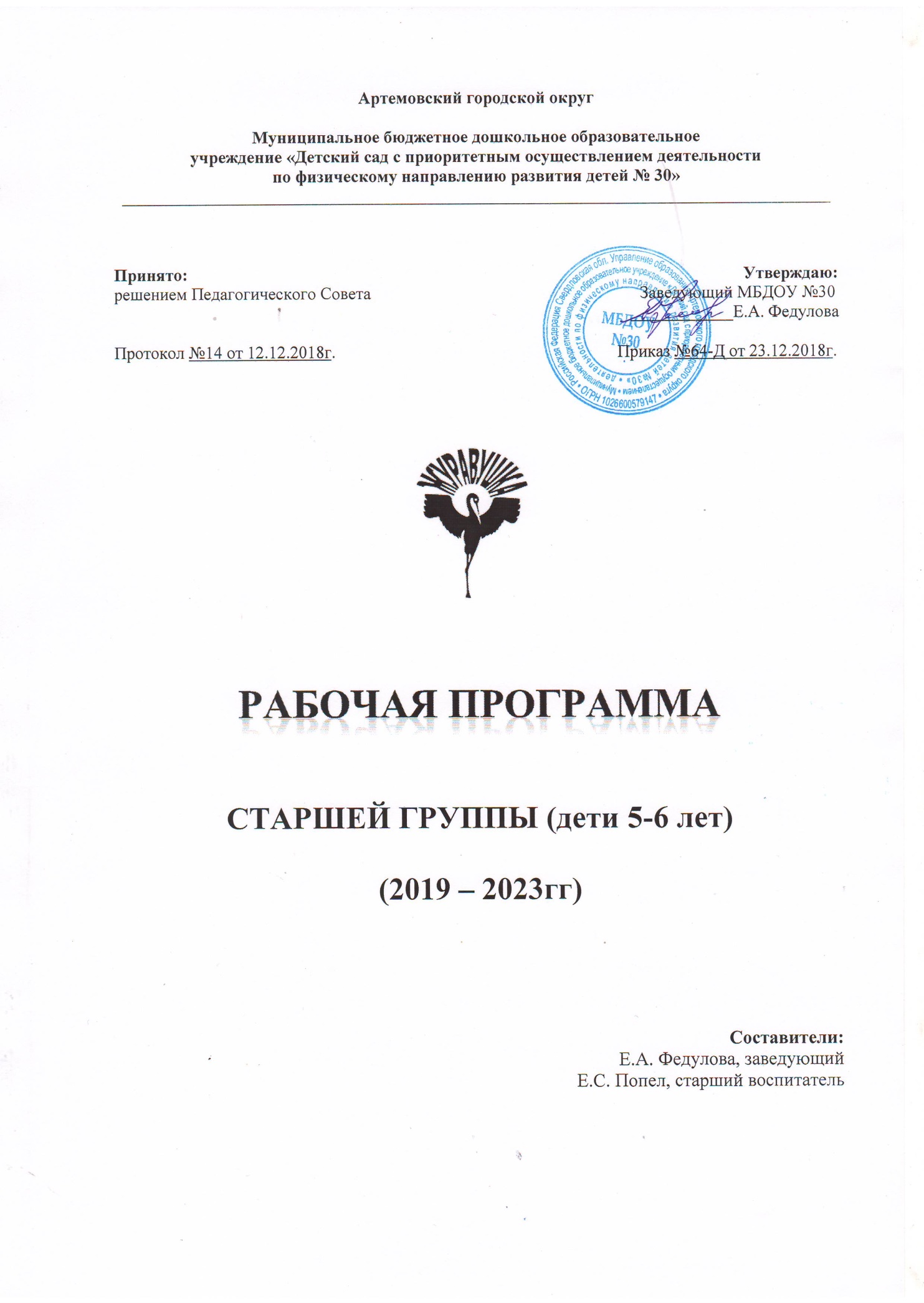 Муниципальное бюджетное дошкольное образовательное учреждение «Детский сад с приоритетным осуществлением деятельности по физическому направлению развития детей № 30» (далее МБДОУ № 30) создаёт условия для реализации гарантированного гражданам Российской Федерации права на получение общедоступного и бесплатного дошкольного образования, присмотр и уход за детьми.Обучение и воспитание в МБДОУ № 30 ведутся на русском языке с учетом возрастных и индивидуальных особенностей воспитанников.Рабочая программа старшей группы (далее Программа) разработана и утверждена Муниципальным бюджетным дошкольным образовательным учреждением «Детский сад с приоритетным осуществлением деятельности по физическому направлению  развития детей № 30» (далее МБДОУ № 30), осуществляющим образовательную деятельность в соответствии с Федеральным государственным образовательным стандартом дошкольного образования и с учетом примерной образовательной программы дошкольного образования.Программа ориентирована на детей дошкольного возраста от 5 до 6 лет и реализуется в течение всего времени их пребывания в дошкольной образовательной организации.Основными документами, регламентирующими ценностно-целевые и методологические основы Программы, являются:Федеральный закон от 29 декабря 2012 года № 273-ФЗ Российской Федерации «Об образовании в Российской Федерации»;Приказ Министерства образования и науки Российской Федерации (Минобрнауки России) от 30 августа 2013 г. № 1014 г. Москва «Об утверждении Порядка организации и осуществления образовательной деятельности по основным общеобразовательным программам дошкольного образования.Федеральный государственный образовательный стандарт дошкольного образования (Приказ Минобрнауки России №1155 от 17.10.2013 года);Примерная основная образовательная программа дошкольного образования (одобрена решением федерального учебно-методического объединения по общему образованию протокол от 20 мая 2015 г. № 2/15);СанПиН 2.4.1.3049-13 «Санитарно-эпидемиологические требования к устройству, содержанию и организации режима работы в дошкольных организациях». Постановление Главного государственного санитарного врача РФ от 15.05.2013г. № 26 (зарегистрировано министерство юстиции РФ 29.05.2013 г., регистрационный № 28564);Образовательная программа дошкольного образования МБДОУ № 30 (принята решением Педагогического Совета от 12.12.2018г  протокол № 14).Программа призвана обеспечить гуманизацию и индивидуализацию образовательного процесса на основе:- учета потребностей воспитанников детского сада, их родителей;- отбора содержания и его реализации в соответствии с возможностями и потребностями детей;- использования и совершенствования методик образовательного процесса и образовательных технологий;-  сотрудничества дошкольной образовательной организации и семей воспитанников.Программа состоит из обязательной части и части, формируемой участниками образовательных отношений. Обе части являются взаимодополняющими.Объем обязательной части Программы составляет 60% от ее общего объема, объем части, формируемой участниками образовательных отношений - 40%.I. ЦЕЛЕВОЙ РАЗДЕЛ1. Пояснительная записка1.1.Цели и задачи реализаций ПрограммыВ соответствие с ФГОС дошкольного образования, Программа обеспечивает развитие личности детей дошкольного возраста с пяти до шести лет в различных видах общения и деятельности с учётом их возрастных, индивидуальных психологических и физиологических особенностей по основным направлениям развития: физическому, социально-коммуникативному, познавательному, речевому, художественно-эстетическому.Цель программы: проектирование социальных ситуаций развития ребенка и развивающей предметно-пространственной среды, обеспечивающих позитивную социализацию, мотивацию и поддержку индивидуальности детей через общение, игру, познавательно-исследовательскую деятельность и другие формы активности. Цель Программы достигается через решение следующих задач:– охрана и укрепление физического и психического здоровья детей, в том числе их эмоционального благополучия;– обеспечение равных возможностей для полноценного развития каждого ребенка в период дошкольного детства независимо от места проживания, пола, нации, языка, социального статуса;– создание благоприятных условий развития детей в соответствии с их возрастными и индивидуальными особенностями, развитие способностей и творческого потенциала каждого ребенка как субъекта отношений с другими детьми, взрослыми и миром;– объединение обучения и воспитания в целостный образовательный процесс на основе духовно-нравственных и социокультурных ценностей, принятых в обществе правил и норм поведения в интересах человека, семьи, общества;– формирование общей культуры личности детей, развитие их социальных, нравственных, эстетических, интеллектуальных, физических качеств, инициативности, самостоятельности и ответственности ребенка, формирование предпосылок учебной деятельности;– формирование социокультурной среды, соответствующей возрастным и индивидуальным особенностям детей;– обеспечение психолого-педагогической поддержки семьи и повышение компетентности родителей (законных представителей) в вопросах развития и образования, охраны и укрепления здоровья детей;– обеспечение преемственности целей, задач и содержания дошкольного общего и начального общего образования.– Воспитание любви к малой Родине, осознание ее многонациональности, многоаспектности.Особое внимание в Программе уделяется физическому воспитанию, сохранению и укреплению здоровья детей, развитию личности ребенка, а также воспитанию у дошкольников таких качеств, как:- патриотизм;- активная жизненная позиция;- творческий подход в решении различных жизненных ситуаций;- уважение к традиционным ценностям.Эти цели реализуются в процессе разнообразных видов детской деятельности: игровой, коммуникативной, познавательно-исследовательской, восприятия художественной литературы,  самообслуживания и элементарного бытового труда, конструирования, изобразительной и музыкальной деятельности, двигательной формы активности.           Для достижения целей и задач Программы первостепенное значение имеют:забота о здоровье, эмоциональном благополучии и своевременном всестороннем развитии каждого ребенка;создание в группах атмосферы гуманного и доброжелательного отношения ко всем воспитанникам, что позволяет растить их общительными, добрыми, любознательными, инициативными, стремящимися к самостоятельности и творчеству;максимальное использование разнообразных видов детской деятельности, их интеграция в целях повышения эффективности воспитательно-образовательного процесса;творческая организация (креативность) воспитательно- образовательного процесса;вариативность использования образовательного материала, позволяющая развивать творчество в соответствии с интересами и наклонностями каждого ребенка;уважительное отношение к результатам детского творчества;единство подходов к воспитанию детей в условиях дошкольного образовательного учреждения и семьи;соблюдение в работе детского сада и начальной школы преемственности, исключающей умственные и физические перегрузки в содержании образования детей дошкольного возраста, обеспечивающей отсутствие давления предметного обученияЧасть, формируемая участниками образовательных отношений предусматривает выполнение следующих целей и задач:Цель: создание условий для разностороннего и гармонического развития воспитанников, укрепление их физического и психического здоровья, развитие двигательной активности и физических качеств, формирование привычки к здоровому образу жизни.Задачи: - Сохранять, укреплять и охранять здоровье детей.- Формировать у детей привычку здорового образа жизни.- Создавать условия для осознания воспитанниками своих физических возможностей на основе развития представлений о своем теле.- Обеспечивать гармоничное физическое развитие, совершенствовать умения и навыки в основных видах движений, воспитывать красоту, гра¬циозность, выразительность движений, формировать правильную осанку.- Развивать инициативу, самостоятельность и творчество в двигательной актив¬ности, способность к самоконтролю, самооценке при выполнении движений.- Развивать интерес к спорту, к участию в подвижных играх и фи¬зических упражнениях.- Формировать устойчивый интерес к играм с элементами спорта, спортивным упражнениям, желание использовать их в самостоятельной двигательной активности.- Воспитывать волевые качества, целеустремленность, выносливость, настойчивость, через участие в спортивных играх и соревнованиях.- Вовлекать семьи воспитанников в образовательное пространство  дошкольной образовательной организации, посредством участия в спортивных мероприятиях.Для достижения цели и задач Программы первостепенное значение имеют:- забота о здоровье, эмоциональном благополучии и своевременном всестороннем развитии каждого ребенка;- создание атмосферы гуманного и доброжелательного отношения ко всем воспитанникам, что позволяет растить их общительными, добрыми, любознательными, инициативными, стремящимися к самостоятельности и творчеству;- максимальное использование разнообразных видов детской деятельности, их интеграция в целях повышения эффективности воспитательно-образовательного процесса;- творческая организация (креативность) воспитательно-образовательного процесса;- вариативность использования образовательного материала, позволяющая развивать физические качества детского организма и творческую инициативу в соответствии с интересами и наклонностями каждого ребенка;- уважительное отношение к результатам деятельности воспитанников;- единство подходов к воспитанию детей в условиях дошкольной образовательной организации и семьи;- соблюдение в работе МБДОУ № 30 и Детско-юношеской спортивной школы № 25 преемственности, исключающей физические перегрузки в содержании образования детей дошкольного возраста.1.1.2. Принципы и подходы к формированию ПрограммыВ соответствии со Стандартом Программа построена на следующих принципах:1. Поддержка разнообразия детства. Современный мир характеризуется возрастающим многообразием и неопределенностью, отражающимися в самых разных аспектах жизни человека и общества. Многообразие социальных, личностных, культурных, языковых, этнических особенностей, религиозных и других общностей, ценностей и убеждений, мнений и способов их выражения, жизненных укладов особенно ярко проявляется в условиях Российской Федерации – государства с огромной территорией, разнообразными природными условиями, объединяющего многочисленные культуры, народы, этносы. Возрастающая мобильность в обществе, экономике, образовании, культуре требует от людей умения ориентироваться в этом мире разнообразия, способности сохранять свою идентичность и в то же время гибко, позитивно и конструктивно взаимодействовать с другими людьми, способности выбирать и уважать право выбора других ценностей и убеждений, мнений и способов их выражения. Принимая вызовы современного мира, Программа рассматривает разнообразие как ценность, образовательный ресурс и предполагает использование разнообразия для обогащения образовательного процесса. Организация выстраивает образовательную деятельность с учетом региональной специфики, социокультурной ситуации развития каждого ребенка, его возрастных и индивидуальных особенностей, ценностей, мнений и способов их выражения.2. Сохранение уникальности и самоценности детства как важного этапа в общем развитии человека. Самоценность детства – понимание детства как периода жизни значимого самого по себе, значимого тем, что происходит с ребенком сейчас, а не тем, что этот этап является подготовкой к последующей жизни. Этот принцип подразумевает полноценное проживание ребенком всех этапов детства (младенческого, раннего и дошкольного детства), обогащение (амплификацию) детского развития.3. Позитивная социализация ребенка предполагает, что освоение ребенком культурных норм, средств и способов деятельности, культурных образцов поведения и общения с другими людьми, приобщение к традициям семьи, общества, государства происходят в процессе сотрудничества со взрослыми и другими детьми, направленного на создание предпосылок к полноценной деятельности ребенка в изменяющемся мире.4. Личностно-развивающий и гуманистический характер взаимодействия взрослых (родителей(законных представителей), педагогических и иных работников Организации) и детей. Такой тип взаимодействия предполагает базовую ценностную ориентацию на достоинство каждого участника взаимодействия, уважение и безусловное принятие личности ребенка, доброжелательность, внимание к ребенку, его состоянию, настроению, потребностям, интересам. Личностно-развивающее взаимодействие является неотъемлемой составной частью социальной ситуации развития ребенка в организации, условием его эмоционального благополучия и полноценного развития. 5. Содействие и сотрудничество детей и взрослых, признание ребенка полноценным участником (субъектом) образовательных отношений. Этот принцип предполагает активное участие всех субъектов образовательных отношений – как детей, так и взрослых – в реализации программы. Каждый участник имеет возможность внести свой индивидуальный вклад в ход игры, занятия, проекта, обсуждения, в планирование образовательного процесса, может проявить инициативу. Принцип содействия предполагает диалогический характер коммуникации между всеми участниками образовательных отношений. Детям предоставляется возможность высказывать свои взгляды, свое мнение, занимать позицию и отстаивать ее, принимать решения и брать на себя ответственность в соответствии со своими возможностями. 6. Сотрудничество Организации с семьей. Сотрудничество, кооперация с семьей, открытость в отношении семьи, уважение семейных ценностей и традиций, их учет в образовательной работе являются важнейшим принципом образовательной программы. Сотрудники Организации должны знать об условиях жизни ребенка в семье, понимать проблемы, уважать ценности и традиции семей воспитанников. Программа предполагает разнообразные формы сотрудничества с семьей как в содержательном, так и в организационном планах. 7. Сетевое взаимодействие с организациями социализации, образования, охраны здоровья и другими партнерами, которые могут внести вклад в развитие и образование детей, а также использование ресурсов местного сообщества и вариативных программ дополнительного образования детей для обогащения детского развития. Программа предполагает, что Организация устанавливает партнерские отношения не только с семьями детей, но и с другими организациями и лицами, которые могут способствовать обогащению социального и/или культурного опыта детей, приобщению детей к национальным традициям (посещение театров, музеев, освоение программ дополнительного образования), к природе и истории родного края; содействовать проведению совместных проектов, экскурсий, праздников, посещению концертов, а также удовлетворению особых потребностей детей, оказанию психолого-педагогической и/или медицинской поддержки в случае необходимости (центры семейного консультирования и др.). 8. Индивидуализация дошкольного образования предполагает такое построение образовательной деятельности, которое открывает возможности для индивидуализации образовательного процесса, появления индивидуальной траектории развития каждого ребенка с характерными для данного ребенка спецификой и скоростью, учитывающей его интересы, мотивы, способности и возрастно-психологические особенности. При этом сам ребенок становится активным в выборе содержания своего образования, разных форм активности. Для реализации этого принципа необходимы регулярное наблюдение за развитием ребенка, сбор данных о нем, анализ его действий и поступков; помощь ребенку в сложной ситуации; предоставление ребенку возможности выбора в разных видах деятельности, акцентирование внимания на инициативности, самостоятельности и активности ребенка.9. Возрастная адекватность образования. Этот принцип предполагает подбор педагогом содержания и методов дошкольного образования в соответствии с возрастными особенностями детей. Важно использовать все специфические виды детской деятельности (игру, коммуникативную и познавательно-исследовательскую деятельность, творческую активность, обеспечивающую художественно-эстетическое развитие ребенка), опираясь на особенности возраста и задачи развития, которые должны быть решены в дошкольном возрасте. Деятельность педагога должна быть мотивирующей и соответствовать психологическим законам развития ребенка, учитывать его индивидуальные интересы, особенности и склонности.10. Развивающее вариативное образование. Этот принцип предполагает, что образовательное содержание предлагается ребенку через разные виды деятельности с учетом его актуальных и потенциальных возможностей усвоения этого содержания и совершения им тех или иных действий, с учетом его интересов, мотивов и способностей. Данный принцип предполагает работу педагога с ориентацией на зону ближайшего развития ребенка (Л.С. Выготский), что способствует развитию, расширению как явных, так и скрытых возможностей ребенка.11. Полнота содержания и интеграция отдельных образовательных областей. В соответствии со Стандартом Программа предполагает всестороннее социально-коммуникативное, познавательное, речевое, художественно-эстетическое и физическое развитие детей посредством различных видов детской активности. Деление Программы на образовательные области не означает, что каждая образовательная область осваивается ребенком по отдельности, в форме изолированных занятий по модели школьных предметов. Между отдельными разделами Программы существуют многообразные взаимосвязи: познавательное развитие тесно связано с речевым и социально-коммуникативным, художественно-эстетическое – с познавательным и речевым и т.п. Содержание образовательной деятельности в одной конкретной области тесно связано с другими областями. Такая организация образовательного процесса соответствует особенностям развития детей раннего и дошкольного возраста.12. Инвариантность ценностей и целей при вариативности средств реализации и достижения целей Программы. Стандарт и Программа задают инвариантные ценности и ориентиры, с учетом которых Организация должна разработать свою основную образовательную программу и которые для нее являются научно-методическими опорами в современном мире разнообразия и неопределенности. При этом Программа оставляет за Организацией право выбора способов их достижения, выбора образовательных программ, учитывающих многообразие конкретных социокультурных, географических, климатических условий реализации Программы, разнородность состава групп воспитанников, их особенностей и интересов, запросов родителей (законных представителей), интересов и предпочтений педагогов и т.п., самостоятельной деятельности. Основные подходы:В основе реализации Программы лежит культурно-исторический и системно­деятельностный подходы к развитию ребенка, являющиеся методологией ФГОС, которые предполагают:полноценное проживание ребёнком всех этапов детства (младенческого, раннего и дошкольного возраста), обогащения (амплификации) детского развития;индивидуализацию дошкольного образования (в том числе одарённых детей и детей с ограниченными возможностями здоровья); содействие и сотрудничество детей и взрослых, признание ребенка полноценным участником (субъектом) образовательных отношений;поддержку инициативы детей в различных видах деятельности;партнерство с семьей;приобщение детей к социокультурным нормам, традициям семьи, общества и государства;формирование познавательных интересов и познавательных действий ребенка в различных видах деятельности;возрастную адекватность (соответствия условий, требований, методов возрасту  и особенностям развития);учёт этнокультурной ситуации развития детей.обеспечение преемственности дошкольного общего  и  начального общего образования.Виды деятельности для детей дошкольного возраста: - игровая деятельность (включая сюжетно-ролевую игру как ведущую деятельность детей дошкольного возраста, а также игру с правилами и другие виды игры);- коммуникативная (общение и взаимодействие со взрослыми и сверстниками);- познавательно-исследовательская (исследования объектов окружающего мира и экспериментирования с ними;  восприятие художественной литературы и фольклора);- самообслуживание и элементарный бытовой труд (в помещении и на улице);- конструирование из разного материала, включая конструкторы, модули, бумагу, природный и иной материал;- изобразительная (рисования, лепки, аппликации);- музыкальная (восприятие и понимание смысла музыкальных произведений, пение, музыкально-ритмические движения, игры на детских музыкальных инструментах);-  двигательная (овладение основными движениями) активность ребенка.1.2. Характеристики особенностей развития детейВозрастная характеристика детей 5-6 летФизическое развитиеПродолжается процесс окостенения скелета ребенка. Дошкольник более совершенно овладевает различными видами движений. Тело приобретает заметную устойчивость. Дети к 6 годам уже могут совершать пешие прогулки, но на небольшие расстояния. Шестилетние дети значительно точнее выбирают движения, которые им надо выполнить. У них обычно отсутствуют лишние движения, которые наблюдаются у детей 3-5 лет. В период с 5 до 6 лет ребенок постепенно начинает адекватно оценивать результаты своего участия в играх соревновательного характера.Удовлетворение полученным результатом к 6 годам начинает доставлять ребенку радость, способствует эмоциональному благополучию и поддерживает положительное отношение к себе («я хороший, ловкий» и т.д.). Уже начинают наблюдаться различия в движениях мальчиков и девочек (у мальчиков - более прерывистые, у девочек - мягкие, плавные).К 6 годам совершенствуется развитие мелкой моторики пальцев рук. Некоторые дети могут продеть шнурок в ботинок и завязать бантиком.В старшем возрасте продолжают совершенствоваться культурно- гигиенические навыки: умеет одеться в соответствии с условиями погоды, выполняет основные правила личной гигиены, соблюдает правила приема пищи, проявляет навыки самостоятельности.Полезные привычки способствуют усвоению основ здорового образа жизни.Познавательное развитиеДети проявляют высокую познавательную активность.В познавательной деятельности продолжает совершенствоваться восприятие цвета, формы и величины, строения предметов; представления детей систематизируются. Дети называют не только основные цвета и их оттенки, но и промежуточные цветовые оттенки; форму прямоугольников, овалов, треугольников. К 6-ти Годам дети легко выстраивают в ряд - по возрастанию или убыванию — до десяти предметов разных по величине. Однако дошкольники испытывают трудности при анализе пространственного положения объектов, если сталкиваются с несоответствием формы и их пространственного расположения.В старшем дошкольном возрасте продолжает развиваться образное мышление. Дети способны не только решить задачу в наглядном плане, но и совершить преобразования объекта. Продолжают совершенствоваться обобщения, что является основой словесно-логического мышления. 5-6 лет - это возраст творческого воображения. Дети самостоятельно могут сочинить оригинальные правдоподобные истории. Наблюдается переход от непроизвольного к произвольному вниманию.Конструирование характеризуется умением анализировать условия, в которых протекает эта деятельность. Дети используют и называют различные детали деревянного конструктора. Могут заменять детали постройки в зависимости от имеющегося материала. Овладевают обобщенным способом обследования образца. Конструктивная деятельность может осуществляться на основе схемы, по замыслу и по условиям. Дети могут конструировать из бумаги, складывая ее в несколько раз (2,4,6 сгибов); из природного материала.Речевое развитиеПродолжает совершенствоваться речь, в том числе ее звуковая сторона. Дети могут правильно воспроизводить шипящие, свистящие и сонорные звуки. Развивается фонематический слух, интонационная Выразительность речи при чтении стихов в сюжетно-ролевой игре и в повседневной жизни. Совершенствуется грамматический строй речи. Дети используют все части речи, активно занимаются словотворчеством. Богаче становится лексика: активно используются синонимы и антонимы. Развивается связная речь; дети могут пересказывать, рассказывать по картинке, передавая не только главное, но и детали.Социально-коммуникативное развитиеРебенок нуждается в содержательных контактах со сверстниками. Их речевые контакты становятся все более длительными и активными. Дети самостоятельно объединяются в небольшие группы на основе взаимных симпатий. В этом возрасте дети имеют дифференцированное представление о своей гендерной принадлежности по существенным признакам (женские и мужские качества, особенности проявления чувств).Общение детей выражается в свободном диалоге со сверстниками и взрослыми, выражении своих чувств и намерений с помощью речевых и неречевых (жестовых, мимических, пантомимических) средств.Ярко проявляет интерес к игре.В игровой деятельности дети шестого года жизни уже могут распределять роли до начала игры и строят свое поведение, придерживаясь роли. Игровое взаимодействие сопровождается речью, соответствующей и по содержанию, и интонационно взятой роли.Речь, сопровождающая реальные отношения детей, отличается от ролевой речи. При распределении ролей могут возникать конфликты, связанные с субординацией ролевого поведения. Наблюдается организация игрового пространства, в котором выделяются смысловой «центр» и «периферия». В игре дети часто пытаются контролировать друг друга - указывают, как должен вести себя тот или иной персонаж.Ребенок пытается сравнивать ярко выраженные эмоциональные состояния, видеть проявления эмоционального состояния в выражениях, жестах, интонации голоса. Проявляет интерес к поступкам сверстников.В трудовой деятельности, освоенные ранее виды детского труда, выполняются качественно, быстро, осознанно. Активно развиваются планирование и самооценивание трудовой деятельности.Художественно-эстетическое развитиеВ изобразительной деятельности 5-6 летний ребенок свободно может изображать предметы круглой, овальной, прямоугольной формы, состоящих из частей разной формы и соединений разных линий. Расширяются представления о цвете (знают основные цвета и оттенки, самостоятельно может приготовить розовый и голубой цвет). Старший возраст — это возраст активного рисования. Рисунки могут быть самыми разнообразными по содержанию: это жизненные впечатления детей, иллюстрации к фильмам и книгам, воображаемые ситуации. Обычно рисунки представляют собой схематичные изображения различных объектов, но могут отличаться оригинальностью композиционного решения. Изображение человека становится более детализированным и пропорциональным. По рисунку можно судить о половой принадлежности н эмоциональном состоянии изображенного человека. Рисунки отдельных детей отличаются оригинальностью, креативностью.В лепке детям не представляется трудности создать более сложное по форме изображение. Дети успешно справляются с вырезыванием предметов прямоугольной и круглой формы разных пропорций.Старших дошкольников отличает яркая эмоциональная реакция на музыку. Появляется интонационно-мелодическая ориентация музыкального восприятия. Дошкольники могут петь без напряжения, плавно, отчетливо произнося слова; свободно выполняют танцевальные движения: полуприседания с выставлением ноги на пятку, поочередное выбрасывание ног вперед в прыжке и т.д. Могут импровизировать, сочинять мелодию на заданную тему. Формируются первоначальные представления о жанрах и видах музыки.1.3. Планируемые результатыЦелевые ориентиры дошкольного образования рассматриваются как планируемые результаты освоения Программы. Планируемые результаты освоения Программы представляют собой возрастные характеристики возможных достижений ребёнка на этапе начала дошкольного возраста и на этапе завершения уровня дошкольного образования. Целевые ориентиры на этапезавершения дошкольного образования К семи годам:ребенок овладевает основными культурными способами деятельности, проявляет инициативу и самостоятельность в игре, общении, конструировании и других видах детской активности. Способен выбирать себе род занятий, участников по совместной деятельности;ребенок положительно относится к миру, другим людям и самому себе, обладает чувством собственного достоинства. Активно взаимодействует со сверстниками и взрослыми, участвует в совместных играх. Способен договариваться, учитывать интересы и чувства других, сопереживать неудачам и радоваться успехам других, адекватно проявляет свои чувства, в том числе чувство веры в себя, старается разрешать конфликты;ребенок обладает воображением, которое реализуется в разных видах деятельности и прежде всего в игре. Ребенок владеет разными формами и видами игры, различает условную и реальную ситуации, следует игровым правилам; ребенок достаточно хорошо владеет устной речью, может высказывать свои мысли и желания, использовать речь для выражения своих мыслей, чувств и желаний, построения речевого высказывания в ситуации общения, может выделять звуки в словах, у ребенка складываются предпосылки грамотности;у ребенка развита крупная и мелкая моторика. Он подвижен, вынослив, владеет основными произвольными движениями, может контролировать свои движения и управлять ими; ребенок способен к волевым усилиям, может следовать социальным нормам поведения и правилам в разных видах деятельности, во взаимоотношениях со взрослыми и сверстниками, может соблюдать правила безопасного поведения и личной гигиены; ребенок проявляет любознательность, задает вопросы взрослым и сверстникам, интересуется причинно-следственными связями, пытается самостоятельно придумывать объяснения явлениям природы и поступкам людей. Склонен наблюдать, экспериментировать, строить смысловую картину окружающей реальности, обладает начальными знаниями о себе, о природном и социальном мире, в котором он живет.Знаком с произведениями детской литературы, обладает элементарными представлениями из области живой природы, естествознания, математики, истории и т.п. Способен к принятию собственных решений, опираясь на свои знания и умения в различных видах деятельности.Степень реального развития этих характеристик и способности ребенка их проявлять к моменту перехода на следующий уровень образования могут существенно варьировать у разных детей в силу различий в условиях жизни и индивидуальных особенностей развития конкретного ребенка.Программа строится на основе общих закономерностей развития личности детей дошкольного возраста с учетом сенситивных периодов в развитии.Дети с различными недостатками в физическом и/или психическом развитии могут иметь качественно неоднородные уровни речевого, познавательного и социального развития личности. Поэтому целевые ориентиры детей с ограниченными возможностями здоровья (далее - ОВЗ), должны учитывать не только возраст ребенка, но и уровень развития его личности, степень выраженности различных нарушений, а также индивидуально-типологические особенности развития ребенка.1.4. Развивающее оценивание качества образовательной деятельности по ПрограммеЦелевые ориентиры, представленные в Программе:не подлежат непосредственной оценке;не являются непосредственным основанием оценки как итогового, так и промежуточного уровня развития детей; не являются основанием для их формального сравнения с реальными достижениями детей;не являются основой объективной оценки соответствия установленным требованиям образовательной деятельности и подготовки детей; не являются непосредственным основанием при оценке качества образования. Программой предусмотрены следующие уровни системы оценки качества: диагностика развития ребенка, используемая как профессиональный инструмент педагога с целью получения обратной  связи от собственных педагогических действий и планирования дальнейшей индивидуальной работы с детьми по Программе; внутренняя оценка, самооценка МБДОУ № 30;внешняя оценка МБДОУ № 30, в том числе независимая профессиональная и общественная оценка.Оценка результатов освоения Программы проводится педагогическими работниками в рамках:Педагогической диагностики, которая используется для построения индивидуальной образовательной траектории, оценки эффективности педагогических действий и дальнейшего планирования.Психологической диагностики развития детей, которую проводят педагоги-специалисты (учитель-логопед, педагог-психолог) с целью выявления и изучения индивидуально-психологических особенностей детей, для решения задач психологического сопровождения и проведения квалифицированной коррекции развития детей. Участие ребенка в психологической диагностике  допускается только с согласия его родителей (законных представителей).Сбор информации осуществляется следующими методами:Наблюдения за активностью детей в спонтанной и специально организованной деятельностиБеседыИгра-опросАнализ продуктов деятельностиТестированиеРезультаты диагностики фиксируются в картах наблюдений детского развития с рекомендациями по выстраиванию индивидуальной траектории развития каждого ребенка.II. СОДЕРЖАТЕЛЬНЫЙРАЗДЕЛ2.1. Содержание образовательной деятельности по освоению детьми образовательных областейСодержание психолого-педагогической работы с детьми 5-6 лет дается по образовательным областям: «Социально-коммуникативное развитие», «Познавательное развитие», «Речевое развитие», «Художественно-эстетическое развитие», «Физическое развитие».Содержание работы ориентировано на разностороннее развитие дошкольников с учетом их возрастных и индивидуальных особенностей. Задачи психолого-педагогической работы по формированию физических, интеллектуальных и личностных качеств детей решаются интегрированно в ходе освоения всех образовательных областей наряду с задачами, отражающими специфику каждой образовательной области, с обязательным психологическим сопровождением.При этом решение программных образовательных задач предусматривается не только в рамках непосредственно образовательной деятельности, но и в ходе режимных моментов — как в совместной деятельности взрослого и детей, так и в самостоятельной деятельности дошкольников.2.1.1. Образовательная область«СОЦИАЛЬНО-КОММУНИКАТИВНОЕРАЗВИТИЕ»«Социально-коммуникативное развитие» направлено на усвоение норм и ценностей, принятых в обществе, включая моральные и нравственные ценности; развитие общения и взаимодействия ребенка со взрослыми и сверстниками; становление самостоятельности, целенаправленности и саморегуляции собственных действий; развитие социального и эмоционального интеллекта, эмоциональной отзывчивости, сопереживания, формирование готовности к совместной деятельности со сверстниками, формирование уважительного отношения и чувства принадлежности к своей семье и к сообществу детей и взрослых в Организации; формирование позитивных установок к различным видам труда и творчества; формирование основ безопасного поведения в быту, социуме, природе» (ФГОС ДО).Дошкольный возраст (от 3 до 7 лет)В области социально-коммуникативного развития ребенка в условиях информационной социализации основными задачами образовательной деятельности являются создание условий для: – развития положительного отношения ребенка к себе и другим людям; – развития коммуникативной и социальной компетентности, в том числе информационно-социальной компетентности;– развития игровой деятельности; – развития компетентности в виртуальном поиске.В сфере развития положительного отношения ребенка к себе и другим людямВзрослые создают условия для формирования у ребенка положительного самоощущения – уверенности в своих возможностях, в том, что он хороший, его любят.Способствуют развитию у ребенка чувства собственного достоинства, осознанию своих прав и свобод (иметь собственное мнение, выбирать друзей, игрушки, виды деятельности, иметь личные вещи, по собственному усмотрению использовать личное время).Взрослые способствуют развитию положительного отношения ребенка к окружающим его людям: воспитывают уважение и терпимость к другим детям и взрослым, вне зависимости от их социального происхождения, расовой и национальной принадлежности, языка, вероисповедания, пола, возраста, личностного и поведенческого своеобразия; воспитывают уважение к чувству собственного достоинства других людей, их мнениям, желаниям, взглядам.В сфере развития коммуникативной и социальной компетентностиУ детей с самого раннего возраста возникает потребность в общении и социальных контактах. Первый социальный опыт дети приобретают в семье, в повседневной жизни, принимая участие в различных семейных событиях. Уклад жизни и ценности семьи оказывают влияние на социально-коммуникативное развитие детей. Взрослые создают в Организации различные возможности для приобщения детей к ценностям сотрудничества с другими людьми, прежде всего реализуя принципы личностно-развивающего общения и содействия, предоставляя детям возможность принимать участие в различных событиях, планировать совместную работу. Это способствует развитию у детей чувства личной ответственности, ответственности за другого человека, чувства «общего дела», понимания необходимости согласовывать с партнерами по деятельности мнения и действия. Взрослые помогают детям распознавать эмоциональные переживания и состояния окружающих, выражать собственные переживания. Способствуют формированию у детей представлений о добре и зле, обсуждая с ними различные ситуации из жизни, из рассказов, сказок, обращая внимание на проявления щедрости, жадности, честности, лживости, злости, доброты и др., таким образом создавая условия освоения ребенком этических правил и норм поведения.Взрослые предоставляют детям возможность выражать свои переживания, чувства, взгляды, убеждения и выбирать способы их выражения, исходя из имеющегося у них опыта. Эти возможности свободного самовыражения играют ключевую роль в развитии речи и коммуникативных способностей, расширяют словарный запас и умение логично и связно выражать свои мысли, развивают готовность принятия на себя ответственности в соответствии с уровнем развития. Интерес и внимание взрослых к многообразным проявлениям ребенка, его интересам и склонностям повышает его доверие к себе, веру в свои силы. Возможность внести свой вклад в общее дело и повлиять на ход событий, например при участии в планировании, возможность выбора содержания и способов своей деятельности помогает детям со временем приобрести способность и готовность к самостоятельности и участию в жизни общества, что характеризует взрослого человека современного общества, осознающего ответственность за себя и сообщество.Взрослые способствуют развитию у детей социальных навыков: при возникновении конфликтных ситуаций не вмешиваются, позволяя детям решить конфликт самостоятельно и помогая им только в случае необходимости. В различных социальных ситуациях дети учатся договариваться, соблюдать очередность, устанавливать новые контакты. Взрослые способствуют освоению детьми элементарных правил этикета и безопасного поведения дома, на улице. Создают условия для развития бережного, ответственного отношения ребенка к окружающей природе, рукотворному миру, а также способствуют усвоению детьми правил безопасного поведения, прежде всего на своем собственном примере и примере других, сопровождая собственные действия и/или действия детей комментариями.В сфере развития игровой деятельностиВзрослые создают условия для свободной игры детей, организуют и поощряют участие детей в сюжетно-ролевых, дидактических, развивающих компьютерных играх и других игровых формах; поддерживают творческую импровизацию в игре. Используют дидактические игры и игровые приемы в разных видах деятельности и при выполнении режимных моментов.Содержание психолого-педагогической работыСоциализация, развитие общения, нравственное воспитаниеВоспитывать дружеские взаимоотношения между детьми; привычку сообща играть, трудиться, заниматься; стремление радовать старших хорошими поступками; умение самостоятельно находить общие интересные занятия.Воспитывать уважительное отношение к окружающим.Учить заботиться о младших, помогать им, защищать тех, кто слабее. Формировать такие качества, как сочувствие, отзывчивость.Воспитывать скромность, умение проявлять заботу об окружающих, с благодарностью относиться к помощи и знакам внимания.Формировать умение оценивать свои поступки и поступки сверстников. Развивать стремление детей выражать свое отношение к окружающему, самостоятельно находить для этого различные речевые средства.Расширять представления о правилах поведения в общественных местах; об обязанностях в группе детского сада, дома.Обогащать словарь детей вежливыми словами (здравствуйте, до свидания, пожалуйста, извините, спасибо и т. д.). Побуждать к использованию в речи фольклора (пословицы, поговорки, потешки и др.). Показать значение родного языка в формировании основ нравственности.Ребенок в семье и сообществеОбраз Я. Расширять представления ребенка об изменении позиции в связи с взрослением (ответственность за младших, уважение и помощь старшим, в том числе пожилым людям и т. д.). Через символические и образные средства углублять представления ребенка о себе в прошлом, настоящем и будущем.Расширять традиционные гендерные представления. Воспитывать уважительное отношение к сверстникам своего и противоположного пола.Семья. Углублять представления ребенка о семье и ее истории. Учить создавать простейшее генеологическое древо с опорой на историю семьи.Углублять представления о том, где работают родители, как важен для общества их труд. Поощрять посильное участие детей в подготовке различных семейных праздников. Приучать к выполнению постоянных обязанностей по дому.Детский сад. Продолжать формировать интерес к ближайшей окружающей среде: к детскому саду, дому, где живут дети, участку детского сада и др. Обращать внимание на своеобразие оформления разных помещений.Развивать умение замечать изменения в оформлении помещений, учить объяснять причины таких изменений; высказывать свое мнение по поводу замеченных перемен, вносить свои предложения о возможных вариантах оформления. Подводить детей к оценке окружающей среды.Вызывать стремление поддерживать чистоту и порядок в группе, украшать ее произведениями искусства, рисунками. Привлекать к оформлению групповой комнаты, зала к праздникам. Побуждать использовать созданные детьми изделия, рисунки, аппликации (птички, бабочки, снежинки, веточки с листьями и т. п.).Расширять представления ребенка о себе как о члене коллектива, формировать активную жизненную позицию через участие в совместной проектной деятельности, взаимодействие с детьми других возрастных групп, посильное участие в жизни дошкольного учреждения. Приобщать к мероприятиям, которые проводятся в детском саду, в том числе и совместно с родителями (спектакли, спортивные праздники и развлечения, подготовка выставок детских работ).Самообслуживание, самостоятельность, трудовое воспитаниеКультурно-гигиенические навыки. Формировать у детей привычку следить за чистотой тела, опрятностью одежды, прически; самостоятельно чистить зубы, умываться, по мере необходимости мыть руки. следить за чистотой ногтей; при кашле и чихании закрывать рот и нос платком.Закреплять умение замечать и самостоятельно устранять непорядок в своем внешнем виде.Совершенствовать культуру еды: умение правильно пользоваться столовыми приборами (вилкой, ножом); есть аккуратно, бесшумно, сохраняя правильную осанку за столом; обращаться с просьбой, благодарить.Самообслуживание. Закреплять умение быстро, аккуратно одеваться и раздеваться, соблюдать порядок в своем шкафу (раскладывать одежду в определенные места), опрятно заправлять постель.Воспитывать умение самостоятельно и своевременно готовить материалы и пособия к занятию, учить самостоятельно раскладывать подготовленные воспитателем материалы для занятий, убирать их, мыть кисточки, розетки для красок, палитру, протирать столы.Общественно-полезный труд. Воспитывать у детей положительное отношение к труду, желание выполнять посильные трудовые поручения. Разъяснять детям значимость их труда.Воспитывать желание участвовать в совместной трудовой деятельности. Формировать необходимые умения и навыки в разных видах труда. Воспитывать самостоятельность и ответственность, умение доводить начатое дело до конца. Развивать творчество и инициативу при выполнении различных видов труда.Знакомить детей с наиболее экономными приемами работы. Воспитывать культуру трудовой деятельности, бережное отношение к материалам и инструментам.Учить оценивать результат своей работы (с помощью взрослого).Воспитывать дружеские взаимоотношения между детьми; привычку играть, трудиться, заниматься сообща. Развивать желание помогать друг другу.Формировать у детей предпосылки (элементы) учебной деятельности. Продолжать развивать внимание, умение понимать поставленную задачу (что нужно делать), способы ее достижения (как делать); воспитывать усидчивость; учить проявлять настойчивость, целеустремленность в достижении конечного результата.Продолжать учить детей помогать взрослым поддерживать порядок в группе: протирать игрушки, строительный материал и т. п.Формировать умение наводить порядок на участке детского сада (подметать и очищать дорожки от мусора, зимой — от снега, поливать песок в песочнице и пр.).Приучать добросовестно выполнять обязанности дежурных по столовой: сервировать стол, приводить его в порядок после еды.Труд в природе. Поощрять желание выполнять различные поручения, связанные с уходом за животными и растениями в уголке природы; обязанности дежурного в уголке природы (поливать комнатные растения, рыхлить почву и т. д.).Привлекать детей к помощи взрослым и посильному труду в природе: осенью — к уборке овощей на огороде, сбору семян, пересаживанию цветущих растений из грунта в уголок природы; зимой — к сгребанию снега к стволам деревьев и кустарникам, выращиванию зеленого корма для птиц и животных (обитателей уголка природы), посадке корнеплодов, к созданию фигур и построек из снега; весной — к посеву семян овощей, цветов, высадке рассады; летом — к рыхлению почвы, поливке грядок и клумб.Уважение к труду взрослых. Расширять представления детей о труде взрослых, результатах труда, его общественной значимости. Формировать бережное отношение к тому, что сделано руками человека. Прививать детям чувство благодарности к людям за их труд.Формирование безопасностиБезопасное поведение в природе. Формировать основы экологической культуры и безопасного поведения в природе.Формировать понятия о том, что в природе все взаимосвязано, что человек не должен нарушать эту взаимосвязь, чтобы не навредить животному и растительному миру.Знакомить с явлениями неживой природы (гроза, гром, молния, радуга), с правилами поведения при грозе.Знакомить детей с правилами оказания первой помощи при ушибах и укусах насекомых.Безопасность на дорогах. Уточнять знания детей об элементах дороги (проезжая часть, пешеходный переход, тротуар), о движении транспорта, о работе светофора.Знакомить с названиями ближайших к детскому саду улиц и улиц, на которых живут дети.Знакомить с правилами дорожного движения, правилами передвижения пешеходов и велосипедистов.Продолжать знакомить с дорожными знаками: «Дети», «Остановка трамвая», «Остановка автобуса», «Пешеходный переход», «Пункт первой медицинской помощи», «Пункт питания», «Место стоянки», «Въезд запрещен», «Дорожные работы», «Велосипедная дорожка».Безопасность собственной жизнедеятельности. Закреплять основы безопасности жизнедеятельности человека.Продолжать знакомить с правилами безопасного поведения во время игр в разное время года (купание в водоемах, катание на велосипеде, на санках, коньках, лыжах и др.).Расширять знания об источниках опасности в быту (электроприборы, газовая плита, утюг и др.). Закреплять навыки безопасного пользования бытовыми предметами.Уточнять знания детей о работе пожарных, о причинах пожаров, об элементарных правилах поведения во время пожара. Знакомить с работой службы спасения — МЧС. Закреплять знания о том, что в случае необходимости взрослые звонят по телефонам «01», «02», «03».Формировать умение обращаться за помощью к взрослым.Учить называть свое имя, фамилию, возраст, домашний адрес, телефон.Содержание психолого-педагогической работы см. в основной образовательной программе дошкольного образования «От рождения до школы» Под редакцией: Н. Е. Вераксы, Т. С. Комаровой, М.	А. Васильевой. Виды интеграции образовательной области«Социально-коммуникативное развитие»Основные формы организации образовательного процесса2.1.2.Образовательная область«ПОЗНАВАТЕЛЬНОЕ РАЗВИТИЕ»«Познавательное развитие предполагает развитие интересов детей, любознательности и познавательной мотивации; формирование познавательных действий, становление сознания; развитие воображения и творческой активности; формирование первичных представлений о себе, других людях, объектах окружающего мира, о свойствах и отношениях объектов окружающего мира (форме, цвете, размере, материале, звучании, ритме, темпе, количестве, числе, части и целом, пространстве и времени, движении и покое, причинах и следствиях и др.), о малой родине и Отечестве, представлений о социокультурных ценностях нашего народа, об отечественных традициях и праздниках, о планете Земля как общем доме людей, об особенностях ее природы, многообразии стран и народов мира» (ФГОС ДО).Дошкольный возраст (от 3 до 7 лет)В области познавательного развития ребенка основными задачами образовательной деятельности являются создание условий для: – развития любознательности, познавательной активности, познавательных способностей детей;– развития представлений в разных сферах знаний об окружающей действительности, в том числе о виртуальной среде, о возможностях и рисках Интернета. В сфере развития любознательности, познавательной активности, познавательных способностейВзрослые создают насыщенную предметно-пространственную среду, стимулирующую познавательный интерес детей, исследовательскую активность, элементарное экспериментирование с различными веществами, предметами, материалами.Ребенок с самого раннего возраста проявляет исследовательскую активность и интерес к окружающим предметам и их свойствам, а в возрасте 3-5 лет уже обладает необходимыми предпосылками для того, чтобы открывать явления из естественнонаучной области, устанавливая и понимая простые причинные взаимосвязи «если… то…».Уже в своей повседневной жизни ребенок приобретает многообразный опыт соприкосновения с объектами природы – воздухом, водой, огнем, землей (почвой), светом, различными объектами живой и неживой природы и т. п. Ему нравится наблюдать природные явления, исследовать их, экспериментировать с ними. Он строит гипотезы и собственные теории, объясняющие явления, знакомится с первичными закономерностями, делает попытки разбираться во взаимосвязях, присущих этой сфере. Возможность свободных практических действий с разнообразными материалами, участие в элементарных опытах и экспериментах имеет большое значение для умственного и эмоционально-волевого развития ребенка, способствует построению целостной картины мира, оказывает стойкий долговременный эффект. У ребенка формируется понимание, что окружающий мир полон загадок, тайн, которые еще предстоит разгадать. Таким образом, перед ребенком открывается познавательная перспектива дальнейшего изучения природы, мотивация расширять и углублять свои знания.Помимо поддержки исследовательской активности, взрослый организует познавательные игры, поощряет интерес детей к различным развивающим играм и занятиям, например лото, шашкам, шахматам, конструированию и пр.В сфере развития представлений в разных сферах знаний об окружающей действительностиВзрослые создают возможности для развития у детей общих представлений об окружающем мире, о себе, других людях, в том числе общих представлений в естественнонаучной области, математике, экологии. Взрослые читают книги, проводят беседы, экскурсии, организуют просмотр фильмов, иллюстраций познавательного содержания и предоставляют информацию в других формах. Побуждают детей задавать вопросы, рассуждать, строить гипотезы относительно наблюдаемых явлений, событий. Знакомство с социокультурным окружением предполагает знакомство с названиями улиц, зданий, сооружений, организаций и их назначением, с транспортом, дорожным движением и правилами безопасности, с различными профессиями людей.Усвоение детьми ценностей, норм и правил, принятых в обществе, лучше всего происходит при непосредственном участии детей в его жизни, в практических ситуациях, предоставляющих поводы и темы для дальнейшего обсуждения.Широчайшие возможности для познавательного развития предоставляет свободная игра. Следуя интересам и игровым потребностям детей, взрослые создают для нее условия, поддерживают игровые (ролевые) действия, при необходимости предлагают варианты развертывания сюжетов, в том числе связанных с историей и культурой, а также с правилами поведения и ролями людей в социуме.Участвуя в повседневной жизни, наблюдая за взрослыми, ребенок развивает математические способности и получает первоначальные представления о значении для человека счета, чисел, приобретает знания о формах, размерах, весе окружающих предметов, времени и пространстве, закономерностях и структурах. Испытывая положительные эмоции от обращения с формами, количествами, числами, а также с пространством и временем, ребенок незаметно для себя начинает еще до школы осваивать их математическое содержание.Благодаря освоению математического содержания окружающего мира в дошкольном возрасте у большинства детей развиваются предпосылки успешного учения в школе и дальнейшего изучения математики на протяжении всей жизни. Для этого важно, чтобы освоение математического содержания на ранних ступенях образования сопровождалось позитивными эмоциями – радостью и удовольствием. Предлагая детям математическое содержание, нужно также иметь в виду, что их индивидуальные возможности и предпочтения будут различными и поэтому освоение детьми математического содержания носит сугубо индивидуальный характер. По завершении этапа дошкольного образования между детьми наблюдается большой разброс в знаниях, умениях и навыках, касающихся математического содержания. В соответствии с принципом интеграции образовательных областей Программа предполагает взаимосвязь математического содержания с другими разделами Программы. Особенно тесно математическое развитие в раннем и дошкольном возрасте связано с социально-коммуникативным и речевым развитием. Развитие математического мышления происходит и совершенствуется через речевую коммуникацию с другими детьми и взрослыми, включенную в контекст взаимодействия в конкретных ситуациях.Воспитатели систематически используют ситуации повседневной жизни для математического развития, например, классифицируют предметы, явления, выявляют последовательности в процессе действий «сначала это, потом то…» (ход времени, развитие сюжета в сказках и историях, порядок выполнения деятельности и др.), способствуют формированию пространственного восприятия (спереди, сзади, рядом, справа, слева и др.) и т. п., осуществляя при этом речевое сопровождение.Элементы математики содержатся и могут отрабатываться на занятиях музыкой и танцами, движением и спортом. На музыкальных занятиях при освоении ритма танца, при выполнении физических упражнений дети могут осваивать счет, развивать пространственную координацию. Для этого воспитателем совместно с детьми осуществляется вербализация математических знаний, например фразами «две ноги и две руки», «встать парами», «рассчитаться на первый и второй», «в команде играем вчетвером»; «выполняем движения под музыку в такт: раз, два, три, раз, два, три»; «встаем в круг» и др. Математические элементы могут возникать в рисунках детей (фигуры, узоры), при лепке, конструировании и др. видах детской творческой активности. Воспитатели обращают внимание детей на эти элементы, проговаривая их содержание и употребляя соответствующие слова-понятия (круглый, больше, меньше, спираль – о домике улитки, квадратный, треугольный – о рисунке дома с окнами и т. п.).У детей развивается способность ориентироваться в пространстве (право, лево, вперед, назад и т. п.); сравнивать, обобщать (различать, классифицировать) предметы; понимать последовательности, количества и величины; выявлять различные соотношения (например, больше – меньше, толще – тоньше, длиннее – короче, тяжелее – легче и др.); применять основные понятия, структурирующие время (например, до – после, вчера – сегодня – завтра, названия месяцев и дней); правильно называть дни недели, месяцы, времена года, части суток. Дети получают первичные представления о геометрических формах и признаках предметов и объектов (например, круглый, с углами, с таким-то количеством вершин и граней), о геометрических телах (например, куб, цилиндр, шар).У детей формируются представления об использовании слов, обозначающих числа. Они начинают считать различные объекты (например, предметы, звуки и т. п.) до 10, 20 и далее, в зависимости от индивидуальных особенностей развития. Развивается понимание соотношения между количеством предметов и обозначающим это количество числовым символом; понимание того, что число является выражением количества, длины, веса, времени или денежной суммы; понимание назначения цифр как способа кодировки и маркировки числа (например, номер телефона, почтовый индекс, номер маршрута автобуса).Развивается умение применять такие понятия, как «больше, меньше, равно»; устанавливать соотношения (например, «как часто», «как много», «насколько больше») использовать в речи геометрические понятия (например, «треугольник, прямоугольник, квадрат, круг, куб, шар, цилиндр, точка, сторона, угол, площадь, вершина угла, грань»). Развивается способность воспринимать «на глаз» небольшие множества до 6–10 объектов (например, при играх с использованием игральных костей или на пальцах рук). Развивается способность применять математические знания и умения в практических ситуациях в повседневной жизни (например, чтобы положить в чашку с чаем две ложки сахара), в различных видах образовательной деятельности (например, чтобы разделить кубики поровну между участниками игры), в том числе в других образовательных областях.Развитию математических представлений способствует наличие соответствующих математических материалов, подходящих для счета, сравнения, сортировки, выкладывания последовательностей и т. п.Программа оставляет Организации право выбора способа формирования у воспитанников математических представлений, в том числе с учетом особенностей реализуемых основных образовательных программ, используемых вариативных образовательных программ. Содержание психолого-педагогической работыФормирование элементарных математических представленийКоличество и счет. Учить создавать множества (группы предметов) из разных по качеству элементов (предметов разного цвета, размера, формы, назначения; звуков, движений); разбивать множества на части и воссоединять их; устанавливать отношения между целым множеством и каждой его частью, понимать, что множество больше части, а часть меньше целого множества; сравнивать разные части множества на основе счета и соотнесения элементов (предметов) один к одному; определять большую (меньшую) часть множества или их равенство.Учить считать до 10; последовательно знакомить с образованием каждого числа в пределах от 5 до 10 (на наглядной основе).Сравнивать рядом стоящие числа в пределах 10 на основе сравнения конкретных множеств; получать равенство из неравенства (неравенство из равенства), добавляя к меньшему количеству один предмет или убирая из большего количества один предмет («7 меньше 8, если к 7 добавить один предмет, будет 8, поровну», «8 больше 7; если из 8 предметов убрать один, то станет по 7, поровну»).Формировать умение понимать отношения рядом стоящих чисел (5 < 6 на 1, 6 > 5 на 1).Отсчитывать предметы из большого количества по образцу и заданному числу (в пределах 10).Совершенствовать умение считать в прямом и обратном порядке (в пределах 10). Считать предметы на ощупь, считать и воспроизводить количество звуков, движений по образцу и заданному числу (в пределах 10).Познакомить с цифрами от 0 до 9.Познакомить с порядковым счетом в пределах 10, учить различать вопросы «Сколько?», «Который?» («Какой?») и правильно отвечать на них.Продолжать формировать представление о равенстве: определять равное количество в группах, состоящих из разных предметов; правильно обобщать числовые значения на основе счета и сравнения групп (здесь 5 петушков, 5 матрешек, 5 машин — всех игрушек поровну — по 5).Упражнять детей в понимании того, что число не зависит от величины предметов, расстояния между предметами, формы, их расположения, а также направления счета (справа налево, слева направо, с любого предмета).Познакомить с количественным составом числа из единиц в пределах 5 на конкретном материале: 5 — это один, еще один, еще один, еще один и еще один.Величина. Учить устанавливать размерные отношения между 5-10 предметами разной длины (высоты, ширины) или толщины: систематизировать предметы, располагая их в возрастающем (убывающем) порядке по величине; отражать в речи порядок расположения предметов и соотношение между ними по размеру: «Розовая лента — самая широкая, фиолетовая — немного уже, красная — еще уже, но она шире желтой, а зеленая уже желтой и всех остальных лент» и т. д.Сравнивать два предмета по величине (длине, ширине, высоте) опосредованно — с помощью третьего (условной меры), равного одному из сравниваемых предметов.Развивать глазомер, умение находить предметы длиннее (короче), выше (ниже), шире (уже), толще (тоньше) образца и равные ему.Формировать понятие о том, что предмет (лист бумаги, лента, круг, квадрат и др.) можно разделить на несколько равных частей (на две, четыре).Учить называть части, полученные от деления, сравнивать целое и части, понимать, что целый предмет больше каждой своей части, а часть меньше целого.Форма. Познакомить детей с овалом на основе сравнения его с кругом и прямоугольником.Дать представление о четырехугольнике: подвести к пониманию того, что квадрат и прямоугольник являются разновидностями четырехугольника.Развивать у детей геометрическую зоркость: умение анализировать и сравнивать предметы по форме, находить в ближайшем окружении предметы одинаковой и разной формы: книги, картина, одеяла, крышки столов — прямоугольные, поднос и блюдо — овальные, тарелки — круглые и т. д.Развивать представления о том, как из одной формы сделать другую.Ориентировка в пространстве. Совершенствовать умение ориентироваться в окружающем пространстве; понимать смысл пространственных отношений (вверху—внизу, впереди (спереди) — сзади (за), слева—справа, между, рядом с, около); двигаться в заданном направлении, меняя его по сигналу, а также в соответствии со знаками — указателями направления движения (вперед, назад, налево, направо и т. п.); определять свое местонахождение среди окружающих людей и предметов: «Я стою между Олей и Таней, за Мишей, позади (сзади) Кати, перед Наташей, около Юры»; обозначать в речи взаимное расположение предметов: «Справа от куклы сидит заяц, а слева от куклы стоит лошадка, сзади — мишка, а впереди — машина».Учить ориентироваться на листе бумаги (справа — слева, вверху — внизу, в середине, в углу).Ориентировка во времени. Дать детям представление о том, что утро, вечер, день и ночь составляют сутки.Учить на конкретных примерах устанавливать последовательность различных событий: что было раньше (сначала), что позже (потом), определять, какой день сегодня, какой был вчера, какой будет завтра.Развитие познавательно-исследовательской деятельностиПознавательно-исследовательская деятельность. Закреплять умение использовать обобщенные способы обследования объектов с помощью специально разработанной системы сенсорных эталонов, перцептивных действий.Побуждать устанавливать функциональные связи и отношения между системами объектов и явлений, применяя различные средства познавательных действий. Способствовать самостоятельному использованию действий экспериментального характера для выявления скрытых свойств. Закреплять умение получать информацию о новом объекте в процессе его исследования.Развивать умение детей действовать в соответствии с предлагаемым алгоритмом. Формировать умение определять алгоритм собственной деятельности; с помощью взрослого составлять модели и использовать их в познавательно-исследовательской деятельности.Сенсорное развитие. Развивать восприятие, умение выделять разнообразные свойства и отношения предметов (цвет, форма, величина, расположение в пространстве и т. п.), включая органы чувств: зрение, слух, осязание, обоняние, вкус.Продолжать знакомить с цветами спектра: красный, оранжевый, желтый, зеленый, голубой, синий, фиолетовый (хроматические) и белый, серый и черный (ахроматические). Учить различать цвета по светлоте и насыщенности, правильно называть их. Показать детям особенности расположения цветовых тонов в спектре.Продолжать знакомить с различными геометрическими фигурами, учить использовать в качестве эталонов плоскостные и объемные формы.Формировать умение обследовать предметы разной формы; при обследовании включать движения рук по предмету. Расширять представления о фактуре предметов (гладкий, пушистый, шероховатый и т. п.). Совершенствовать глазомер.Развивать познавательно-исследовательский интерес, показывая занимательные опыты, фокусы, привлекая к простейшим экспериментам.Проектная деятельность. Создавать условия для реализации детьми проектов трех типов: исследовательских, творческих и нормативных.Развивать проектную деятельность исследовательского типа. Организовывать презентации проектов. Формировать у детей представления об авторстве проекта.Создавать условия для реализации проектной деятельности творческого типа. (Творческие проекты в этом возрасте носят индивидуальный характер.)Способствовать развитию проектной деятельности нормативного типа. (Нормативная проектная деятельность — это проектная деятельность, направленная на выработку детьми норм и правил поведения в детском коллективе.)Дидактические игры. Организовывать дидактические игры, объединяя детей в подгруппы по 2-4 человека; учить выполнять правила игры.Развивать в играх память, внимание, воображение, мышление, речь, сенсорные способности детей. Учить сравнивать предметы, подмечать незначительные различия в их признаках (цвет, форма, величина, материал), объединять предметы по общим признакам, составлять из части целое (складные кубики, мозаика, пазлы), определять изменения в расположении предметов (впереди, сзади, направо, налево, под, над, посередине, сбоку).Формировать желание действовать с разнообразными дидактическими играми и игрушками (народными, электронными, компьютерными и др.).Побуждать детей к самостоятельности в игре, вызывая у них эмоционально-положительный отклик на игровое действие.Учить подчиняться правилам в групповых играх. Воспитывать творческую самостоятельность. Формировать такие качества, как дружелюбие, дисциплинированность. Воспитывать культуру честного соперничества в играх-соревнованиях.Ознакомление с предметным окружениемПродолжать обогащать представления детей о мире предметов. Объяснять назначение незнакомых предметов. Формировать представление о предметах, облегчающих труд человека в быту (кофемолка, миксер, мясорубка и др.), создающих комфорт (бра, картины, ковер и т. п.). Объяснять, что прочность и долговечность зависят от свойств и качеств материала, из которого сделан предмет. Развивать умение самостоятельно определять материалы, из которых изготовлены предметы, характеризовать свойства и качества предметов: структуру и температуру поверхности, твердость - мягкость, хрупкость - прочность, блеск, звонкость.Побуждать сравнивать предметы (по назначению, цвету, форме, материалу), классифицировать их (посуда - фарфоровая, стеклянная, керамическая, пластмассовая).Рассказывать о том, что любая вещь создана трудом многих людей («Откуда пришел стол?», «Как получилась книжка?» и т. п.). Предметы имеют прошлое, настоящее и будущее.Ознакомление с социальным миромОбогащать представления детей о профессиях.Расширять представления об учебных заведениях (детский сад, школа, колледж, вуз), сферах человеческой деятельности (наука, искусство, производство, сельское хозяйство).Продолжать знакомить с культурными явлениями (цирк, библиотека, музей и др.), их атрибутами, значением в жизни общества, связанными с ними профессиями, правилами поведения.Продолжать знакомить с деньгами, их функциями (средство для оплаты труда, расчетов при покупках), бюджетом и возможностями семьи.Формировать элементарные представления об истории человечества (Древний мир, Средние века, современное общество) через знакомство с произведениями искусства (живопись, скульптура, мифы и легенды народов мира), реконструкцию образа жизни людей разных времен (одежда, утварь, традиции и др.).Рассказывать детям о профессиях воспитателя, учителя, врача, строителя, работников сельского хозяйства, транспорта, торговли, связи др.; о важности и значимости их труда; о том, что для облегчения труда используется разнообразная техника. Рассказывать о личностных и деловых качествах человека-труженика.Знакомить с трудом людей творческих профессий: художников, писателей, композиторов, мастеров народного декоративно-прикладного искусства; с результатами их труда (картинами, книгами, нотами, предметами декоративного искусства).Прививать чувство благодарности к человеку за его труд.Расширять представления о малой Родине. Рассказывать детям о достопримечательностях, культуре, традициях родного края; о замечательных людях, прославивших свой край.Расширять представления детей о родной стране, о государственных праздниках (8 Марта, День защитника Отечества, День Победы, Новый год и т. д.). Воспитывать любовь к Родине.Формировать представления о том, что Российская Федерация (Россия) — огромная, многонациональная страна. Рассказывать детям о том, что Москва — главный город, столица нашей Родины. Познакомить с флагом и гербом России, мелодией гимна.Расширять представления детей о Российской армии. Воспитывать уважение к защитникам отечества. Рассказывать о трудной, но почетной обязанности защищать Родину, охранять ее спокойствие и безопасность; о том, как в годы войн храбро сражались и защищали нашу страну от врагов прадеды, деды, отцы. Приглашать в детский сад военных, ветеранов из числа близких родственников детей. Рассматривать с детьми картины, репродукции, альбомы с военной тематикой.Ознакомление с миром природыРасширять и уточнять представления детей о природе. Учить наблюдать, развивать любознательность.Закреплять представления о растениях ближайшего окружения: деревьях, кустарниках и травянистых растениях. Познакомить с понятиями «лес», «луг» и «сад».Продолжать знакомить с комнатными растениями.Учить ухаживать за растениями. Рассказать о способах вегетативного размножения растений.Расширять представления о домашних животных, их повадках, зависимости от человека.Учить детей ухаживать за обитателями уголка природы.Расширять представления детей о диких животных: где живут, как добывают пищу и готовятся к зимней спячке (еж зарывается в осенние листья, медведи зимуют в берлоге). Расширять представления о птицах (на примере ласточки, скворца и др.).Дать детям представления о пресмыкающихся (ящерица, черепаха и др.) и насекомых (пчела, комар, муха и др.).Формировать представления о чередовании времен года, частей суток и их некоторых характеристиках.Знакомить детей с многообразием родной природы; с растениями и животными различных климатических зон.Показать, как человек в своей жизни использует воду, песок, глину, камни.Использовать в процессе ознакомления с природой произведения художественной литературы, музыки, народные приметы.Формировать представления о том, что человек — часть природы и что он должен беречь, охранять и защищать ее.Учить укреплять свое здоровье в процессе общения с природой.Учить устанавливать причинно-следственные связи между природными явлениями (сезон — растительность — труд людей).Показать взаимодействие живой и неживой природы.Рассказывать о значении солнца и воздуха в жизни человека, животных и растений.Сезонные наблюденияОсень. Закреплять представления о том, как похолодание и сокращение продолжительности дня изменяют жизнь растений, животных и человека.Знакомить детей с тем, как некоторые животные готовятся к зиме (лягушки, ящерицы, черепахи, ежи, медведи впадают в спячку, зайцы линяют, некоторые птицы (гуси, утки, журавли) улетают в теплые края).Зима. Расширять и обогащать знания детей об особенностях зимней природы (холода, заморозки, снегопады, сильные ветры), особенностях деятельности людей в городе, на селе. Познакомить с таким природным явлением, как туман.Весна. Расширять и обогащать знания детей о весенних изменениях в природе: тает снег, разливаются реки, прилетают птицы, травка и цветы быстрее появляются на солнечной стороне, чем в тени. Наблюдать гнездование птиц (ворон и др.).Лето. Расширять и обогащать представления о влиянии тепла, солнечного света на жизнь людей, животных и растений (природа «расцветает», много ягод, фруктов, овощей; много корма для зверей, птиц и их детенышей).Дать представления о съедобных и несъедобных грибах (съедобные — маслята, опята, лисички и т. п.; несъедобные — мухомор, ложный опенок).Конструктивно-модельная деятельностьПродолжать развивать умение детей устанавливать связь между создаваемыми постройками и тем, что они видят в окружающей жизни; создавать разнообразные постройки и конструкции (дома, спортивное и игровое оборудование и т. п.).Учить выделять основные части и характерные детали конструкций.Поощрять самостоятельность, творчество, инициативу, дружелюбие.Помогать анализировать сделанные воспитателем поделки и постройки; на основе анализа находить конструктивные решения и планировать создание собственной постройки.Знакомить с новыми деталями: разнообразными по форме и величине пластинами, брусками, цилиндрами, конусами и др. Учить заменять одни детали другими.Формировать умение создавать различные по величине и конструкции постройки одного и того же объекта.Учить строить по рисунку, самостоятельно подбирать необходимый строительный материал.Продолжать развивать умение работать коллективно, объединять свои поделки в соответствии с общим замыслом, договариваться, кто какую часть работы будет выполнять.Содержание психолого-педагогической работы см. в основной образовательной программе дошкольного образования «От рождения до школы» Под редакцией: Н. Е. Вераксы, Т. С. Комаровой, М.	А. Васильевой.Виды интеграции образовательной области «Познавательное  развитие»Основные формы организации образовательного процесса2.1.3. Образовательная область«РЕЧЕВОЕ РАЗВИТИЕ»«Речевое развитие включает владение речью как средством общения и культуры; обогащение активного словаря; развитие связной, грамматически правильной диалогической и монологической речи; развитие речевого творчества; развитие звуковой и интонационной культуры речи, фонематического слуха; знакомство с книжной культурой, детской литературой, понимание на слух текстов различных жанров детской литературы; формирование звуковой аналитико-синтетической активности как предпосылки обучения грамоте» (ФГОС ДО).Дошкольный возраст (от 3 до 7 лет)В области речевого развития ребенка основными задачами образовательной деятельности является создание условий для: – формирования основы речевой и языковой культуры, совершенствования разных сторон речи ребенка;– приобщения детей к культуре чтения художественной литературы.В сфере совершенствования разных сторон речи ребенкаРечевое развитие ребенка связано с умением вступать в коммуникацию с другими людьми, умением слушать, воспринимать речь говорящего и реагировать на нее собственным откликом, адекватными эмоциями, то есть тесно связано с социально-коммуникативным развитием. Полноценное речевое развитие помогает дошкольнику устанавливать контакты, делиться впечатлениями. Оно способствует взаимопониманию, разрешению конфликтных ситуаций, регулированию речевых действий. Речь как важнейшее средство общения позволяет каждому ребенку участвовать в беседах, играх, проектах, спектаклях, занятиях и др., проявляя при этом свою индивидуальность. Педагоги должны стимулировать общение, сопровождающее различные виды деятельности детей, например, поддерживать обмен мнениями по поводу детских рисунков, рассказов и т. д.Овладение речью (диалогической и монологической) не является изолированным процессом, оно происходит естественным образом в процессе коммуникации: во время обсуждения детьми (между собой или со взрослыми) содержания, которое их интересует, действий, в которые они вовлечены. Таким образом, стимулирование речевого развития является сквозным принципом ежедневной педагогической деятельности во всех образовательных областях. Взрослые создают возможности для формирования и развития звуковой культуры, образной, интонационной и грамматической сторон речи, фонематического слуха, правильного звуко- и словопроизношения, поощряют разучивание стихотворений, скороговорок, чистоговорок, песен; организуют речевые игры, стимулируют словотворчество.В сфере приобщения детей к культуре чтения литературных произведенийВзрослые читают детям книги, стихи, вспоминают содержание и обсуждают вместе с детьми прочитанное, способствуя пониманию, в том числе на слух. Детям, которые хотят читать сами, предоставляется такая возможность. У детей активно развивается способность к использованию речи в повседневном общении, а также стимулируется использование речи в области познавательно-исследовательского, художественно-эстетического, социально-коммуникативного и других видов развития. Взрослые могут стимулировать использование речи для познавательно-исследовательского развития детей, например отвечая на вопросы «Почему?..», «Когда?..», обращая внимание детей на последовательность повседневных событий, различия и сходства, причинно-следственные связи, развивая идеи, высказанные детьми, вербально дополняя их. Например, ребенок говорит: «Посмотрите на это дерево», а педагог отвечает: «Это береза. Посмотри, у нее набухли почки и уже скоро появятся первые листочки».Детям с низким уровнем речевого развития взрослые позволяют отвечать на вопросы не только словесно, но и с помощью жестикуляции или специальных средств.Речевому развитию способствуют наличие в развивающей предметно-пространственной среде открытого доступа детей к различным литературным изданиям, предоставление места для рассматривания и чтения детьми соответствующих их возрасту книг, наличие других дополнительных материалов, например плакатов и картин, рассказов в картинках, аудиозаписей литературных произведений и песен, а также других материалов.Программа оставляет Организации право выбора способа речевого развития детей, в том числе с учетом особенностей реализуемых основных образовательных программ, используемых вариативных образовательных программ и других особенностей реализуемой образовательной деятельности. Содержание психолого-педагогической работыРазвитие речиРазвивающая речевая среда. Продолжать развивать речь как средство общения. Расширять представления детей о многообразии окружающего мира. Предлагать для рассматривания изделия народных промыслов, мини-коллекции (открытки, марки, монеты, наборы игрушек, выполненных из определенного материала), иллюстрированные книги (в том числе знакомые сказки с рисунками разных художников), открытки, фотографии с достопримечательностями родного края, Москвы, репродукции картин (в том числе из жизни дореволюционной России).Поощрять попытки ребенка делиться с педагогом и другими детьми разнообразными впечатлениями, уточнять источник полученной информации (телепередача, рассказ близкого человека, посещение выставки, детского спектакля и т. д.).В повседневной жизни, в играх подсказывать детям формы выражения вежливости (попросить прощения, извиниться, поблагодарить, сделать комплимент).Учить детей решать спорные вопросы и улаживать конфликты с помощью речи: убеждать, доказывать, объяснять.Формирование словаря. Обогащать речь детей существительными, обозначающими предметы бытового окружения; прилагательными, характеризующими свойства и качества предметов; наречиями, обозначающими взаимоотношения людей, их отношение к труду.Упражнять в подборе существительных к прилагательному (белый — снег, сахар, мел), слов со сходным значением (шалун — озорник — проказник), с противоположным значением (слабый — сильный, пасмурно — солнечно).Помогать детям употреблять в речи слова в точном соответствии со смыслом.Звуковая культура речи. Закреплять правильное, отчетливое произнесение звуков. Учить различать на слух и отчетливо произносить сходныепо артикуляции и звучанию согласные звуки: с — з, с — ц, ш — ж, ч — ц, с — ш, ж — з, л — р.Продолжать развивать фонематический слух. Учить определять место звука в слове (начало, середина, конец).Отрабатывать интонационную выразительность речи.Грамматический строй речи. Совершенствовать умение согласовывать слова в предложениях: существительные с числительными (пять груш, трое ребят) и прилагательные с существительными (лягушка — зеленое брюшко). Помогать детям замечать неправильную постановку ударения в слове, ошибку в чередовании согласных, предоставлять возможность самостоятельно ее исправить.Знакомить с разными способами образования слов (сахарница, хлебница; масленка, солонка; воспитатель, учитель, строитель).Упражнять в образовании однокоренных слов (медведь — медведица — медвежонок — медвежья), в том числе глаголов с приставками (забежал — выбежал — перебежал).Помогать детям правильно употреблять существительные множественного числа в именительном и винительном падежах; глаголы в повелительном наклонении; прилагательные и наречия в сравнительной степени; несклоняемые существительные.Учить составлять по образцу простые и сложные предложения.Совершенствовать умение пользоваться прямой и косвенной речью.Связная речь. Развивать умение поддерживать беседу.Совершенствовать диалогическую форму речи. Поощрять попытки высказывать свою точку зрения, согласие или несогласие с ответом товарища.Развивать монологическую форму речи.Учить связно, последовательно и выразительно пересказывать небольшие сказки, рассказы.Учить (по плану и образцу) рассказывать о предмете, содержании сюжетной картины, составлять рассказ по картинкам с последовательно развивающимся действием.Развивать умение составлять рассказы о событиях из личного опыта, придумывать свои концовки к сказкам.Формировать умение составлять небольшие рассказы творческого характера на тему, предложенную воспитателем.Приобщение к художественной литературеПродолжать развивать интерес детей к художественной литературе. Учить внимательно и заинтересованно слушать сказки, рассказы, стихотворения; запоминать считалки, скороговорки, загадки. Прививать интерес к чтению больших произведений (по главам).Способствовать формированию эмоционального отношения к литературным произведениям.Побуждать рассказывать о своем восприятии конкретного поступка литературного персонажа. Помогать детям понять скрытые мотивы поведения героев произведения.Продолжать объяснять (с опорой на прочитанное произведение) доступные детям жанровые особенности сказок, рассказов, стихотворений.Воспитывать чуткость к художественному слову; зачитывать отрывки с наиболее яркими, запоминающимися описаниями, сравнениями, эпитетами. Учить детей вслушиваться в ритм и мелодику поэтического текста.Помогать выразительно, с естественными интонациями читать стихи, участвовать в чтении текста по ролям, в инсценировках.Продолжать знакомить с книгами. Обращать внимание детей на оформление книги, на иллюстрации. Сравнивать иллюстрации разных художников к одному и тому же произведению. Выяснять симпатии и предпочтения детей.Содержание психолого-педагогической работы см. в основной образовательной программе дошкольного образования «От рождения до школы» Под редакцией: Н. Е. Вераксы, Т. С. Комаровой, М.	А. Васильевой. Интеграция образовательной Области «Речевое развитие» Интеграция образовательной области «Речевое развитие» осуществляется со всеми образовательными областями способом «оречетвления» всех форм образовательной деятельности и всех видов деятельности ребенка2.1.4. Образовательная область«ХУДОЖЕСТВЕННО-ЭСТЕТИЧЕСКООЕ РАЗВИТИЕ»«Художественно-эстетическое развитие предполагает развитие предпосылок ценностно-смыслового восприятия и понимания произведений искусства (словесного, музыкального, изобразительного), мира природы; становление эстетического отношения к окружающему миру; формирование элементарных представлений о видах искусства; восприятие музыки, художественной литературы, фольклора; стимулирование сопереживания персонажам художественных произведений; реализацию самостоятельной творческой деятельности детей (изобразительной, конструктивно-модельной, музыкальной и др.)» (ФГОС ДО).Дошкольный возраст (с 3 до 7 лет)В области художественно-эстетического развития ребенка основными задачами образовательной деятельности являются создание условий для: – развития у детей интереса к эстетической стороне действительности, ознакомления с разными видами и жанрами искусства (словесного, музыкального, изобразительного), в том числе народного творчества;– развития способности к восприятию музыки, художественной литературы, фольклора; – приобщения к разным видам художественно-эстетической деятельности, развития потребности в творческом самовыражении, инициативности и самостоятельности в воплощении художественного замысла.В сфере развития у детей интереса к эстетической стороне действительности, ознакомления с разными видами и жанрами искусства, в том числе народного творчестваПрограмма относит к образовательной области художественно-эстетического развития приобщение детей к эстетическому познанию и переживанию мира, к искусству и культуре в широком смысле, а также творческую деятельность детей в изобразительном, пластическом, музыкальном, литературном и др. видах художественно-творческой деятельности. Эстетическое отношение к миру опирается прежде всего на восприятие действительности разными органами чувств. Взрослые способствуют накоплению у детей сенсорного опыта, обогащению чувственных впечатлений, развитию эмоциональной отзывчивости на красоту природы и рукотворного мира, сопереживания персонажам художественной литературы и фольклора. Взрослые знакомят детей с классическими произведениями литературы, живописи, музыки, театрального искусства, произведениями народного творчества, рассматривают иллюстрации в художественных альбомах, организуют экскурсии на природу, в музеи, демонстрируют фильмы соответствующего содержания, обращаются к другим источникам художественно-эстетической информации.В сфере приобщения к разным видам художественно-эстетической деятельности, развития потребности в творческом самовыражении, инициативности и самостоятельности в воплощении художественного замыслаВзрослые создают возможности для творческого самовыражения детей: поддерживают инициативу, стремление к импровизации при самостоятельном воплощении ребенком художественных замыслов; вовлекают детей в разные виды художественно-эстетической деятельности, в сюжетно-ролевые и режиссерские игры, помогают осваивать различные средства, материалы, способы реализации замыслов. В изобразительной деятельности (рисовании, лепке) и художественном конструировании взрослые предлагают детям экспериментировать с цветом, придумывать и создавать композицию; осваивать различные художественные техники, использовать разнообразные материалы и средства. В музыкальной деятельности (танцах, пении, игре на детских музыкальных инструментах) – создавать художественные образы с помощью пластических средств, ритма, темпа, высоты и силы звука. В театрализованной деятельности, сюжетно-ролевой и режиссерской игре – языковыми средствами, средствами мимики, пантомимы, интонации передавать характер, переживания, настроения персонажей.Содержание психолого-педагогической работыПриобщение к искусствуПродолжать формировать интерес к музыке, живописи, литературе, народному искусству.Развивать эстетические чувства, эмоции, эстетический вкус, эстетическое восприятие произведений искусства, формировать умение выделять их выразительные средства. Учить соотносить художественный образ и средства выразительности, характеризующие его в разных видах искусства, подбирать материал и пособия для самостоятельной художественной деятельности.Формировать умение выделять, называть, группировать произведения по видам искусства (литература, музыка, изобразительное искусство, архитектура, театр). Продолжать знакомить с жанрами изобразительного и музыкального искусства. Формировать умение выделять и использовать в своей изобразительной, музыкальной, театрализованной деятельности средства выразительности разных видов искусства, называть материалы для разных видов художественной деятельности.Познакомить с произведениями живописи (И. Шишкин, И. Левитан, В. Серов, И. Грабарь, П. Кончаловский и др.) и изображением родной природы в картинах художников. Расширять представления о графике (ее выразительных средствах). Знакомить с творчеством художников-иллюст- раторов детских книг (Ю. Васнецов, Е. Рачев, Е. Чарушин, И. Билибин и др.).Продолжать знакомить с архитектурой. Закреплять знания о том, что существуют различные по назначению здания: жилые дома, магазины, театры, кинотеатры и др. Обращать внимание детей на сходства и различия архитектурных сооружений одинакового назначения: форма, пропорции (высота, длина, украшения — декор и т. д.). Подводить дошкольников к пониманию зависимости конструкции здания от его назначения: жилой дом, театр, храм и т. д.Развивать наблюдательность, учить внимательно рассматривать здания, замечать их характерные особенности, разнообразие пропорций, конструкций, украшающих деталей.При чтении литературных произведений, сказок обращать внимание детей на описание сказочных домиков (теремок, рукавичка, избушка на курьих ножках), дворцов.Познакомить с понятиями «народное искусство», «виды и жанры народного искусства». Расширять представления детей о народном искусстве, фольклоре, музыке и художественных промыслах.Формировать у детей бережное отношение к произведениям искусства.Изобразительная деятельностьПродолжать развивать интерес детей к изобразительной деятельности. Обогащать сенсорный опыт, развивая органы восприятия: зрение, слух, обоняние, осязание, вкус; закреплять знания об основных формах предметов и объектов природы.Развивать эстетическое восприятие, учить созерцать красоту окружающего мира. В процессе восприятия предметов и явлений развивать мыслительные операции: анализ, сравнение, уподобление (на что похоже), установление сходства и различия предметов и их частей, выделение общего и единичного, характерных признаков, обобщение. Учить передавать в изображении не только основные свойства предметов (форма, величина, цвет), но и характерные детали, соотношение предметов и их частей по величине, высоте, расположению относительно друг друга.Развивать способность наблюдать, всматриваться (вслушиваться) в явления и объекты природы, замечать их изменения (например, как изменяются форма и цвет медленно плывущих облаков, как постепенно раскрывается утром и закрывается вечером венчик цветка, как изменяется освещение предметов на солнце и в тени).Учить передавать в изображении основные свойства предметов (форма, величина, цвет), характерные детали, соотношение предметов и их частей по величине, высоте, расположению относительно друг друга.Развивать способность наблюдать явления природы, замечать их динамику, форму и цвет медленно плывущих облаков.Совершенствовать изобразительные навыки и умения, формировать художественно-творческие способности.Развивать чувство формы, цвета, пропорций.Продолжать знакомить с народным декоративно-прикладным искусством (Городец, Полхов-Майдан, Гжель), расширять представления о народных игрушках (матрешки — городецкая, богородская; бирюльки).Знакомить детей с национальным декоративно-прикладным искусством (на основе региональных особенностей); с другими видами декоративно-прикладного искусства (фарфоровые и керамические изделия, скульптура малых форм). Развивать декоративное творчество детей (в том числе коллективное).Формировать умение организовывать свое рабочее место, готовить все необходимое для занятий; работать аккуратно, экономно расходовать материалы, сохранять рабочее место в чистоте, по окончании работы приводить его в порядок.Продолжать совершенствовать умение детей рассматривать работы (рисунки, лепку, аппликации), радоваться достигнутому результату, замечать и выделять выразительные решения изображений.Предметное рисование. Продолжать совершенствовать умение передавать в рисунке образы предметов, объектов, персонажей сказок, литературных произведений. Обращать внимание детей на отличия предметов по форме, величине, пропорциям частей; побуждать их передавать эти отличия в рисунках.Учить передавать положение предметов в пространстве на листе бумаги, обращать внимание детей на то, что предметы могут по-разному располагаться на плоскости (стоять, лежать, менять положение: живые существа могут двигаться, менять позы, дерево в ветреный день — наклоняться и т. д.). Учить передавать движения фигур.Способствовать овладению композиционными умениями: учить располагать предмет на листе с учетом его пропорций (если предмет вытянут в высоту, располагать его на листе по вертикали; если он вытянут в ширину, например, не очень высокий, но длинный дом, располагать его по горизонтали). Закреплять способы и приемы рисования различными изобразительными материалами (цветные карандаши, гуашь, акварель, цветные мелки, пастель, сангина, угольный карандаш, фломастеры, разнообразные кисти и т. п).Вырабатывать навыки рисования контура предмета простым карандашом с легким нажимом на него, чтобы при последующем закрашивании изображения не оставалось жестких, грубых линий, пачкающих рисунок.Учить рисовать акварелью в соответствии с ее спецификой (прозрачностью и легкостью цвета, плавностью перехода одного цвета в другой).Учить рисовать кистью разными способами: широкие линии — всем ворсом, тонкие — концом кисти; наносить мазки, прикладывая кисть всем ворсом к бумаге, рисовать концом кисти мелкие пятнышки.Закреплять знания об уже известных цветах, знакомить с новыми цветами (фиолетовый) и оттенками (голубой, розовый, темно-зеленый, сиреневый), развивать чувство цвета. Учить смешивать краски для получения новых цветов и оттенков (при рисовании гуашью) и высветлять цвет, добавляя в краску воду (при рисовании акварелью). При рисовании карандашами учить передавать оттенки цвета, регулируя нажим на карандаш. В карандашном исполнении дети могут, регулируя нажим, передать до трех оттенков цвета.Сюжетное рисование. Учить детей создавать сюжетные композиции на темы окружающей жизни и на темы литературных произведений («Кого встретил Колобок», «Два жадных медвежонка», «Где обедал воробей?» и др.).Развивать композиционные умения, учить располагать изображения на полосе внизу листа, по всему листу.Обращать внимание детей на соотношение по величине разных предметов в сюжете (дома большие, деревья высокие и низкие; люди меньше домов, но больше растущих на лугу цветов). Учить располагать на рисунке предметы так, чтобы они загораживали друг друга (растущие перед домом деревья и частично его загораживающие и т. п.).Декоративное рисование. Продолжать знакомить детей с изделиями народных промыслов, закреплять и углублять знания о дымковской и фи- лимоновской игрушках и их росписи; предлагать создавать изображения по мотивам народной декоративной росписи, знакомить с ее цветовым строем и элементами композиции, добиваться большего разнообразия используемых элементов. Продолжать знакомить с городецкой росписью, ее цветовым решением, спецификой создания декоративных цветов (как правило, не чистых тонов, а оттенков), учить использовать для украшения оживки.Познакомить с росписью Полхов-Майдана. Включать городецкую и пол- хов-майданскую роспись в творческую работу детей, помогать осваивать специфику этих видов росписи. Знакомить с региональным (местным) декоративным искусством. Учить составлять узоры по мотивам городецкой, пол- хов-майданской, гжельской росписи: знакомить с характерными элементами (бутоны, цветы, листья, травка, усики, завитки, оживки).Учить создавать узоры на листах в форме народного изделия (поднос, солонка, чашка, розетка и др.).Для развития творчества в декоративной деятельности использовать декоративные ткани. Предоставлять детям бумагу в форме одежды и головных уборов (кокошник, платок, свитер и др.), предметов быта (салфетка, полотенце).Учить ритмично располагать узор. Предлагать расписывать бумажные силуэты и объемные фигуры.Лепка. Продолжать знакомить детей с особенностями лепки из глины, пластилина и пластической массы.Развивать умение лепить с натуры и по представлению знакомые предметы (овощи, фрукты, грибы, посуда, игрушки); передавать их характерные особенности. Продолжать учить лепить посуду из целого куска глины и пластилина ленточным способом.Закреплять умение лепить предметы пластическим, конструктивным и комбинированным способами. Учить сглаживать поверхность формы, делать предметы устойчивыми.Учить передавать в лепке выразительность образа, лепить фигуры человека и животных в движении, объединять небольшие группы предметов в несложные сюжеты (в коллективных композициях): «Курица с цыплятами», «Два жадных медвежонка нашли сыр», «Дети на прогулке» и др.Формировать у детей умения лепить по представлению героев литературных произведений (Медведь и Колобок, Лиса и Зайчик, Машенька и Медведь и т. п.). Развивать творчество, инициативу.Продолжать формировать умение лепить мелкие детали; пользуясь стекой, наносить рисунок чешуек у рыбки, обозначать глаза, шерсть животного, перышки птицы, узор, складки на одежде людей и т. п.Продолжать формировать технические умения и навыки работы с разнообразными материалами для лепки; побуждать использовать дополнительные материалы (косточки, зернышки, бусинки и т. д.).Закреплять навыки аккуратной лепки.Закреплять навык тщательно мыть руки по окончании лепки.Декоративная лепка. Продолжать знакомить детей с особенностями декоративной лепки. Формировать интерес и эстетическое отношение к предметам народного декоративно-прикладного искусства.Учить лепить птиц, животных, людей по типу народных игрушек (дымковской, филимоновской, каргопольской и др.).Формировать умение украшать узорами предметы декоративного искусства. Учить расписывать изделия гуашью, украшать их налепами и углубленным рельефом, использовать стеку.Учить обмакивать пальцы в воду, чтобы сгладить неровности вылепленного изображения, когда это необходимо для передачи образа.Аппликация. Закреплять умение детей создавать изображения (разрезать бумагу на короткие и длинные полоски; вырезать круги из квадратов, овалы из прямоугольников, преобразовывать одни геометрические фигуры в другие: квадрат — в два-четыре треугольника, прямоугольник — в полоски, квадраты или маленькие прямоугольники), создавать из этих фигур изображения разных предметов или декоративные композиции.Учить вырезать одинаковые фигуры или их детали из бумаги, сложенной гармошкой, а симметричные изображения — из бумаги, сложенной пополам (стакан, ваза, цветок и др.). С целью создания выразительного образа учить приему обрывания.Побуждать создавать предметные и сюжетные композиции, дополнять их деталями, обогащающими изображения.Формировать аккуратное и бережное отношение к материалам.Прикладное творчество. Совершенствовать умение работать с бумагой: сгибать лист вчетверо в разных направлениях; работать по готовой выкройке (шапочка, лодочка, домик, кошелек).Закреплять умение создавать из бумаги объемные фигуры: делить квадратный лист на несколько равных частей, сглаживать сгибы, надрезать по сгибам (домик, корзинка, кубик).Закреплять умение детей делать игрушки, сувениры из природного материала (шишки, ветки, ягоды) и других материалов (катушки, проволока в цветной обмотке, пустые коробки и др.), прочно соединяя части.Формировать умение самостоятельно создавать игрушки для сюжетноролевых игр (флажки, сумочки, шапочки, салфетки и др.); сувениры для родителей, сотрудников детского сада, елочные украшения.Привлекать детей к изготовлению пособий для занятий и самостоятельной деятельности (коробки, счетный материал), ремонту книг, настольно-печатных игр.Закреплять умение детей экономно и рационально расходовать материалы.Музыкальная деятельностьПродолжать развивать интерес и любовь к музыке, музыкальную отзывчивость на нее.Формировать музыкальную культуру на основе знакомства с классической, народной и современной музыкой.Продолжать развивать музыкальные способности детей: звуковысотный, ритмический, тембровый, динамический слух.Способствовать дальнейшему развитию навыков пения, движений под музыку, игры и импровизации мелодий на детских музыкальных инструментах; творческой активности детей.Слушание. Учить различать жанры музыкальных произведений (марш, танец, песня).Совершенствовать музыкальную память через узнавание мелодий по отдельным фрагментам произведения (вступление, заключение, музыкальная фраза).Совершенствовать навык различения звуков по высоте в пределах квинты, звучания музыкальных инструментова (клавишно-ударные и струнные: фортепиано, скрипка, виолончель, балалайка).Пение. Формировать певческие навыки, умение петь легким звуком в диапазоне от «ре» первой октавы до «до» второй октавы, брать дыхание перед началом песни, между музыкальными фразами, произносить отчетливо слова, своевременно начинать и заканчивать песню, эмоционально передавать характер мелодии, петь умеренно, громко и тихо.Способствовать развитию навыков сольного пения, с музыкальным сопровождением и без него.Содействовать проявлению самостоятельности и творческому исполнению песен разного характера.Развивать песенный музыкальный вкус.Песенное творчество. Учить импровизировать мелодию на заданный текст.Учить детей сочинять мелодии различного характера: ласковую колыбельную, задорный или бодрый марш, плавный вальс, веселую плясовую.Музыкально-ритмические движения. Развивать чувство ритма, умение передавать через движения характер музыки, ее эмоционально-образное содержание.Учить свободно ориентироваться в пространстве, выполнять простейшие перестроения, самостоятельно переходить от умеренного к быстрому или медленному темпу, менять движения в соответствии с музыкальными фразами.Способствовать формированию навыков исполнения танцевальных движений (поочередное выбрасывание ног вперед в прыжке; приставной шаг с приседанием, с продвижением вперед, кружение; приседание с выставлением ноги вперед).Познакомить с русским хороводом, пляской, а также с танцами других народов.Продолжать развивать навыки инсценирования песен; учить изображать сказочных животных и птиц (лошадка, коза, лиса, медведь, заяц, журавль, ворон и т. д.) в разных игровых ситуациях.Музыкально-игровое и танцевальное творчество. Развивать танцевальное творчество; учить придумывать движения к пляскам, танцам, составлять композицию танца, проявляя самостоятельность в творчестве.Учить самостоятельно придумывать движения, отражающие содержание песни.Побуждать к инсценированию содержания песен, хороводов.Игра на детских музыкальных инструментах. Учить детей исполнять простейшие мелодии на детских музыкальных инструментах; знакомые песенки индивидуально и небольшими группами, соблюдая при этом общую динамику и темп.Развивать творчество детей, побуждать их к активным самостоятельным действиям.Содержание психолого-педагогической работы см. в основной образовательной программе дошкольного образования «От рождения до школы» Под редакцией: Н. Е. Вераксы, Т. С. Комаровой, М.	А. Васильевой. Виды интеграции образовательной области «Художественно-эстетическое» развитие»Основные формы организации образовательного процесса2.1.5. Образовательная область «ФИЗИЧЕСКОЕ РАЗВИТИЕ»«Физическое развитие включает приобретение опыта в следующих видах деятельности детей: двигательной, в том числе связанной с выполнением упражнений, направленных на развитие таких физических качеств, как координация и гибкость; способствующих правильному формированию опорно-двигательной системы организма, развитию равновесия, координации движения, крупной и мелкой моторики обеих рук, а также с правильным, не наносящим ущерба организму, выполнением основных движений (ходьба, бег мягкие прыжки, повороты в обе стороны), формирование начальных представлений о некоторых видах спорта, овладение подвижными играми с правилами; становление целенаправленности и саморегуляции в двигательной сфере; становление ценностей здорового образа жизни, овладение его элементарными нормами и правилами (в питании, двигательном режиме, закаливании, при формировании полезных привычек и др.)» (ФГОС ДО).Дошкольный возраст (от 3 до 7 лет)В области физического развития ребенка основными задачами образовательной деятельности являются создание условий для: – становления у детей ценностей здорового образа жизни;– развития представлений о своем теле и своих физических возможностях;– приобретения двигательного опыта и совершенствования двигательной активности; –формирования начальных представлений о некоторых видах спорта, овладения подвижными играми с правилами.В сфере становления у детей ценностей здорового образа жизниВзрослые способствуют развитию у детей ответственного отношения к своему здоровью. Они рассказывают детям о том, что может быть полезно и что вредно для их организма, помогают детям осознать пользу здорового образа жизни, соблюдения его элементарных норм и правил, в том числе правил здорового питания, закаливания и пр. Взрослые способствуют формированию полезных навыков и привычек, нацеленных на поддержание собственного здоровья, в том числе формированию гигиенических навыков. Создают возможности для активного участия детей в оздоровительных мероприятиях.В сфере совершенствования двигательной активности детей, развития представлений о своем теле и своих физических возможностях, формировании начальных представлений о спортеВзрослые уделяют специальное внимание развитию у ребенка представлений о своем теле, произвольности действий и движений ребенка.Для удовлетворения естественной потребности детей в движении взрослые организуют пространственную среду с соответствующим оборудованием как внутри помещения так и на внешней территории (горки, качели и т. п.), подвижные игры (как свободные, так и по правилам), занятия, которые способствуют получению детьми положительных эмоций от двигательной активности, развитию ловкости, координации движений, силы, гибкости, правильного формирования опорно-двигательной системы детского организма. Взрослые поддерживают интерес детей к подвижным играм, занятиям на спортивных снарядах, упражнениям в беге, прыжках, лазании, метании и др.; побуждают детей выполнять физические упражнения, способствующие развитию равновесия, координации движений, ловкости, гибкости, быстроты, крупной и мелкой моторики обеих рук, а также правильного не наносящего ущерба организму выполнения основных движений.Взрослые проводят физкультурные занятия, организуют спортивные игры в помещении и на воздухе, спортивные праздники; развивают у детей интерес к различным видам спорта, предоставляют детям возможность кататься на коньках, лыжах, ездить на велосипеде, плавать, заниматься другими видами двигательной активности.Содержание психолого-педагогической работыФормирование начальных представлений о здоровом образе жизниРасширять представления об особенностях функционирования и целостности человеческого организма. Акцентировать внимание детей на особенностях их организма и здоровья («Мне нельзя есть апельсины — у меня аллергия», «Мне нужно носить очки»).Расширять представления о составляющих (важных компонентах) здорового образа жизни (правильное питание, движение, сон и солнце, воздух и вода — наши лучшие друзья) и факторах, разрушающих здоровье.Формировать представления о зависимости здоровья человека от правильного питания; умения определять качество продуктов, основываясь на сенсорных ощущениях.Расширять представления о роли гигиены и режима дня для здоровья человека.Формировать представления о правилах ухода за больным (заботиться о нем, не шуметь, выполнять его просьбы и поручения). Воспитывать сочувствие к болеющим. Формировать умение характеризовать свое самочувствие.Знакомить детей с возможностями здорового человека.Формировать у детей потребность в здоровом образе жизни. Прививать интерес к физической культуре и спорту и желание заниматься физкультурой и спортом.Знакомить с доступными сведениями из истории олимпийского движения.Знакомить с основами техники безопасности и правилами поведения в спортивном зале и на спортивной площадке.Физическая культураПродолжать формировать правильную осанку; умение осознанно выполнять движения.Совершенствовать двигательные умения и навыки детей.Развивать быстроту, силу, выносливость, гибкость.Закреплять умение легко ходить и бегать, энергично отталкиваясь от опоры.Учить бегать наперегонки, с преодолением препятствий.Учить лазать по гимнастической стенке, меняя темп.Учить прыгать в длину, в высоту с разбега, правильно разбегаться, отталкиваться и приземляться в зависимости от вида прыжка, прыгать на мягкое покрытие через длинную скакалку, сохранять равновесие при приземлении.Учить сочетать замах с броском при метании, подбрасывать и ловить мяч одной рукой, отбивать его правой и левой рукой на месте и вести при ходьбе.Учить ходить на лыжах скользящим шагом, подниматься на склон, спускаться с горы, кататься на двухколесном велосипеде, кататься на самокате, отталкиваясь одной ногой (правой и левой). Учить ориентироваться в пространстве.Учить элементам спортивных игр, играм с элементами соревнования, играм-эстафетам.Приучать помогать взрослым готовить физкультурный инвентарь к занятиям физическими упражнениями, убирать его на место.Поддерживать интерес детей к различным видам спорта, сообщать им некоторые сведения о событиях спортивной жизни страны.Подвижные игры. Продолжать учить детей самостоятельно организовывать знакомые подвижные игры, проявляя инициативу и творчество.Воспитывать у детей стремление участвовать в играх с элементами соревнования, играх-эстафетах.Учить спортивным играм и упражнениям.Содержание психолого-педагогической работы см. в основной образовательной программе дошкольного образования «От рождения до школы» Под редакцией: Н. Е. Вераксы, Т. С. Комаровой, М.	А. Васильевой. Виды интеграцияобразовательной области «Физическое развитие»Средства физического воспитанияОсновные формы организации образовательного процессаРежим двигательной активностиСтаршая группа (5-6 лет)Организация оздоровительных мероприятий2.2. Особенности образовательной деятельности разных видов и культурных практик2.3. Способы и направления поддержки детской инициативыПостроение образовательной деятельности на основе взаимодействия взрослых с детьми, ориентированного на интересы и возможности каждого ребёнка является главным условием развития и поддержки детской инициативы.Сбор информации, оценку развития ребенка, и проектирование образовательного процесса на основании полученных выводов проводят педагоги при участии родителей посредством наблюдения за ребенком в естественных ситуациях. Таким образом, сама деятельность детей в заданных образовательных условиях должна давать педагогу и родителям возможность непосредственно, через обычное наблюдение получать представление об их развитии в отношении к психолого-педагогической нормативной картине. При этом, наблюдаемые и фиксируемые тем, или иным образом функциональные приобретения ребенка не должны рассматриваться как самоцель, а лишь как средство развития его самоопределяющейся в человеческой культуре и социуме личности.  Основанием выделения сторон (сфер) инициативы послужили мотивационно-содержательные характеристики деятельности, т.е. собственно предметно-содержательная направленность активности ребенка (Н.А. Короткова, П.Г. Нежнов. Наблюдения за развитием детей в дошкольных группах. Пособие для дошкольных педагогов и психологов М., 2002).К этим сторонам (сферам) инициативы отнесены:1) творческая инициатива (включенность в сюжетную игру как основную творческую деятельность ребенка, где развиваются воображение, образное мышление) 2) инициатива как целеполагание и волевое усилие (включенность в разные виды продуктивной деятельности – рисование, лепку, конструирование, требующие усилий по преодолению "сопротивления" материала, где развиваются произвольность, планирующая функция речи) 3) коммуникативная инициатива (включенность ребенка во взаимодействие со сверстниками, где развиваются эмпатия, коммуникативная функция речи)4) познавательная инициатива – любознательность (включенность в экспериментирование, простую познавательно-исследовательскую деятельность, где развиваются способности устанавливать пространственно-временные, причинно- следственные и родо-видовые отношения) Подробнее см: Приложение №1Условия, необходимые для создания социальной ситуации развития детей, соответствующей специфике дошкольного возраста, предполагают:1) обеспечение эмоционального благополучия через:-непосредственное общение с каждым ребенком;-уважительное отношение к каждому ребенку, к его чувствам и потребностям;2) поддержку индивидуальности и инициативы детей через:-создание условий для свободного выбора детьми деятельности, участников совместной деятельности;-создание условий для принятия детьми решений, выражения своих чувств и мыслей;-недирективную помощь детям, поддержку детской инициативы и самостоятельности в разных видах деятельности (игровой, исследовательской, проектной, познавательной и т.д.);3) установление правил взаимодействия в разных ситуациях:-создание условий для позитивных, доброжелательных отношений между детьми, в том числе принадлежащими к разным национально-культурным, религиозным общностям и социальным слоям, а также имеющими различные (в том числе ограниченные) возможности здоровья;-развитие коммуникативных способностей детей, позволяющих разрешать конфликтные ситуации со сверстниками;-развитие умения детей работать в группе сверстников;4) построение вариативного развивающего образования, ориентированного на уровень развития, проявляющийся у ребенка в совместной деятельности со взрослым и более опытными сверстниками, но не актуализирующийся в его индивидуальной деятельности (далее - зона ближайшего развития каждого ребенка), через:-создание условий для овладения культурными средствами деятельности;-организацию видов деятельности, способствующих развитию мышления, речи, общения, воображения и детского творчества, личностного, физического и художественно-эстетического развития детей;-поддержку спонтанной игры детей, ее обогащение, обеспечение игрового времени и пространства;-оценку индивидуального развития детей;5) взаимодействие с родителями (законными представителями) по вопросам образования ребенка, непосредственного вовлечения их в образовательную деятельность, в том числе посредством создания образовательных проектов совместно с семьей на основе выявления потребностей и поддержки образовательных инициатив семьи.2.4. Особенности взаимодействия педагогического коллектива с семьями воспитанниковВзаимодействие с семьями воспитанников по реализации Программы выстраивается в целях создания в детском саду необходимых условии для развития ответственных и взаимозависимых отношений с семьями воспитанников, обеспечивающих целостное развитие личности дошкольника, повышение компетентности родителей в области воспитания.Основанием для определения форм и методов взаимодействия с семьями воспитанников служат нормативные документы, закрепляющие основу взаимодействия, современные исследования основных направлений взаимодействия ДОУ и семьи, среди которых:- наглядно-информационные - нацелены на знакомство родителей с условиями, задачами, содержанием и методами воспитания детей, способствуют преодолению поверхностного суждения о роли детского сада, оказывают практическую помощь семье. К ним относятся фотографии, выставки детского творчества, стенды, буклеты, памятки, ширмы, папки- передвижки, аудиозаписи бесед с детьми, видеофрагменты различных видов деятельности, режимных моментов и др.;- информационно-аналитические — способствуют организации общения с родителями, их основной задачей являются сбор, обработка и использование данных о семье каждого воспитанника, общекультурном уровне его родителей, наличие у них необходимых педагогических знаний, отношении в семье к ребенку, запросах, интересах, потребностях родителей в психологопедагогической информации. На основе анализа этих данных возможны осуществление индивидуального, личностно-ориентированного подхода к ребенку в условиях дошкольного учреждения и построение грамотного общения с родителями.- досуговые — обеспечивают установление неформальных отношений между педагогами и родителями, более доверительных отношений между родителями и детьми: совместные праздники, досуги, развлечения и др.- информационно-ознакомительные - нацелены на преодоление поверхностных представлений о работе дошкольного учреждения путем ознакомления родителей с самим дошкольным учреждением, особенностями его работы и педагогами: дни открытых дверей, открытые просмотры и др.Взаимодействие с родителями предусматривает:- использование как традиционных, так и нетрадиционных форм работы с родителями воспитанников: родительские собрания, индивидуальные и групповые консультации, консультации по запросам, анкетирование, беседы, родительские тренинги, практикумы, родительские чтения, педагогические гостиные, круглые столы, семинары-практикумы, устные журналы и др.- использование различных форм непосредственного вовлечения родителей в образовательную деятельность - организация совместной деятельности в системе «ребенок-родитель-педагог», привлечение родителей к участию в утренниках, праздниках, спектаклях в качестве исполнителей ролей; участие в акциях, в совместной исследовательской и проектной деятельности, участие в конкурсах по реализации проектов; участие в выставках совместного творчества, изготовление плакатов и газет различной тематики, изготовление фотоколлажей и др.Особенности взаимодействия педагогического коллектива с семьями воспитанников «Социально-коммуникативное развитие»Ознакомление родителей с основными показателями социального развития детей (игровое взаимодействие детей и общение, взаимодействие детей на занятиях, усвоение социальных норм и правил).Индивидуальное обсуждение с родителями результатов обследования социально - личностного развития детей при их личной встрече с педагогом или психологом или через Интернет.Использование современных средств передачи информации, например, через социальные сети, электронную почту, сайт ДОУ.Особенности взаимодействия педагогического коллектива с семьями воспитанников «Познавательное развитие»Ознакомление родителей с показателями развития познавательных психических процессов.Индивидуальное обсуждение с родителями результатов обследования развития познавательных психических процессов у детей при их личной встрече с педагогом, психологом, логопедом.Привлечение родителей к проведению работы в семье по расширению кругозора детей посредством чтения по рекомендованным спискам произведений художественной литературы и участия в литературных, математических и др. праздниках.Участие родителей в проектах, познавательно-исследовательской деятельности.Просмотр видео- и прослушивание аудиоматериалов связанных с познавательным развитием детей.Особенности взаимодействия педагогического коллектива с семьями воспитанников «Речевое развитие»Ознакомление родителей с основными показателями речевого развития детей (звуковая культура речи, фонетическая, грамматическая, лексическая сторона речи, связная речь).Индивидуальное обсуждение с родителями результатов обследования речевого развития детей при их личной встрече с педагогом, психологом, логопедом.Привлечение родителей к проведению работы в семье по расширению кругозора детей посредством чтения по рекомендованным спискам произведений художественной литературы и участия в литературных и др. праздниках.Участие родителей в игротекахПросмотр видео- и прослушивание аудиоматериалов связанных с речевым развитием детей.Особенности взаимодействия педагогического коллектива с семьями воспитанников «Художественно – эстетическое развитие»Использование стендов, стеллажей для демонстрации работ по рисованию и лепке с последующим индивидуальным комментированием результатов детской деятельности.Демонстрация фотоматериалов с изображением результатов конструирования детей из различных материалов с последующим индивидуальным комментированием результатов детской деятельности.Организация поквартальных выставок детских работ по свободной (самостоятельной) деятельности.Организация Интернет - выставок с детскими работами.Особенности взаимодействия педагогического коллектива с семьями воспитанников «Физическое развитие»Предоставление в распоряжение родителей программы, ознакомление родителей с критериями оценки здоровья детей с целью обеспечение смысловой однозначности информации.Персонализация передачи информации о здоровье и физическом развитии каждого ребенка, реализуемой разнообразными средствами («Лист здоровья», «Индивидуальная программа развития ребёнка-инвалида», «Индивидуальный маршрут развития ребёнка» и др.)Проведение «Дня здоровья», спортивных праздников с родителями.Создание специальных стендов, размещение информации на официальном сайте МБДОУ № 30Методические пособия2.5. Сетевое взаимодействиеОдним из путей повышения качества дошкольного образования является установление прочных связей с социумом, как главного акцентного направления дошкольного образования. Развитие социальных связей дошкольной организации с культурными и научными центрами дает дополнительный импульс для духовного развития и обогащения личности ребенка, совершенствует конструктивные взаимоотношения с родителями, строящиеся на идее социального партнерства. Одновременно этот процесс способствует росту профессионального мастерства всех специалистов детского сада, работающих с детьми, поднимает статус учреждения, указывает на особую роль его социальных связей в развитии каждой личности и тех взрослых, которые входят в ближайшее окружение ребенка, что в конечном итоге ведет к повышению качества дошкольного образования.Связи с социумом строятся на основе принципов установления коммуникаций между детским садом и социумом, учета запросов общественности, принятия политики детского сада социумом, сохранения и укрепления имиджа дошкольной организации в обществе.Наш детский сад имеет многолетний опыт  социального партнерства с различными организациями и учреждениями социума посёлка Буланаш. Взаимодействие ДОУ с социумом включает в себя: Цель: развитие связей детского сада с учреждениями образования, культуры и досуга,  внутренних дел, физической культуры и спорта.Задачи:Расширения кругозора дошкольников Освоения предметного и природного окружения, развития мышления, обогащения словаря, знакомства с историей, традициями земляков. Формирование навыков общения в различных социальных ситуациях, с людьми разного пола, возраста, национальности, с представителями разных профессий;Воспитания уважения к труду взрослых.Социальное партнёрство основывается на приоритетных направлениях:- Информационное- Образовательное- Культурно-просветительское- Физкультурно-оздоровительноеСотрудничество с каждой организацией строится на договорной основе.Проводим совместные конференции, транслируем опыт работы на семинарах, представляем публичный доклад перед родительской общественностью. Воспитанники ДОУ постоянно участвуют в различных мероприятиях посёлка, что позволяет общественности сформировать мнение о результативности работы ДОУ, активности педагогов.Таким образом создаётся возможность расширения культурнообразовательной среды и влияния на широкий социум, гармонизируя отношения различных социальных групп, получая определенные социальные эффекты образовательной деятельности.Предметом взаимодействия и сотрудничества является ребенок, его интересы, заботы о том, чтобы каждое педагогическое воздействие, оказанное на него, было грамотным, профессиональным и безопасным. Взаимоотношения в дошкольной организации строятся с учетом интересов детей, родителей и педагогов.Преемственность в работе МБДОУ № 30 и ДЮСШ № 25Преемственность — двусторонний процесс, в котором на дошкольной ступени образования сохраняется самоценность дошкольного детства, и формируются фундаментальные личностные качества ребенка, которые служат основой дальнейшей успешности. Преемственность с образовательными организациями дополнительного образования рассматривается на современном этапе как одно из условий непрерывного образования ребенка, направлено на всесторонне удовлетворение образовательных потребностей в интеллектуальном, духовно-нравственном, физическом направлении развития.Сотрудничество с МАОУ ДОД «ДЮШС» № 25 осуществляется с целью вовлечения воспитанников к занятиям физической культуры и спорта, выявление одарённых детей для занятий в спортивных секциях. Основная форма сотрудничества:  организация игровой деятельности, привлечение дошкольников к спортивным мероприятиям (эстафеты, соревнования, спортивные праздники, досуги и др.)2.6. Часть Программы, формируемая участникамиобразовательных отношенийСодержание части, формируемой участниками образовательных отношений, направлено создание условий для разностороннего и гармонического развития воспитанников, укрепление их физического и психического здоровья, развитие двигательной активности и физических качеств, формирование привычки к здоровому образу жизни.На основании парциальной программы и технологии  физического воспитания  детей 3-7 лет «Играйте на здоровье!» Авторы: Волошина Л.Н., Курилова Т.В вводится комплекс игр с элементами спорта.  Использование предложенных в программе игр с элементами спорта обогатит двигательную активность детей, сделает ее разносторонней, отвечающей индивидуальному опыту и интересам каждого ребёнка. Старшая группа (дети от 5 до 6 лет)Спортивные игры и упражненияФутбол:1. Познакомить дошкольников с игрой в футбол, историей ее возникновения. 2. Формировать простейшие технико-тактические действия с мячом: ведение, удар, передача мяча, обводка; разучить индивидуальную тактику. 3. Развивать координацию движений, выносливость, быстроту, ловкость. (Содержание обучения см: Волошина Л.Н. «Играйте на здоровье!» Физическое воспитание детей 3-7 лет: программа, конспекты занятий, материалы для бесед, методика обучения в разновозрастных группах / Л.Н. Волошина, Т.В. Курилова. – М.: Вента-Граф, 2015.)Настольный теннис:1. Познакомить с инвентарем для игры в настольный теннис, свойствами целлулоидного мяча; воспитывать бережное отношение к нему. 2. Формировать «чувство мяча», умение держать ракетку и действовать ей, выполнять простейшие упражнения с ракеткой и мячом. 3. Развивать ловкость, глазомер, согласованность, быстроту движений. 4. Учить действовать в парах. (Содержание обучения см: Волошина Л.Н. «Играйте на здоровье!» Физическое воспитание детей 3-7 лет: программа, конспекты занятий, материалы для бесед, методика обучения в разновозрастных группах / Л.Н. Волошина, Т.В. Курилова. – М.: Вента-Граф, 2015.)Хоккей (Примечание:  в дошкольных образовательных организациях обучение элементам игры хоккей проводится без коньков):1. Познакомить детей с увлекательной игрой в хоккей, необходимым для неѐ инвентарем, достижениями русских хоккеистов. Вызвать интерес и желание научиться играть в хоккей. 2. Учить подбирать клюшку и держать её правильно; вести шайбу разными способами: стоя на месте, по кругу, вправо и влево, не отрывая её от клюшки, вокруг предмета и между ними (кегли, кубики и т.д.). 3. Бросать шайбу в ворота с места – расстояние 2-3 м., увеличивать силу броска и расстояние. Ударять по неподвижной шайбе с удобной для ребенка стороны. Забивать шайбу в ворота после ведения. Развивать точность, глазомер, быстроту, выносливость, координацию движений. 4. Обучать правилам безопасной игры, действиям вдвоем, втроем. Воспитывать выдержку, взаимопонимание. (Содержание обучения см: Волошина Л.Н. «Играйте на здоровье!» Физическое воспитание детей 3-7 лет: программа, конспекты занятий, материалы для бесед, методика обучения в разновозрастных группах / Л.Н. Волошина, Т.В. Курилова. – М.: Вента-Граф, 2015.)Городки:1. Формировать интерес к русской народной игре, познакомить с историей её возникновения, с фигурами для игр; развивать умение строить фигуры.2. Учить правильной стойке , действиям с битой, способам броска на дальность и в цель; показать правильность техники в достижении конечного результата.3. Развивать силу координацию и точность движений, глазомер.(Содержание обучения см: Волошина Л.Н. «Играйте на здоровье!» Физическое воспитание детей 3-7 лет: программа, конспекты занятий, материалы для бесед, методика обучения в разновозрастных группах / Л.Н. Волошина, Т.В. Курилова. – М.: Вента-Граф, 2015.)Баскетбол:1. Познакомить с игрой в баскетбол, историей ее возникновения; учить простейшим видам парного взаимодействия. 2. Разучить элементы техники игры в баскетбол: стойка, ведение мяча на месте, в движении; бросок, ловля мяча; добиваться точности и качества в их выполнении. 3. Способствовать развитию координации движений, глазомера, быстроты, ловкости. (Содержание обучения см: Волошина Л.Н. «Играйте на здоровье!» Физическое воспитание детей 3-7 лет: программа, конспекты занятий, материалы для бесед, методика обучения в разновозрастных группах / Л.Н. Волошина, Т.В. Курилова. – М.: Вента-Граф, 2015.)Бадминтон:1. Познакомить со свойствами волана, ракеткой, историей возникновения игры в бадминтон. 2. Разучить игры с воланом, способы действия с ракеткой; учить отражать волан, брошенный воспитателем, играть вдвоем со взрослым. 3. Развивать ловкость, координацию движений, глазомер.(Содержание обучения см: Волошина Л.Н. «Играйте на здоровье!» Физическое воспитание детей 3-7 лет: программа, конспекты занятий, материалы для бесед, методика обучения в разновозрастных группах / Л.Н. Волошина, Т.В. Курилова. – М.: Вента-Граф, 2015.)Особенности осуществления образовательного процесса в соответствии с  национально-культурными, демографическими, климатическими  и другими условиямиКлиматические особенности Свердловской области имеют свои особенности: с прорывами холодных арктических воздушных масс связана на Урале изменчивость погоды осенью, весной и даже летом. Зима морозная.Исходя из этого, в образовательный процесс МБДОУ № 30 включены мероприятия, направленные на оздоровление детей и предупреждение заболеваемости. Зимой - последняя неделя декабря и первая неделя января и в летний период устанавливаются каникулы. Во время каникул отменяются мероприятия, требующие высокой интеллектуальной нагрузки, создаются оптимальные условия для самостоятельной двигательной, игровой, продуктивной и музыкально-художественной деятельности детей, проводятся музыкальные и физкультурные досуги, игры. Осенью и весной (при благоприятных погодных условиях: сентябрь, май) удлиняется пребывание детей на прогулке. В теплое время (летом) –  жизнедеятельность детей, преимущественно, организуется на открытом воздухе, за исключением жаркой погоды. Педагогами, совместно с медицинским персоналом разработан план оздоровительных мероприятий.  Работа проводится по двум направлениям: оздоровительно-профилактические мероприятия и  здоровьесберегающие педагогические технологии.Оздоровительно-профилактические мероприятия:- Витаминопрофилактика: прием Ревита (витамин А, витамин В1, В2, кислота аскорбиновая – витамин С)   2 раза в год - осень, весна в течение одного месяца (все возрастные группы).- Прием адаптогенов и имуностимуляторов по назначению врача-педиатра: настойки элеутерококка, Жень-шеня, шиповника применяем в качестве тонизирующего и стимулирующего средства, а также после перенесенных заболеваний по рекомендациям врача.- Фитотерапия: 1 раз в год всем и индивидуально  по показаниям  назначается прием отваров трав мать-и-мачехи, подорожника, зверобоя.- Санация носоглотки: смазывание носа оксолиновой мазью, орошение зева аэрозолью, ингаляции – по медицинским показаниям и при заболеваемости ОРВИ и гриппа. - Ежедневно проводится полоскание рта и зева прохладной водой.Здоровьесберегающие педагогические технологии:- Для улучшения психолого-эмоционального благополучия воспитанников и успешной социализации  детей  вводим психотренинги начиная со второй младшей группы до подготовительной, которые проводит психолог. Тренинги проводятся подгруппами 1 раз в неделю для каждого возраста. В дошкольных группах проводится ежедневно утром до завтрака гимнастика речевая, гимнастика для эмоционально-чувственной сферы или игровой самомассаж.В гимнастику для эмоционально-чувственной сферы входят:этюды и игры на выражение отдельных качеств характера и эмоции; этюды и игры, имеющие психотерапевтическую направленность на определенного ребенка и группу в целом; психомышечная тренировка.Методическое обеспечениеВ речевую гимнастику входят:артикуляционная гимнастикапальчиковые игрыМетодическое обеспечениеВ игровой самомассаж входят упражнения на возбуждение рецепторов приводящих к различным функциональным изменениям во внутренних органах и системах.Наиболее популярным сегодня является точечный массаж биологически активных точек организма по системе профессора Аллы Алексеевны УМАНСКОЙ. Суть метода заключается в воздействии пальцами на 9 биоактивных точечных зон на теле малыша.Содержание дошкольного образования в МБДОУ № 30 включает в себя вопросы истории и культуры родного посёлка, природного, социального и рукотворного мира, который с детства окружает маленького буланашца. В работе с детьми и родителями дошкольников помогают социальные партнёры: Буланашский Дом Детского творчества, Центр культуры и кино «Родина», поселковая детская библиотека, ДЮШС № 25.Поликультурное воспитание дошкольников строится на основе изучения национальных традиций семей воспитанников, земляков, а также участие в совместных мероприятиях, празднованиях родного поселка (День молодой семьи, День Шахтера, Сабантуй, Праздник Победы и др.). Дошкольники знакомятся с самобытностью и уникальностью русской и других национальных культур, представителями которых являются участники образовательного процесса. Проблемы качества воспитательно-образовательной работы решаются посредством Педагогического Совета, деятельности ПМПк.III. ОРГАНИЗАЦИОННЫЙ РАЗДЕЛ3.1. Психолого-педагогические условия, обеспечивающие развитие ребенкаПрограмма предполагает создание следующих психолого-педагогических условий, обеспечивающих развитие ребенка в соответствии с его возрастными и индивидуальными возможностями и интересами.1. Личностно-порождающее взаимодействие взрослых с детьми, предполагающее создание таких ситуаций, в которых каждому ребенку предоставляется возможность выбора деятельности, партнера, средств и пр.; обеспечивается опора на его личный опыт при освоении новых знаний и жизненных навыков.2. Ориентированность педагогической оценки на относительные показатели детской успешности, то есть сравнение нынешних и предыдущих достижений ребенка, стимулирование самооценки.3. Формирование игры как важнейшего фактора развития ребенка.4. Создание развивающей образовательной среды, способствующей физическому, социально-коммуникативному, познавательному, речевому, художественно-эстетическому развитию ребенка и сохранению его индивидуальности.5. Сбалансированность репродуктивной (воспроизводящей готовый образец) и продуктивной (производящей субъективно новый продукт) деятельности, то есть деятельности по освоению культурных форм и образцов и детской исследовательской, творческой деятельности; совместных и самостоятельных, подвижных и статичных форм активности.6. Участие семьи как необходимое условие для полноценного развития ребенка дошкольного возраста.7. Профессиональное развитие педагогов, направленное на развитие профессиональных компетентностей, в том числе коммуникативной компетентности и мастерства мотивирования ребенка, а также владения правилами безопасного пользования Интернетом, предполагающее создание сетевого взаимодействия педагогов и управленцев, работающих по Программе.3.2. 1. Режим дняНепременным условием здорового образа жизни и успешного развития детей является правильный режим. Правильный режим дня — это рациональная продолжительность и разумное чередование различных видов деятельности и отдыха детей в течение суток. Основным принципом правильного построения режима является его соответствие возрастным психофизиологическим особенностям детей.В ДОУ используется гибкий режим дня, в него могут вноситься  изменения исходя из особенностей сезона, индивидуальных особенностей детей, состояния здоровья. На гибкость режима влияет и окружающий социум. Родители имеют право выбора режима посещения ДОУ. Продолжительность работы МБДОУ – 10 часов (с 7.30 – 17.30 час.)Время организации основных режимных процессов в детском саду и дома согласовывается с родителями.При организации режима формируется образ жизни ребенка, закладываются основы здоровой организации жизни на будущее, когда рядом может не оказаться воспитателей и подрастающему человеку многое придется решать самому. Итогами этой кропотливой работы с детьми на протяжении всех лет должны стать:- понимание ребенком необходимости планировать свое время в течении Дня, то есть понимание необходимости так называемого распорядка дня (ив детском саду, и дома);- знание ребенком жизненно необходимых компонентов распорядка дня, без которых нельзя вырасти сильным, красивым, здоровым;- умение самостоятельно готовиться к таким постоянным компонентам распорядка дня, как прогулка, прием пищи, сон.Важнейшие требования организации режимных процессов:- Спокойный, доброжелательный тон воспитателя.- Отсутствие напряженности и ускоренного темпа проведения режимных процессов.- Недопустимость сокращения времени в режиме дня, отведенного для игровой деятельности детей, т.к. она является ведущей в дошкольном возрасте.Рациональный режим дня предусматривает:- Рекомендуемая продолжительность ежедневных прогулок составляет 3 - 4 часа. Продолжительность прогулки определяется дошкольной образовательной организацией в зависимости от климатических условий. При температуре воздуха ниже минус 15 °C и скорости ветра более 7 м/с продолжительность прогулки рекомендуется сокращать.Рекомендуется организовывать прогулки 2 раза в день: в первую половину дня и во вторую половину дня - после дневного сна или перед уходом детей домой.Во время прогулки с детьми необходимо проводить игры и физические упражнения. Подвижные игры проводят в конце прогулки перед возвращением детей в помещения ДО.- Дневной сон. Общая продолжительность суточного сна для детей дошкольного возраста 12 - 12,5 часа, из которых 2,0 - 2,5 отводится дневному сну. Оптимальным является организация дневного сна на воздухе (веранды). Перед сном не рекомендуется проведение подвижных эмоциональных игр.- Самостоятельная деятельность детей 3 - 7 лет (игры, подготовка к образовательной деятельности, личная гигиена) занимает в режиме дня не менее 3 - 4 часов.- Непосредственная образовательная деятельность: Максимально допустимый объем недельной образовательной нагрузки, включая реализацию дополнительных образовательных программ, для детей дошкольного возраста составляет: в старшей группе (дети шестого года жизни) - 6 часов 15 минут. Продолжительность непрерывной непосредственно образовательной деятельности для детей 6-го года жизни - не более 25 минут. Максимально допустимый объем образовательной нагрузки в первой половине дня для детей старшей группы не превышает 45 минут. В середине времени, отведенного на непрерывную образовательную деятельность, проводят физкультминутку. Перерывы между периодами непрерывной образовательной деятельности - не менее 10 минут.Непосредственно образовательная деятельность с детьми старшего дошкольного возраста может осуществляться во второй половине дня после дневного сна. Ее продолжительность должна составлять не более 25 - 30 минут в день. В середине непосредственно образовательной деятельности статического характера проводят физкультминутку. Образовательную деятельность, требующую повышенной познавательной активности и умственного напряжения детей, следует организовывать в первую половину дня. Для профилактики утомления детей рекомендуется проводить физкультурные, музыкальные занятия, ритмику и т.п.Физическое воспитание детей должно быть направлено на улучшение здоровья и физического развития, расширение функциональных возможностей детского организма, формирование двигательных навыков и двигательных качеств.Двигательный режим, физические упражнения и закаливающие мероприятия следует осуществлять с учетом здоровья, возраста детей и времени года.Рекомендуется использовать формы двигательной деятельности: утреннюю гимнастику, занятия физической культурой в помещении и на воздухе, физкультурные минутки, подвижные игры, спортивные упражнения. Для реализации двигательной деятельности детей используются оборудование и инвентарь физкультурного зала и спортивных площадок в соответствии с возрастом и ростом ребенка.Непосредственно образовательную деятельность по физическому развитию детей в возрасте от 3 до 7 лет организуют не менее 3 раз в неделю. Ее длительность зависит от возраста детей и составляет:- в старшей группе - 25 мин.Один раз в неделю для детей 5 - 7 лет следует круглогодично организовывать непосредственно образовательную деятельность по физическому развитию детей на открытом воздухе. Ее проводят только при отсутствии у детей медицинских противопоказаний и наличии у детей спортивной одежды, соответствующей погодным условиям.В теплое время года при благоприятных метеорологических условиях непосредственно образовательную деятельность по физическому развитию максимально организуют на открытом воздухе.Рациональный двигательный режим, физические упражнения и закаливающие мероприятия следует осуществлять с учетом состояния здоровья, возрастно-половых возможностей детей и сезона года.Следует предусмотреть объем двигательной активности воспитанников 5 - 7 лет в организованных формах оздоровительно-воспитательной деятельности до 6 - 8 часов в неделю с учетом психофизиологических особенностей детей, времени года и режима работы дошкольных организаций.В летний период непосредственно образовательную деятельность проводить не рекомендуется. Рекомендуется проводить спортивные и подвижные игры, спортивные праздники, развлечения, экскурсии, мероприятия художественно-эстетического цикла, а также увеличивать продолжительность прогулок. - Общественно полезный труд детей старшей и подготовительной групп: он  проводится в форме самообслуживания, элементарного хозяйственно-бытового труда и труда на природе (сервировка столов, помощь в подготовке к занятиям). Его продолжительность не должна превышать 20 минут в день.Подробнее см: СанПиН 2.4.1.3049-13 «Санитарно-эпидемиологические требования к устройству, содержанию и организации режима работы в дошкольных организациях». Постановление Главного государственного санитарного врача РФ от 15.05.2013г. № 26 Примерный распорядок дняСтаршая группа (дети с 4 до 5 лет)3.2.2. Особенности организации режимных моментовОрганизация утреннего приемаОрганизация утреннего приема в первую очередь должна быть направлена на обеспечение постепенного вхождения ребенка в жизнь детского сада, создания спокойного психологического комфортного настроя у детей.Продуманное и хорошо организованное проведение утреннего приема детей имеет большое значение в режиме дня. Приветливая встреча их воспитателем влияет на настроение: дети должны ощутить, что их ждут, что им будут рады и тогда они с большим желанием идут в детский садВоспитатель видит, с каким настроением пришел в сад ребенок, проявляет педагогический такт: либо сразу привлекает малыша к деятельности, либо дает ему возможность побыть одному, успокоиться.Приём детей может проходить как на воздухе, так и в помещении. В хорошую погоду прием детей в любое время года желательно проводить на свежем воздухе.Воспитателем заранее продумывается организация деятельности детей в период от приема до подготовки к завтраку. Закончив прием детей, педагог приглашает детей на утреннюю гимнастику. После гимнастики идет подготовка к завтраку.Формы образовательной деятельности в утренний отрезок времени:сюрпризные моменты;создание речевой ситуации общения;планирование деятельности;чтение, слушание и обсуждение;использование художественного слова;наблюдение на участке и в помещении: за трудом взрослых, за природными явлениями;ситуативный диалог, разговор;рассказывание из опыта;артикуляционная игра;рассматривание книг, открыток, альбомов, иллюстраций, произведении художественного творчества;ситуативные беседы при проведении режимных моментов, подчеркивание их пользы;действия по словесному указанию;работа с календарем;словесные игры; участие в расстановке и уборке инвентаря и оборудования для образовательной деятельности;участие в построении конструкций для подвижных игр и упражненийОрганизация прогулкиПрогулка является одним из эффективных средств закаливания организма дошкольника, направлена на оздоровление, реализацию естественной потребности в движении и включает в себя наблюдение, подвижные игры, труд на участке, самостоятельную деятельность детей, индивидуальную работу по основным направлениям развития детей. Ведущее место на прогулке отводится играм, преимущественно подвижным.С целью сохранения здоровья детей выход на прогулку организуется по подгруппам. Продолжительность прогулки регулируется индивидуально в соответствии с возрастом, состоянием здоровья и погодными условиями.Формы образовательной деятельности в процессе проведения прогулки:игровая деятельность;познавательная беседа;экскурсия, целевая прогулка;создание речевой ситуации общения;свободные диалоги с детьми в играх, наблюдениях,ситуативные разговоры с детьми;называние трудовых действий и гигиенических процедур, поощрение речевой активности детей;обсуждения (пользы закаливания, занятий физической культурой, гигиенических процедур);использование музыки на прогулке;привлечение внимания детей к разнообразным звукам в окружающем мире;использование, создание ситуаций для развития у детей доброжелательного отношения к сверстникам, выдержки, целеустремленности;создание ситуаций педагогических, морального выбора;беседы социально-нравственного содержания,специальные рассказы воспитателя детям об интересных природных явлениях, о выходе из трудных ситуаций.Организация питанияПитание в дошкольном учреждении разработано в соответствии с десятидневным меню с учетом рекомендуемых среднесуточных норм, возраста детей и соблюдением оптимального соотношения пищевых веществ.В промежутке между завтраком и обедом организован дополнительный прием пищи - второй завтрак (витаминный стол), включающий напиток или сок и (или) свежие фрукты.В дошкольном учреждении проводится круглогодичная искусственная С- витаминизация готового третьего блюда.Бракераж готовой продукции проводится регулярно с оценкой вкусовых качеств блюд. Выдача готовой пищи разрешается только после проведения приемочного контроля бракеражной комиссией, результаты которого регистрируются в специальном журнале.В дошкольном учреждении обеспечивается контроль условий хранения продуктов, сроков их реализации, санитарно - эпидемиологический контроль работы пищеблока, правильной организации питания. Продукты, поступающие в дошкольное учреждение, принимаются при наличии гигиенического сертификата соответствия.Основные принципы организации питания:адекватная энергетическая ценность рационов, соответствующая энергозатратам детей;сбалансированность рациона;максимальное разнообразие блюд;высокая технологическая и кулинарная обработка;учет индивидуальных особенностей.Для обеспечения преемственности питания родителей информируют об ассортименте питания ребенка, вывешивая ежедневное меню.Формы образовательной деятельности в процессе подготовки и проведения питания:ситуативные беседы при проведении режимных моментов, подчеркивание их пользы;действия по словесному указанию;поручения и задания, дежурства;презентация меню;сервировка стола;ознакомление с правилами этикета;самообслуживание; помощь взрослым.Организация дневного сна:Полноценный сон детей — важнейший фактор их психофизического благополучия. Продолжительность дневного сна детей дошкольного возраста составляет 2,5 — 3 часа. Дети с трудным засыпанием, чутким сном укладываются первыми, поднимаются последними.Спокойный сон ребенка обеспечивается благоприятными гигиеническими условиями его организации:отсутствие посторонних шумов;спокойная деятельность перед сном;проветренное помещение;минимум одежды на ребенке.В целях профилактики нарушения осанки предусмотрен сон без подушек по рекомендации врача, согласованию с родителями.Перед сном воспитатель читает детям произведения художественной литературы, любимые произведения по выбору детей; рассказывает о пользе сна, об основных гигиенических нормах, правилах сна.Во время сна присутствие воспитателя (младшего воспитателя) обязательно.Формы образовательной деятельности в процессе подготовки ко сну:релаксационная игра;игровая, занимательная мотивация на отдых;использование музыки при подготовке ко сну;чтение произведений художественной литературы перед сном, любимых произведений по выбору детей;рассказ о пользе сна;беседа о значении сна, об основных гигиенических нормах и правилах сна.3.3. Планирование образовательной деятельностиПрограмма не предусматривает жесткого регламентирования образовательного процесса и календарного планирования образовательной деятельности, оставляя педагогам Организации пространство для гибкого планирования их деятельности, исходя из особенностей реализуемой основной образовательной программы, условий образовательной деятельности, потребностей, возможностей и готовностей, интересов и инициатив воспитанников и их семей, педагогов и других сотрудников Организации. Планирование деятельности педагогов опирается на результаты педагогической оценки индивидуального развития детей и должно быть направлено в первую очередь на создание психолого-педагогических условий для развития каждого ребенка, в том числе, на , формирование развивающей предметно-пространственной среды.Модель организации воспитательно-образовательной деятельности на деньВоспитательно-образовательный процесс условно подразделен на:совместную деятельность с детьми: образовательную деятельность, осуществляемую в процессе организации различных видов детской деятельности;образовательную деятельность, осуществляемую в ходе режимных моментов;самостоятельную деятельность детей;взаимодействие с семьями детей по реализации основной образовательной программы дошкольного образования.Построение образовательного процесса основывается  на адекватных возрасту формах работы с детьми. Выбор форм работы осуществляется педагогом самостоятельно и зависит от контингента воспитанников, оснащенности дошкольного учреждения, культурных и региональных особенностей, специфики дошкольного учреждения, от опыта и творческого подхода педагога.В старшем дошкольном возрасте (старшая и подготовительная к школе группы) выделяется время для занятий учебно-тренирующего характера. Одной из форм непосредственно образовательной деятельности является  «занятие», которое рассматривается как - занимательное дело, без отождествления его с занятием как дидактической формой учебной деятельности. Это занимательное дело основано на одной из специфических детских деятельностей (или нескольких таких деятельностях – интеграции различных детских деятельностей), осуществляемых совместно со взрослым, и направлено на освоение детьми одной или нескольких образовательных областей (интеграция содержания образовательных областей).   Реализация занятия  как дидактической формы учебной деятельности рассматривается  только в старшем дошкольном возрастеНепосредственно образовательная деятельностьПеречень основных видов организованной образовательной деятельности соответствует рекомендациям основной образовательной программе дошкольного образования «От рождения до школы» Под редакцией: Н. Е. Вераксы, Т. С. Комаровой, М.	А. Васильевой. Образовательная нагрузка соответствует требованиям СанПиН 2.4.1.3049-13 «Санитарно-эпидемиологические требования к устройству, содержанию и организации режима работы в дошкольных организациях». Постановление Главного государственного санитарного врача РФ от 15.05.2013г. № 26 Комплексно-тематическое планирование образовательной деятельностиОсновная общеобразовательная программа дошкольного образования в МБДОУ № 30 основывается  на комплексно-тематическом принципе построения образовательного процесса. Это дает детям возможность «погрузиться» в предложенную тему, избежать утери интереса, обогащает впечатления детей, информационную базу, расширяет активный словарь.Тематический принцип построения образовательного процесса позволил  ввести региональные и культурные компоненты, учитывать приоритет дошкольного учреждения.Построение всего образовательного процесса вокруг одного центрального блока дает большие возможности для развития детей. Темы помогают организовать информацию оптимальным способом. У дошкольников появляются многочисленные возможности для практики, экспериментирования, развития основных навыков, понятийного мышления.Введение похожих тем в различных возрастных группах обеспечивает достижение единства образовательных целей и преемственности в детском развитии на протяжении всего дошкольного возраста, органичное развитие детей в соответствии с их индивидуальными возможностями.Для каждой возрастной группы дано комплексно-тематическое планирование, которое  рассматривается как примерное. Педагоги вправе по своему усмотрению частично или полностью менять темы или названия тем, содержание работы, временной период в соответствии с особенностями своей возрастной группы, другими значимыми событиямиФормы подготовки  и реализации тем  носят интегративный  характер, то есть позволяют решать задачи психолого-педагогической работы нескольких образовательных областей.Старшая группа (с 5 до 6 лет)3.4. Особенности традиционных событий, праздников, мероприятийВ основе воспитательно-образовательной деятельности лежит комплексно-тематическое планирование.Цель: построение  воспитательно–образовательного процесса, направленного  на  обеспечение единства  воспитательных, развивающих и обучающих целей и задач,  с учетом интеграции  на необходимом и достаточном материале, максимально приближаясь к разумному «минимуму» с учетом  контингента воспитанников, их индивидуальных и возрастных  особенностей, социального заказа родителей.Организационной основой реализации комплексно-тематического принципа построения программы  являются примерные темы (праздники, события, проекты),  которые ориентированы на все направления развития ребенка дошкольного возраста и посвящены различным сторонам человеческого бытия, а так же вызывают личностный интерес детей к:явлениям нравственной жизни ребенка окружающей природымиру искусства и литературы традиционным для семьи, общества и государства праздничным событиямсобытиям, формирующим чувство гражданской принадлежности ребенка (родной город,  День народного единства, День защитника Отечества и др.)сезонным явлениям народной культуре и  традициям.Количество праздников самостоятельно определяется педагогами, реализующими Программу, в зависимости от возраста и контингента детей, условий и специфики осуществления образовательного процесса и может быть как сокращено, так и увеличено (дополнено другими Международными и Российскими праздниками Или событиями);Рекомендуемое время проведения праздника не всегда совпадает с официальной датой празднования; в целях оптимизации организации образовательного процесса оно распределено по неделям месяца; фактическая дата проведения праздника самостоятельно определяется педагогами, реализующими Программу.Особенности организации образовательной деятельности в процессе подготовки и проведения праздников и традиций.Образовательная деятельность:имеет социально-личностную ориентированность и мотивацию всех видов детской деятельности в ходе подготовки и проведения праздников;формы подготовки и проведения носят интегративный характер, то есть позволяют решать задачи образовательной деятельности нескольких образовательных областей;предполагает многообразие форм подготовки и проведения праздников;обеспечивает возможность реализации принципа построения программы «по спирали», или от простого к сложному (основная часть праздников повторяется в следующем возрастном подпериоде дошкольного детства, при этом возрастает мера участия детей и сложность задач, решаемых каждым ребенком при подготовке и проведении праздников);выполняет функцию сплочения общественного и семейного дошкольного образования (включение в праздники и подготовку к ним родителей детей).В основу организации образовательного содержания ставится тема, выступающая как сообщаемое знание и представляемая в эмоциональнообразной форме. Содержание образования проецируется на предметную среду. Педагог организует предметную среду, подбирает развивающий материал, комплекснотематическое планирование образовательной деятельности.Перечень праздников (событий) см: в основной образовательной программе дошкольного образования «От рождения до школы» Под редакцией: Н. Е. Вераксы, Т. С. Комаровой, М.	А. Васильевой. 3.5. Особенности организации
развивающей предметно-пространственной среды (РППС)Развивающая предметно-пространственная среда (далее РППС) – часть образовательной среды, представленная специально организованным пространством (помещениями МБДОУ № 30, прилегающими территориями, предназначенными для реализации Программы), материалами, оборудованием, электронными образовательными ресурсами (в том числе  развивающими компьютерными играми) и средствами обучения и воспитания детей дошкольного возраста, охраны и укрепления их здоровья, предоставляющими возможность учета особенностей и коррекции недостатков их развития.В соответствии ФГОС дошкольного образования РППС обеспечивает и гарантирует:– охрану и укрепление физического и психического здоровья и эмоционального благополучия детей, в том числе с учетом специфики информационной социализации и рисков Интернет-ресурсов, проявление уважения к их человеческому достоинству, чувствам и потребностям, формирование и поддержку положительной самооценки, уверенности в собственных возможностях и способностях, в том числе при взаимодействии детей друг с другом и в коллективной работе; – максимальную реализацию образовательного потенциала пространства Организации, группы и прилегающих территорий, приспособленных для реализации образовательной программы, а также материалов, оборудования и инвентаря для развития детей дошкольного возраста в соответствии с потребностями каждого возрастного этапа, охраны и укрепления их здоровья, возможностями учета особенностей и коррекции недостатков их развития; – построение вариативного развивающего образования, ориентированного на возможность свободного выбора детьми материалов, видов активности, участников совместной деятельности и общения как с детьми разного возраста, так и со взрослыми, а также свободу в выражении своих чувств и мыслей;– создание условий для ежедневной трудовой деятельности и мотивации непрерывного самосовершенствования и профессионального развития педагогических работников, а также содействие в определении собственных целей, личных и профессиональных потребностей и мотивов;– открытость дошкольного образования и вовлечение родителей (законных представителей) непосредственно в образовательную деятельность, осуществление их поддержки в деле образования и воспитания детей, охране и укреплении их здоровья, а также поддержки образовательных инициатив внутри семьи;– построение образовательной деятельности на основе взаимодействия взрослых с детьми, ориентированного на уважение достоинства и личности, интересы и возможности каждого ребенка и учитывающего социальную ситуацию его развития и соответствующие возрастные и индивидуальные особенности (недопустимость как искусственного ускорения, так и искусственного замедления развития детей);– создание равных условий, максимально способствующих реализации различных образовательных программ в Организации, для детей, принадлежащих к разным национально-культурным, религиозным общностям и социальным слоям, а также имеющих различные (в том числе ограниченные) возможности здоровья. Развивающая предметно-пространственная среда создается педагогами для развития индивидуальности каждого ребенка с учетом его возможностей, уровня активности и интересов, поддерживая формирование его индивидуальной траектории развития. Для выполнения этой задачи РППС должна быть: содержательно-насыщенной – включать средства обучения (в том числе технические и информационные), материалы (в том числе расходные), инвентарь, игровое, спортивное и оздоровительное оборудование, которые позволяют обеспечить игровую, познавательную, исследовательскую и творческую активность всех категорий детей, экспериментирование с материалами, доступными детям; двигательную активность, в том числе развитие крупной и мелкой моторики, участие в подвижных играх и соревнованиях; эмоциональное благополучие детей во взаимодействии с предметно-пространственным окружением; возможность самовыражения детей;трансформируемой – обеспечивать возможность изменений РППС в зависимости от образовательной ситуации, в том числе меняющихся интересов, мотивов и возможностей детей;полифункциональной – обеспечивать возможность разнообразного использования составляющих РППС (например, детской мебели, матов, мягких модулей, ширм, в том числе природных материалов) в разных видах детской активности;доступной – обеспечивать свободный доступ воспитанников (в том числе детей с ограниченными возможностями здоровья) к играм, игрушкам, материалам, пособиям, обеспечивающим все основные виды детской активности;безопасной – все элементы РППС должны соответствовать требованиям по обеспечению надежности и безопасность их использования, такими как санитарно-эпидемиологические правила и нормативы и правила пожарной безопасности, а также правила безопасного пользования Интернетом.При проектировании РППС учитывается целостность образовательного процесса дошкольной образовательной организации, в заданных ФГОС дошкольного образования образовательных областях: социально-коммуникативной, познавательной, речевой, художественно-эстетической и физической. Предметно-пространственная среда обеспечивает условия:для физического и психического развития, охраны и укрепления здоровья, коррекции и компенсации недостатков развития детей.для эмоционального благополучия детей и комфортной  работы педагогических и учебно-вспомогательных сотрудников. для развития игровой и познавательно-исследовательской  деятельности детей.для познавательно-исследовательского развития детейдля художественно-эстетического развития детей.В МБДОУ № 30 созданы условия для информатизации образовательного процесса: оборудование для использования  информационно-коммуникационных технологий в образовательном процессе (ноутбуки, телевизоры, музыкальные центры), в групповых помещениях старшей и подготовительной групп имеется интерактивное оборудование, в кабинетах педагогов и специалистов – ноутбуки, стационарные компьютеры, принтеры)Содержание организации предметно-пространственной среды смотреть в  методическом пособии: Рабочая программа педагога: ежедневное планирование по программе «От рождения до школы» / авт.-сост. Н.Н. Гладышева, В.Н. Мезенцева, С.Н. Новокрещёнова, Е.Л. Татаурова, Н.А. Фетцова. – Волгоград: Учитель, 2015 (старшая группа) 3.6. Система мониторингаОценка индивидуального развития детейОценка результатов освоения Программы проводится педагогическими работниками в рамках:Педагогической диагностики, которая используется для построения индивидуальной образовательной траектории, оценки эффективности педагогических действий и дальнейшего планирования (проводят воспитатели, музыкальный руководитель, инструктор по физической культуре).Психологической диагностики развития детей, которую проводят педагоги-специалисты (учитель-логопед, педагог-психолог) с целью выявления и изучения индивидуально-психологических особенностей детей, для решения задач психологического сопровождения и проведения квалифицированной коррекции развития детей. Участие ребенка в психологической диагностике  допускается только с согласия его родителей (законных представителей).Оценивание качества освоения содержания Программы осуществляется путем определения степени проявления достижений в сферах социально-коммуникативного, познавательного, речевого, художественно-эстетического, физического развития и уровня развития психических процессов.Выбор методов осуществляется педагогами самостоятельно с учетом возрастных и индивидуальных особенностей детей. Медико-педагогическая диагностикаМедико-педагогическая диагностика (оценка уровня физического развития и здоровья) состоит из двух составляющих – медицинской (медицинская сестра) и педагогической (педагогические работники).Медработником образовательной организации осуществляется диагностика и оценка уровня физического развития по антропометрическим показателям, физиометрическим показателям, состоянию костно-мышечной системы, а также анализ заболеваемости детей.Педагогические работники оценивают уровень развития двигательных умений и навыков у детей, их уровень физической подготовленности и двигательной активности, функциональную готовность к школьному обучению, сформированность культурно-гигиенических навыков.Сбор информации осуществляется следующими методами:Наблюдения за активностью детей в самостоятельной и совместной деятельностиАутентичная оценкаСкриниг-тестыБеседыИграАнализ продуктов деятельностиТестированиеИзучение документацииПериодичность диагностики- Педагогическая: в конце учебного года (май) – проводится воспитателями во всех возрастных группах.- Психологическая: 2 раза в год (сентябрь и май) – проводится педагогами специалистами в дошкольных группах (3-7 лет), включает в себя диагностику изучения готовности ребенка к школьному обучению. При необходимости осуществляется промежуточная диагностика в середине учебного года. - Медико-педагогическая: проводится во всех возрастных группах в начале учебного года (сентябрь), в конце учебного года (май).Положительная динамика физического развития детей:Положительная динамика состояния здоровья в соответствии с комплексной оценкой;Снижение заболеваемости детей по расчетным показателям:Положительная динамика нервно-психического развития.Повышение уровня физической и умственной работоспособности.Прирост антропометрических показателей с улучшением уровня и гармонизации физического развития;Оптимальный темп прироста основных показателей физического развитияПодготовленности с учетом индивидуальных особенностей состояния здоровья и развития детей;Улучшение качества выполнения двигательных навыков;Улучшение психомоторного развития;Соответствие двигательных умений и навыков возрастным требованиям;Формирование правильной осанки и нормального свода стопы.Овладение культурно-гигиеническими навыками: формирование навыков культуры еды; оптимизация уровня моторной умелости; формирование навыков опрятности и ухода за своим телом; приобретение навыков самостоятельности игровой деятельности; формирование доброжелательности, отзывчивости к окружающим взрослым и детям.Улучшение сна и аппетита.Формирование мотивации к здоровому образу жизни.Для успешного перехода ребенка из дошкольной образовательной организации в школу значимыми являются:- уровень психического и физического развития;- степень зрелости ведущих функциональных систем организма;- состояние здоровья и знание основ здорового образа жизни и безопасности;- уровень интеллектуального развития и познавательных способностей.Система мониторинговой документацииМатериалы обследования детей обобщаются в сводных таблицах на каждую группу детей по обозначенным направлениям. В каждой группе - «Лист здоровья», где фиксируются антропометрические данные детей, заболевания, группа здоровья, рекомендации врача, психолога и логопеда. В каждой возрастной группе -  информационная карта «Педагогическая диагностика развития воспитанников», где отслеживаются шаги развития воспитанников группы на всех возрастных периодах развития.В каждой возрастной группе выделена  «Группа риска» детей, куда входят дети, находящиеся на диспансерном учете,  а также рекомендованные ПМП консилиумом. На каждого ребенка «Группы риска» заведена «Индивидуальная карта развития», которая ведется воспитателями и специалистами на протяжении дошкольного периода детства.Результаты оценки индивидуального развития предоставляется воспитателями всех возрастных групп и специалистами, медиком  МБДОУ № 30 старшему воспитателю. На педагогическом совете проводится сравнительный анализ результативности образовательного процесса и на основе анализа определяется планирование педагогической деятельности и коррекционной работы.3.7. Материально-техническое обеспечение образовательного процессаМатериально-техническое обеспечение воспитательно-образовательного процесса по освоению Основной общеобразовательной программы дошкольного образования должно быть ориентировано на использование адекватных возрасту форм работы с детьми, организацию разнообразной игровой деятельности детей, использование образовательных технологий деятельностного типа, эффективную и безопасную организацию совместной деятельности педагогов и детей и самостоятельной деятельности детей.3.8 Техника безопасности и охрана труда3.8.1. Правила безопасного поведения детей в групповых помещенияхВ игровой комнатеПо группе не бегать, ходить спокойно, не толкая друг друга. Нельзя ссориться из-за игрушек, отнимать их у детей, бросать, брать в рот.После окончания игры нужно убирать игрушки на свои места. Играть только в специально отведенных местах (в игровых центрах), не допуская скопления: -    в строительном - более 4 человек;-    в кукольном - более 4 человек;-    центре сюжетно-ролевых игр – более 4-5 человека;-    в центрах изо-деятельности и научно-исследовательском уголке – более 4 человек.- для дидактических игр за   столами   объединяться   по   3-4 человека.Нельзя наезжать игрушками-двигателями друг на друга, необходимо соблюдать дистанцию. Нельзя приносить в детский сад предметы, которые могут быть травмоопасными. (зажигалки, спички, отвёртки, шило, иголки, спицы и т.п)  Нельзя ходить по мокрому полу. Нельзя влезать на подоконники, на радиаторы батарей, на столы, в шкафы. Правила поведения во время игр-    Нельзя бросать игрушки, кубики в детей, толкать друг друга. -    Нельзя приносить в группу, использовать в играх предметы, принесенные из дома: стекло, колющие или режущие предметы, спички, зажигалки и др.-    Нельзя приносить в группу лекарства и конфеты.-  Настольно-печатные игры послеигры убирать в коробки и относить на место. Нельзя брать с собой детали от этих игр и другие мелкие предметы в спальную, туалетную комнату.-    Во время игр нельзя вставать на стулья и столы, ползать под столами.-  При проведении подвижных игр в группе использовать только ту территорию, которую определил воспитатель; не толкать детей, не кричать, выполнять правила игры.-    Столовые приборы, атрибуты сюжетно-ролевых игр использовать только по назначению.-    Труд в живом уголке выполнять только под наблюдением воспитателя.-    Технические средства обучения включает только воспитатель.Правила поведения в туалетной комнатеНеобходимо соблюдать культуру поведения в туалете: вести себя спокойно, не толкаться.Выполнять правила гигиены в туалете: пользоваться туалетной бумагой, выбрасывать бумагу в ведро, смывать за собой унитаз.После посещения туалета вымыть руки с мылом, пользоваться личным полотенцем.Запрещается   трогать  уборочный инвентарь,  сантехнические средства и оборудование.Запрещается бросать  мелкие   предметы   и   игрушки   в  унитаз   и доставать    их    оттуда, вставать на унитаз ногами, забираться на решетку батареи и подоконник. Не входить в туалетную комнату с посторонними предметами. В туалете одновременно могут находиться не более 2-3 человек.Правила поведения в умывальной комнатеВходить и выходить из умывального комнаты спокойно, не толкая друг друга. Перед умыванием закатывать рукава. Включать воду после разрешения воспитателя. Включать воду сильным напором, чтобы не обрызгать себя и детей.Во время мытья рук пользоваться мылом. Не пить воду из-под крана. Аккуратно снимать полотенце с вешалки, пользоваться только своим полотенцем. Не облокачиваться на раковину. Не трогать сантехническое оборудование без надобности. Не входить в умывальную комнату с игрушками. Правила безопасного поведения при переходе в спальную комнатуПеред сном посетить туалет, вымыть руки.Переходить из групповой комнаты в спальную нужно только в  сопровождении взрослого.Идти спокойным шагом, не бежать.Во время движения не толкать впереди идущего ребенка, не ставить подножки, не удерживать ребёнка за одежду.При открывании и закрытии двери быть осторожным - не подставлять пальцы в дверной проём. Нельзя хлопать дверью, удерживать дверь.Запрещается брать посторонние предметы в спальную. На сон снимать очки, класть их на специальный столик.В случае, даже незначительного ранения, ушиба, ссадин немедленно обратиться к воспитателю.Правила безопасного поведения в спальнойНе брать в постель конфеты, косточки от компота, мелкие игрушки, детали от мозаик, конструкторов и пр.В спальной соблюдать тишину, спокойно раздеваться.Стульчики ставить только в установленном воспитателем месте, чтобы не загораживать проходы.Аккуратно складывать одежду на стульчики. Запрещается бегать между кроватями, залезать под кровати, прыгать на кровати, размахивать одеждой и постельными принадлежностями перед лицом, бросать подушки.Очки, заколки и другие личные предметы класть на специальный столик.Правила безопасного поведения при одевании в раздевалкеОдеваться на прогулку нужно по предложению воспитателя.Одеваться нужно в следующей последовательности: колготки – носки - брюки или гамаши - свитер или кофта - платок или шапка - пальто или куртка – шарф – обувь – рукавицы или перчатки.Если самостоятельно не можете одеться, подойдите к воспитателю или помощнику воспитателя, попросите о помощи.Одеваться надо спокойно, не разбрасывать одежду, доставать ее из шкафчика по мере надобности.Одеваться нужно около своего шкафчика, не мешать другим детям, не толкать друг друга, не дергать за одежду.Не влезать, не закрываться в шкафчике.В карманах одежды не должно быть никаких посторонних предметов.При ходьбе по лестнице держаться за перила.При открывании или закрытии дверей будь осторожен! На подставляй пальцы, не хлопай дверью, не держи дверь.Выходить из здания детского сада нужно только за воспитателем.В случае даже незначительного ранения, ссадины, ушиба немедленно обращаться к воспитателю.3.8.2. Требования к оборудованию и материалам Столы, стулья, верстаки, прочая мебель и оборудование, которыми пользуются дети, должны по своим размерам соответствовать их ростовым показателям.В пользование детям даются исправные и безопасные к работе инструменты и предметы сельскохозяйственного инвентаря с хорошо закреплёнными рукоятками. При этом ножницы должны быть с тупыми концами, молоток - с закреплённой ударной частью, пила в распилочной коробке и т. д.Запрещается использование детьми оборудования и инструментов, предназначенных для взрослых. Нецелесообразно, педагогически не оправдано и опасно применение инструментов, выпускаемых промышленностью, для игровой деятельности детей.Все колющие и режущие инструменты должны храниться в закрытых местах и использовать детьми лишь с ведома и под контролем воспитателя. Швейные иглы хранятся в специальных шкатулках - игольницах; всегда с нитками, их количество систематически проверяется воспитателем.Отбирая для детских поделок природный, бросовый и прочий материал, воспитатель всегда должен помнить о его безопасности, не брать острых суков, режущей травы, ядовитых ягод, грибов и растений, твёрдой проволоки, битого стекла, спичек с неудалённой серной головкой и т. д.Из отходов промышленного производства в работе с детьми могут быть использованы лишь те материалы и красители, которые по заключению гигиенистов не представляют опасности для здоровья детей. Запрещается использовать стекловату, стекловолокно, искусственные лаки и краски, эпоксидную смолу и органические растворители (согласовано с Минздравом РФ).Воспитатель должен тщательно продумывать целесообразность предлагаемой детям работы, а также необходимость изготовления тех или иных поделок, не допускать большого скопления детских работ, не нашедшего своего применения.Всё оборудование, инструменты и материалы должны быть аккуратно, удобно и рационально размещены, содержаться в чистом и исправном состоянии в закрытых ёмкостях.3.8.3.Требования к методике руководства трудовой деятельности детей в детском садуОбучая детей различным навыкам и приёмам работы, владению инструментом, воспитатель должен обеспечить чёткий и грамотный их показ.Прежде чем объединять детей для выполнения групповых или коллективных работ, воспитатель должен быть уверен в том, что каждый ребёнок в достаточной степени овладел необходимыми навыками.Во время работы с инструментами число детей, работающих одновременно, не должно превышать 4-5 человек.При организации трудовой деятельности, требующей значительной затраты сил (перекопка земли, перенос песка, полив огорода и цветника, расчистка участка зимой и т. д.), воспитатель должен внимательно следить за состоянием детей, не допуская их переутомления, перегрева и переохлаждения. В случае проявления у ребёнка учащённого дыхания, покраснения кожи лица, выступание пота и других признаков утомления, воспитатель предлагает ему отдохнуть, а затем переключить на спокойную деятельность.Продолжительность трудового процесса необходимо чётко регламентировать, особенно при выполнении однообразной, монотонной работы (прополка, сбор ягод, протирание стульев, различные виды ручного труда): время, отводимое на неё, не должно превышать З0минут. При этом через каждые 7-10минут необходимо производить смену деятельности или устанавливать перерывы.В жаркие солнечные дни труд детей в огороде и цветнике организуется в утренние часы, до завтрака, и в часы вечерней прогулки.Воспитатель осуществляет постоянный контроль за сохранение правильной позы и осанки детей в процессе работы.Воспитатель приручает детей работать внимательно, не отвлекаясь и не размахивая инструментами.Все колющие и режущие инструменты воспитатель выдаёт и принимает от детей строго по счёту.Экскурсии, проводимые в целях ознакомления с трудом взрослых, должны быть тщательно подготовлены воспитателем с учётом возрастных особенностей и физических возможностей детей. Накануне экскурсии воспитатель уточняет предварительно намеченный маршрут, посещает запланированный объект и принимает необходимые меры к обеспечению безопасности детей, особенно при наблюдении за работой различных механизмов и сельскохозяйственной техники. Проводит беседу с детьми о правилах поведения во время экскурсии. Дети должны сопровождаться не менее 2-х взрослых. Воспитатель в обязательном порядке знакомит детей с правилами поведения в процессе трудовой деятельности и систематически контролирует их выполнение.3.8.4. Правила поведения для детей в процессе трудовой деятельностиВоспитатель создает необходимые условия для трудовой деятельности детей, осуществляет обучение их навыкам работы с различными материалами и инструментами, обеспечивает усвоение и выполнение детьми правил поведения в процессе труда.Дети должны знать и строго соблюдать следующие требования:1. Выполнять порученную работу только в местах, отведенных для данного вида труда.2. Прежде чем приступить к работе, следует надеть фартук или другую специальную одежду, засучить рукава и вымыть руки, если это необходимо, подобрать волосы.3. В соответствии с полученным заданием подготовить свое рабочее место: аккуратно, удобно и красиво расположить нужные материалы и инструменты, убедиться в их исправности.4. В процессе труда постоянно поддерживать порядок на своем рабочем месте, не допуская его захламленности.5. Использовать оборудование и инструменты только по их прямому назначению, применяя правила и приемы, показанные воспитателем.Инструменты, необходимые для самостоятельной деятельности, можно брать только с разрешения воспитателя.6. Работать внимательно, не отвлекаясь, не ходить с инструментами в руках и не мешать другим детям.7. В процессе работы иглы класть только в игольницу, гвозди - в ящичек или коробку, ножницы - на специальную подставку сомкнутыми концами от себя.8. Отрезать нитку только ножницами, проволоку кусачками, гвозди вытаскивать клещами.9. По окончании работы проверить состояние оборудования и инвентаря, отчистить его, уложить и убрать.Рабочее место привести в порядок с помощью веника, щетки-сметки и влажной тряпки, не сдувая опилки, мусор ртом и не смахивая их руками.Затем тщательно вымыть руки, снять и убрать на место рабочую одежду, причесаться, поправить одежду.10. В случае даже незначительного ранения, ушиба, ссадин немедленно обратиться к воспитателю.При организации занятий  по обучению детей ручному труду соблюдаются  следующие условия:Учитываются возрастные и индивидуальные особенности детейПри отборе содержания для ручного труда и образцов игрушек для изготовления детьми учитываем разницу в интересах мальчиков и девочекКаждая поделка должна быть интересна детям по содержанию и находить конкретное практическое применениеИспользуется усложнение технических и изобразительных средств обучения для придания занятиям обучающего и развивающего характераО результатах продуктивной деятельности ребенка рассказывается его родителям, приходящим в группу взрослым, показываем им поделки, публично выражая свое одобрение и похвалу;Занятия строится так, чтобы нести детям положительный эмоциональный настрой, воспитывать у детей нравственные понятия3.9. Методическое обеспечениеКраткое описание рабочей программыстаршей группы (дети 5-6 лет)Рабочая программа старшей  группы (далее Программа) разработана и утверждена Муниципальным бюджетным дошкольным образовательным учреждением «Детский сад с приоритетным осуществлением деятельности по физическому направлению  развития детей № 30» (далее МБДОУ № 30), осуществляющим образовательную деятельность в соответствии с Федеральным государственным образовательным стандартом дошкольного образования и с учетом примерной образовательной программы дошкольного образования.Программа ориентирована на детей дошкольного возраста от 5 до 6 лет и реализуется в течение всего времени их пребывания в дошкольной образовательной организации.Основными документами, регламентирующими ценностно-целевые и методологические основы Программы, являются:Федеральный закон от 29 декабря 2012 года № 273-ФЗ Российской Федерации «Об образовании в Российской Федерации»;Приказ Министерства образования и науки Российской Федерации (Минобрнауки России) от 30 августа 2013 г. № 1014 г. Москва «Об утверждении Порядка организации и осуществления образовательной деятельности по основным общеобразовательным программам дошкольного образования.Федеральный государственный образовательный стандарт дошкольного образования (Приказ Минобрнауки России №1155 от 17.10.2013 года);Примерная основная образовательная программа дошкольного образования (одобрена решением федерального учебно-методического объединения по общему образованию протокол от 20 мая 2015 г. № 2/15);СанПиН 2.4.1.3049-13 «Санитарно-эпидемиологические требования к устройству, содержанию и организации режима работы в дошкольных организациях». Постановление Главного государственного санитарного врача РФ от 15.05.2013г. № 26 (зарегистрировано министерство юстиции РФ 29.05.2013 г., регистрационный № 28564);Образовательная программа дошкольного образования МБДОУ № 30 (принята решением Педагогического Совета от 12.12.2018г  протокол № 14).Рабочая программа старшей группы призвана обеспечить гуманизацию и индивидуализацию образовательного процесса на основе:- учета потребностей воспитанников детского сада, их родителей;- отбора содержания и его реализации в соответствии с возможностями и потребностями детей;- использования и совершенствования методик образовательного процесса и образовательных технологий;-  сотрудничества дошкольной образовательной организации и семей воспитанников.Особое внимание в Программе уделяется физическому воспитанию, сохранению и укреплению здоровья детей, развитию личности ребенка, а также воспитанию у дошкольников таких качеств, как:- патриотизм;- активная жизненная позиция;- творческий подход в решении различных жизненных ситуаций;- уважение к традиционным ценностям.В Программе первостепенное значение имеют:забота о здоровье, эмоциональном благополучии и своевременном всестороннем развитии каждого ребенка;создание в группах атмосферы гуманного и доброжелательного отношения ко всем воспитанникам, что позволяет растить их общительными, добрыми, любознательными, инициативными, стремящимися к самостоятельности и творчеству;максимальное использование разнообразных видов детской деятельности, их интеграция в целях повышения эффективности воспитательно-образовательного процесса;творческая организация (креативность) воспитательно- образовательного процесса;вариативность использования образовательного материала, позволяющая развивать творчество в соответствии с интересами и наклонностями каждого ребенка;уважительное отношение к результатам детского творчества;единство подходов к воспитанию детей в условиях дошкольного образовательного учреждения и семьи;соблюдение в работе детского сада и начальной школы преемственности, исключающей умственные и физические перегрузки в содержании образования детей дошкольного возраста, обеспечивающей отсутствие давления предметного обученияПрограмма состоит из трёх разделов: целеполагающий, содержательный, организационный. Целевой раздел определяет ее цели и задачи, принципы и подходы к формированию Программы, планируемые результаты ее освоения в виде целевых ориентиров к 7 годам.В содержательном разделе представлены: -  примерное содержание образовательных областей с учетом возрастных и индивидуальных особенностей детей в различных видах деятельности: игровой, коммуникативной, познавательно-исследовательской, восприятия художественной литературы,  самообслуживания и элементарного бытового труда, конструирования, изобразительной и музыкальной деятельности, двигательной формы активности.– описание модулей образовательной деятельности в соответствии с направлениями развития ребенка в пяти образовательных областях: социально-коммуникативной, познавательной, речевой, художественно-эстетической и физического развития, с учетом используемых вариативных программ дошкольного образования и методических пособий, обеспечивающих реализацию данного содержания;– описание вариативных форм, способов, методов и средств реализации Программы с учетом возрастных и индивидуально-психологических особенностей воспитанников, специфики их образовательных потребностей, мотивов и интересов; Программой предусмотрена система мониторинга динамики развития детей, динамики их образовательных достижений, основанная на методе наблюдения и включающая: педагогические наблюдения, педагогическую диагностику, связанную с оценкой эффективности педагогических действий с целью их дальнейшей оптимизации.Организационный раздел описывает систему условий реализации образовательной деятельности, необходимых для достижения целей Программы, планируемых результатов ее освоения в виде целевых ориентиров, а также особенности организации образовательной деятельности, а именно описание: – особенностей организации развивающей предметно-пространственной среды, которая обеспечивает возможность реализации разных видов детской активности, с учетом специфики игровой, коммуникативной, познавательно-исследовательской, двигательной, конструирования, восприятия произведений словесного, музыкального и изобразительного творчества, продуктивной деятельности и пр., а также  в соответствии с потребностями детей 5-6 лет, охраны и укрепления их здоровья, возможностями учета особенностей и коррекции недостатков их развития.– особенностей образовательной деятельности разных видов и культурных практик,– способов и направлений поддержки детской инициативы, – особенностей взаимодействия педагогического коллектива с семьями дошкольников, – особенностей разработки режима дня и формирования распорядка дня с учетом возрастных и индивидуальных особенностей детей, их специальных образовательных потребностей.Построение всего образовательного процесса основывается на комплексно-тематическом планировании, которое включает в себя 15 тематических блоков. Это дает детям возможность «погрузиться» в предложенную тему, избежать утери интереса, обогащает впечатления детей, информационную базу, расширяет активный словарь. Тематический принцип построения образовательного процесса позволил  ввести региональные и культурные компоненты, учитывать приоритет дошкольного учреждения.Взаимодействие с семьями воспитанников выстраивается в целях создания в детском саду необходимых условии для развития ответственных и взаимозависимых отношений с семьями воспитанников, обеспечивающих целостное развитие личности дошкольника, повышение компетентности родителей в области воспитания.В основу совместной деятельности семьи и дошкольного учреждения заложены следующие принципы:- Единый подход к процессу воспитания ребёнка- Открытость дошкольного учреждения для родителей- Взаимное доверие во взаимоотношениях педагогов и родителей- Уважение и доброжелательность друг к другу- Дифференцированный подход к каждой семьеЗадачи:1. Формирование психолого-педагогических знаний родителей2. Приобщение родителей к участию в жизни дошкольной образовательной организации3. Оказание помощи семьям воспитанников в развитии, воспитании и обучении детей4. Изучение и пропаганда лучшего семейного опытаОбразовательная областьВиды деятельностиФизическое развитиедвигательная (как двигательная активность)познавательно-исследовательская (как познание и исследование организма человека)Социальнокоммуникативноеразвитиесоциализация, общение, нравственное воспитание.коммуникативная (общение и взаимодействие со взрослыми и сверстниками)нравственно-патриотическое воспитаниепознавательно-исследовательская (как познание и исследование социального окружения)самообслуживание, самостоятельность и элементарный бытовой труд (в помещении и на улице)Формирование основ безопасностиПознавательноеразвитиепознавательно-исследовательская (формирование элементарных математических представлений, исследование объектов окружающего мира и экспериментирование с ними)конструктивно-модельная деятельность (конструирование из разного материала, включая конструкторы, модули, бумагу, природный и иной материал)Речевое развитиеразвитие речи восприятие художественной литературы и фольклораХудожественно-эстетическоеразвитиеизобразительная (рисование, лепка, аппликация)музыкальная (восприятие и понимание смысла музыкальных произведений, пение, музыкально- ритмические движения, игры на детских музыкальных инструментах)Основания интеграцииОснования интеграцииПо задачам и содержанию образовательной деятельностиПо средствам организации и оптимизации образовательного процесса«Физическое развитие» (развитие игровой деятельности в части подвижных игр, игр с правилами и других видов совместной двигательной деятельности с детьми и взрослыми; формирование основ безопасности собственной жизнедеятельности в семье и обществе, а также безопасности окружающего мира). «Познавательное развитие» (формирование целостной картины мира и расширение кругозора в части представлений о себе, семье, гендерной принадлежности, социуме, государстве, мире)«Физическое развитие» (использование подвижных игр и физических упражнений для реализации образовательной области «Социально-коммуникативное развитие). «Познавательное развитие» (использование дидактических игр как средств реализации образовательной области «Социально-коммуникативное развитие)«Речевое развитие» (речевое сопровождение процесса познания социальной действительности; использование художественных произведений для формирования первичных ценностных представлений, представлений о себе, семье и окружающем мире); «Художественно-эстетическое развитие» (использование средств продуктивных видов деятельности для обогащения содержания, закрепления результатов освоения области «Социально-коммуникативное развитие)Совместная деятельность взрослого и детейСовместная деятельность взрослого и детейСамостоятельнаяСовместнаяОбразовательная деятельность осуществляемая в процессе организации различных видов детской деятельностиОбразовательная деятельность, осуществляемая в режимных моментахСамостоятельная деятельность детейВзаимодействие с семьёйФормы организации детейФормы организации детейФормы организации детейФормы организации детейГрупповаяПодгрупповаяИндивидуальнаяГрупповаяПодгрупповаяИндивидуальнаяПодгрупповаяИндивидуальнаяГрупповаяПодгрупповаяИндивидуальнаяФормы работыФормы работыФормы работыФормы работыБеседаИграНаблюдениеПедагогическаяситуацияПраздникПроектная деятельностьСитуация моральноговыбораЧтениеЭкскурсияБеседаИграНаблюдение Объяснение Ситуативный разговор с детьмиСитуация морального выбораПедагогическаяситуацияПохвалаПраздники иразвлеченияПроектнаядеятельностьТеатральныепостановкиТрудовая деятельностьДежурствоИгра (индивидуальная,совместная сосверстниками)НаблюдениеПродуктивнаядеятельностьРассматриваниеиллюстрацийСамообслуживаниеЭкспериментированиеПраздникРазвлечениеДосугПроектнаядеятельностьЭкскурсияСовместные акцииВыставкиКонкурсыОснования интеграцииОснования интеграцииПо задачам и содержанию образовательной деятельностиПо средствам организации и оптимизации образовательного процесса«Физическое развитие» (расширение кругозора детей в части представлений о здоровом образе жизни, формирование и закрепление ориентировки в пространстве, временных, количественных представлений в подвижных играх физических упражнениях).«Социально-коммуникативное развитие», «Речевое развитие» (формирование целостной картины мира и расширение кругозора в части представлений о себе, семье, обществе, государстве, мире, безопасности собственной жизнедеятельности и безопасности окружающего мира природы; развитие познавательно-исследовательской и продуктивной деятельности в процессе свободного общения со сверстниками и взрослыми).«Художественно-эстетическое развитие» (расширение кругозора в части музыкального и изобразительного искусства)«Физическое развитие»(использование подвижных игр и физических упражнений для реализации задач образовательной области «Познавательное развитие). «Художественно-эстетическое развитие» (использование музыкальных произведений, продуктивной деятельности детей для обогащения содержания области «Познавательное развитие;«Речевое развитие» (речевое сопровождение процесса познания окружающей действительности и познавательно-исследовательской деятельности; спользование художественных произведений для формирования целостной картины мира).Совместная деятельность взрослого и детейСовместная деятельность взрослого и детейСамостоятельнаяСовместнаяОбразовательная деятельность осуществляемая в процессе организации различных видов детской деятельностиОбразовательная деятельность, осуществляемая в режимных моментахСамостоятельная деятельность детейВзаимодействие с семьёйФормы организации детейФормы организации детейФормы организации детейФормы организации детейГрупповаяПодгрупповаяИндивидуальнаяГрупповаяПодгрупповаяИндивидуальнаяПодгрупповаяИндивидуальнаяГрупповаяПодгрупповаяИндивидуальнаяФормы работыФормы работыФормы работыФормы работыБеседаИграИсследовательскаядеятельностьКонструированиеНаблюдениеОпытыПоказПроблемно-поисковаяситуацияПроектная деятельностьРазвивающая играРассказРассматривание Создание коллекций Сюжетно-ролевая игра ЭкскурсияЭкспериментированиеИгра-экспериментированиеИсследовательскаядеятельностьКоллекционированиеКонкурсыКонструированиеМини-музейМоделированиеНаблюдениеПроблемная ситуацияПроектная деятельностьРазвивающая игра РассказРассматривание чертежей, схем Ситуативный разговор Создание коллекций Сюжетно-ролевая игра Тематическая вставка Трудовая деятельность ЭкскурсияИгра (развивающая,подвижная, состроительнымматериалом)Игра-экспериментированиеМоделированиеНаблюдениеОпытыПродуктивнаядеятельностьРассматриваниеТруд в уголке природыБеседаКоллекционированиеПроектнаядеятельностьСоздание коллекцийСозданиесоответствующейпредметно-развивающей средыЭкскурсияЭкспериментированиеОснования интеграцииОснования интеграцииПо задачам и содержанию образовательной деятельностиПо средствам организации и оптимизации образовательного процесса«Физическое развитие» (развитие основных движений и физических качеств, двигательного творчества для овладения музыкально-ритмической деятельностью).«Социально-коммуникативное развитие» (формирование первичных представлений о себе, своих чувствах и эмоциях, а также окружающем мире в части культуры и музыкального искусства, развитие свободного общения со взрослыми и детьми по поводу музыки, процесса и результатов продуктивной деятельности; формирование трудовых умений и навыков, адекватных возрасту воспитанников, трудолюбия в различных видах продуктивной деятельности; формирование основ безопасности собственной жизнедеятельности в различных видах продуктивной деятельности).«Познавательное развитие» (формирование целостной картины мира, расширение кругозора в части изобразительного искусства, музыки, творчества).Содержание и результаты всех областей Программы могут быть обогащены и закреплены с использованием средств продуктивной и музыкальной деятельности детей «Речевое развитие» (использование художественных произведений для обогащения содержания области «Художественноэстетическое развитие»)Совместная деятельность взрослого и детейСовместная деятельность взрослого и детейСамостоятельнаяСовместнаяОбразовательная деятельность осуществляемая в процессе организации различных видов детской деятельностиОбразовательная деятельность, осуществляемая в режимных моментахСамостоятельная деятельность детейВзаимодействие с семьёйФормы организации детейФормы организации детейФормы организации детейФормы организации детейГрупповаяПодгрупповаяИндивидуальнаяГрупповаяПодгрупповаяИндивидуальнаяПодгрупповаяИндивидуальнаяГрупповаяПодгрупповаяИндивидуальнаяФормы работыФормы работыФормы работыФормы работыБеседаДвигательныйпластическийтанцевальный этюдКонцерт-импровизацияМузыкально-дидактическая играМузыкальная сюжетнаяиграМузыкальноеупражнениеПраздникСовместное ииндивидуальноемузыкальноеисполнениеСлушание музыкиПопевкаРаспевкаТанецТворческое заданиеВикторинаИнсценировкаОбсуждениеПересказРассказТворческое заданиеКонцерт-импровизация(на прогулке)Музыкальнаяподвижная играСлушание музыки.сопровождающейпроведение режимныхмоментовБеседаВыставка в книжномуголкеИграИспользованиеразличных видовтеатраКВН, викторинаПраздниклитературныйПродуктивнаядеятельностьПроблемная ситуацияРазговор с детьмиРассказСитуативный разговорс детьмиСочинение загадокЧтениеИграИмпровизация наинструментахИнсценированиесодержания песен,хороводовПениеПридумываниепесенок, ТанцевальныхдвиженийТанецПродуктивнаядеятельностьСамостоятельнаядеятельность вкнижном уголке.уголкетеатрализованнойдеятельности(рассматривание,инсценировка и т.д.)СловотворчествоКонцертПраздникРазвлечениеСоздание коллекцийСозданиесоответствующейпредметно-развивающей средыТеатрализованныеспектакли,представленияВикторинаПосещение музея.театра, выставкиТеатрализация,инсценированиеОснования интеграцииОснования интеграцииПо задачам и содержанию образовательной деятельностиПо средствам организации и оптимизации образовательного процесса«Социально-коммуникативное развитие» (приобщение к ценностям физической культуры; формирование первичных представлений о себе, собственных двигательных возможностях и особенностях; приобщение к элементарным общепринятым	нормам и правиламвзаимоотношения со сверстниками и взрослыми в совместной двигательной активности, овладение навыками ухода за физкультурным инвентарём и спортивной одеждой;«Речевое развитие» (развитие свободного общения со взрослыми и детьми в части необходимости двигательной активности и физического совершенствования; игровоеобщение)«Познавательное развитие» (в части двигательной активности как способа усвоения ребенком предметных действий, а также как одного из средств овладения операциональным составом различных видов детской деятельности), формирования элементарных математических представлений (ориентировка в пространстве, временные, количественные отношения и т. д.).«Художественно-эстетическое развитие» (развитие музыкально-ритмической деятельности, выразительности движений, двигательного творчества на основе физических качеств и основных движений детей).	«Речевое развитие»(речевое сопровождение всех видов двигательной активности детей, использование художественных произведений	дляформирования первичных ценностных представлений о здоровом образе жизни). «Художественно-эстетическое развитие» (использование музыкально-ритмической и	продуктивнойдеятельности с целью развития представлений и воображения для освоения двигательных эталонов в творческой	форме, моторики; использование музыкальныхпроизведений в качестве музыкального сопровождения различных видов двигательной активности).Гигиенические(психогигиенические)факторыЕстественные силы природы(солнце воздух, вода)Физические упражненияРежим занятий, отдыха и сна;Рациональное питание;Гигиена одежды, обуви, помещения, оборудования.Закаливание:в повседневной жизниспециальные меры закаливания (водные, воздушные, солнечные)Гимнастика;Игры;Спортивные упражнения;Простейший туризм.Совместная деятельность взрослого и детейСовместная деятельность взрослого и детейСамостоятельнаяСовместнаяОбразовательная деятельность осуществляемая в процессе организации различных видов детской деятельностиОбразовательная деятельность, осуществляемая в режимных моментахСамостоятельная деятельность детейВзаимодействие с семьёйФормы организации детейФормы организации детейФормы организации детейФормы организации детейГрупповаяПодгрупповаяИндивидуальнаяГрупповаяПодгрупповаяИндивидуальнаяПодгрупповаяИндивидуальнаяГрупповаяПодгрупповаяИндивидуальнаяФормы работыФормы работыФормы работыФормы работыСпортивный ифизкультурныйдосугиСпортивныеупражненияФизкультурноезанятиеУтренняя гимнастикаЧтениеЭкспериментированиеСпортивныеупражненияУтренняягимнастика:-классическая,-игровая- музыкально-ритмическаяПолоса препятствий,Имитационныедвижения.ФизминуткаПодвижные, спортивные игры и упражненияДосугиСпортивные праздникиФотовыставкиФормы двигательной активностиПродолжительность Особенности организацииОбразовательная деятельностьОбразовательная деятельностьОбразовательная деятельностьНепосредственно образовательная деятельность по физической культуре25 минут2 раза в неделю в группе, 1 раз на улицеОбразовательная деятельность в режимных моментахОбразовательная деятельность в режимных моментахОбразовательная деятельность в режимных моментахУтренняя гимнастика10 минутежедневноГимнастика после сна5-8 минутежедневноХодьба по массажной «Дорожке здоровья»7 минутежедневно после снаФизкультминутки3 минутыежедневно, по мере необходимости, в зависимости от вида и содержания занятий и  состояния  детейСовместная деятельностьСовместная деятельностьСовместная деятельностьПодвижные игры и физические упражнения на прогулках15-20 минутежедневно, во время прогулокПодвижные игры и физические упражнения в группе12-15 минутежедневно утром и вечером Индивидуальная  работа  с  детьми  по  освоению основных видов движений10-15 минутежедневно во время прогулкиСпортивные упражнения:- велосипед- лыжи8-15 мин15 минВ зависимости от сезонаОздоровительный бег4-5 минут1 раз  в неделю, проводится во время утренней прогулки (в теплый период года)Целевые  прогулки25-30минут1 раз в неделю в теплый период годаСпортивные развлечения30 минежемесячно«День здоровья»1 раз в полгодаСамостоятельная деятельностьСамостоятельная деятельностьСамостоятельная деятельностьДвигательная разминка в перерыве образовательной деятельности10 минутежедневноСамостоятельная двигательная активность, игры170 минутежедневно (в  группе и на прогулке). МероприятиеВремя в режиме дняОрганизация детейКоличество процедури цикличность ихпроведенияОтветственныйОсобенностиорганизацииФитотерапияПосле прогулкиПо назначению врача1 раз в год всем и индивидуальные назначения по показаниямВрач, старшая медсестраСт.м/с следит за приготовлением отвара. Пом.воспит. получает отвар.Дети пьют отвар трав в группе.ВитаминопрофилактикаПосле завтракаВсе дети, кроме тех, у кого имеются хронические заболевания почек и аллергические реакции2 раза в год (осень, весна). В течение одного месяца.Врач, старшая медсестраДети принимают витамины в группахПрием адаптогенов  (настой шиповника, элеутерококка, жень-шеня)За 15-20 мин до полдникаВсем детям и по назначению врача2 раза в год – осень, веснаВрач, старшая медсестраДети пьют настой в группеХодьба по массажному коврику «Дорожка Здоровья», воздушные ванны, гимнастика после сна.После снаВсе дети. Отводы по назначению врачаЕжедневноСтаршая медсестра, воспитатель, Дети лежа выполняют несколько движений, затем встают, выполняют гимнастику сочетая с приемом воздушных ванн и ходят по массажным дорожкамСанация носоглотки:- Полоскание рта и горла отваром лекарственных трав- Закапывание в нос, смазывание носа оксалиновой мазью- орошение зева аэрозольюПосле обедаПеред сномПеред сномВсе детиПо назначению врачаПо назначению врачаЕжедневноПо медицинским показаниямПо медицинским показаниямВоспитателиСтаршая медсестра, воспитательВрач, старшая медсестраПроцедуры проводятся в групповых комнатахВ медицинском кабинетеМероприятиеВремя в режиме дняОрганизация детейКоличество процедури цикличность их проведенияОтветственныеОсобенности организацииИонизация воздуха лампой ЧижевскогоВо время прогулки 40-60 минут Вся группаЕжедневноСтаршая медсестра, воспитатели, помощники воспитателей.После предварительного проветривания ионизируется воздух в помещенииКварцевание помещений группыВо время прогулкиВсе группыПо необходимостиСтаршая медсестра, воспитатели, пом.воспит.Контрастное закаливание ногПосле снаВсе группы3 раза в неделю через деньВоспитатели, помощники воспитателейНачинать в теплый период года. Температура воды в тазах: 36-28-36 градусов, постепенно, понижая на 1 градус, доводим температуру воды 28-18-28 градусовФормы ОДСтаршая группаТрудТрудСамообслуживание в процессе одевания и раздевания (подгруппы)1 раз в месяцСамообслуживание в процессе умывания (подгруппы)1 раз в месяцФормирование культурно-гигиенических навыков (подгруппы)1 раз в месяцОзнакомление с трудом взрослых (фронтально)2 раза в месяцТрудовые поручения - труд в природе (индивидуально)3 раза в месяцТрудовые поручения- хозяйственно-бытовой труд  (индивидуально)3 раза в месяцХозяйственно-бытовой труд (коллективный труд)2 раза в месяцТруд в природе, экологическом центре (коллективный труд)1 раз в месяцИгры:Игры:- сюжетно-ролевыеежедневно- дидактические1 раз в неделю- развивающие1 раз в неделю- настольно-печатные1 раз в неделю- оздоровительные1 раз в неделю- подвижныеежедневно- строительно-конструктивные1 раз в неделю- с природными материалами (песком, водой, снегом и т.п)ежедневно- музыкально-ритмические1 раз в неделюДеятельность в развивающих центрахДеятельность в развивающих центрахДеятельность в книжном центре1 раз в неделюДеятельность в музыкальном центре1 раз в неделюДеятельность в физкультурном центре2 раза в неделюДеятельность в центре сенсорного и интеллектуального развития2 раза в неделюФормы творческой активности:Формы творческой активности:- творческая мастерская (рисование, лепка, аппликация)2 раза в месяц- ручной (художественный) труд1 раз в месяц- творческие  игры (театрализации, драматизации, этюды кукольные спектакли, концерты)2 раза в месяц- слушание музыкальных произведений1 раз в месяц- ознакомление с  изобразительным искусством2 раза в месяц- ознакомление с художественной литературойежедневноПознавательно-  исследовательская деятельность:Познавательно-  исследовательская деятельность:- экспериментирование2 раза в неделю- проектная деятельность1 раз в месяц- наблюдения в экологическом центре2 раза в месяц- наблюдения в окружающем мире (за природой, погодой, животными, растениями деятельностью людей и т.п)ежедневно - просмотр фильмов, мультфильмов (не более 30 мин.)не чаще 2 раз в день - беседы с детьми (ОБЖ, познавательные, нравственные, гражданско-правовые и т.д)ежедневноКультурно-досуговая деятельность:Культурно-досуговая деятельность:Музыкальные праздники1 раз в месяцСпортивные праздники1 раз в кварталРазвлечения2 раза в месяцДосуги2 раза в месяцДень здоровья1 раз в полугодиеНаправлениеформы участияпериодичностьУчастие в общественном управленииУчастие в работе родительского комитетав соответствие с планомУчастие в общественном управленииУчастие в работе Педагогического совета1 раз в кварталУчастие в общественном управленииУчастие в работе Совета Учрежденияне реже 2 раз в годПроведение мониторинговых исследованийАнкетирование2 раза в годПроведение мониторинговых исследованийСоциологический опрос1 раз в годПроведение мониторинговых исследованийИнтервьюированиепо необходимостиУчастие в создании условийУчастие в субботниках по благоустройству территории (оформление летних и зимних участков)2 раза в годУчастие в создании условийОказание помощи в создании предметно-развивающей среды1 раз в годУчастие в создании условийОказание помощи по благоустройству групповых помещений1 раз в годВовлечение родителей в единое образовательное пространствоДень открытых дверей1 раз в годВовлечение родителей в единое образовательное пространствоДень ЗдоровьяПо плануВовлечение родителей в единое образовательное пространствоСовместные праздники, развлеченияПо плануВовлечение родителей в единое образовательное пространствоУчастие в творческих выставках, смотрах-конкурсахПо плануВовлечение родителей в единое образовательное пространствоУчастие в проектной деятельности1 раз в годВовлечение родителей в единое образовательное пространствоОбщение через сайт, в группе «Детский сад № 30 Журавушка» (соцсеть «Одноклассники»)постоянноПросветительская деятельностьНаглядная информация (стенды, папки-передвижки, семейные и групповые фотоальбомы, фоторепортажи и т.п)1 раз в кварталПросветительская деятельностьКонсультирование, организация семинаров-практикумов1 раз в месяцПросветительская деятельностьРазмещение (обновление) информации в библиотеке (сайт МБДОУ № 40)ежемесячноПросветительская деятельностьВыпуск брошюр, памяток1 раз в кварталПросветительская деятельностьПосещение родительских собраний, конференций1 раз в кварталПросветительская деятельностьРаспространение опыта семейного воспитанияпо плану№Е.Евдокимова «Педагогическая поддержка семьи», Москва 2005А. Козлова, Р.Дешеулина «Работа ДОУ с семьей» Москва 2005 «Семейный кодекс РФ» Москва 2003Н.Н Копытова «Правовое образование в ДОУ» «Сфера» М, 2007Е.С Евдокимова, Н.В Додокина, Е.А Кудрявцева «Детский сад и семья» «Мозайка-синтез» М, 2007О.Л Зверева, Т.В Кротова «Родительские собрания в ДОУ» «Айрис дидактика» М.,2007Т.Н Зенина «Родительские собрания в детском саду» «Пед.общество России» М., 2007О.И Бочкарева «Взаимодействие ДОУ и семьи» «Корифей» Волг., 2008Н.М Метенова «Родительское собрание в детском саду»  Ярославль 2000Н.М Метенова «Взрослым о детях» Ярославль 2003Л.Е. Осипова «Родительские собрания в детском саду» старшая гр. Псков: «Скрипторий», 2008Л.Е. Осипова «Работа детского сада с семьей»Сост: Т.И. Кандала и др. «Занимаемся, празднуем, играем» - сценарии совместных мероприятий с родителямиС.В. Чиркова «Родительские собрания в детском саду». Старшая группа. М: ВАКО, 2009Социальные партнёрыФормы взаимодействияДетская поселковая библиотекаПосещение читального зала, чтение и обмен книг, просмотры кукольных спектаклей, участие в тематических выставках рисунков, викторины, КВН)Дом детского творчестваПосещение музея шахтерской славы, геологического музея, участие в мероприятиях поселка, конкурсах, выставках.ДЮСШ № 25Участие в поселковой и городской Спартакиаде среди ДОУ (детей старших, подготов. групп), участие в спортивных праздниках к Дню защиты детей, «Мама, папа, я – спортивная семья»Детские сады поселкаТворческие встречи, соревнования, совместные выставки рисунковЦентр культуры и кино «Родина»Посещение кинолекториев, батута, участие в творческих конкурсахГИБДДПрофилактика детского дорожного травматизма (викторины, познавательные игры, экскурсии, чтение худож.литературы, просмотры обучающих фильмов, общение с сотрудниками ГИБДД)Пожарная частьПовышение знаний о пожарной безопасности (викторины, чтение худож.литературы, просмотры обучающих фильмов, подвижные игры, игры-соревнования, экскурсии в пож.часть, общение с сотрудниками МЧС)№Организационная работаСрокиОтветственные1.Организация предметно-развивающей среды по физическому направлению развития детейВ течение учебного годаЗаведующий, старший воспитатель, инструктор по физической культуре, воспитатели 2Организация игр с элементами спортаПо плану инструктор по физической культуре, воспитатели, тренер ДЮСШ № 253Подготовка к спортивным мероприятиям (проведение спортивных и подвижных игр, эстафет, соревнований)1 раз в неделюИнструктор по физической культуре, тренер ДЮСШ № 25Методическая работа1Обзор литературы по вопросам физического воспитания детей дошкольного возрастаВ течение учебного годаВоспитатели, Инструктор по физической культуре, тренер ДЮСШ № 252Совместные заседания:По вопросам преемственностиПо вопросам проведения Спартакиады дошкольниковИзучение методической литературы и программсентябрьВ течение учебного годаСтарший воспитатель, инструктор по физической культуре, тренер ДЮСШ № 253Изучение и отслеживание развития каждого ребенка: диагностика, индивидуальные образовательные маршруты, спортивные достиженияВ течение учебного года.Старший воспитатель, инструктор по физической культуре, тренер ДЮСШ № 25Работа с родителями1Посещение родительских собраний, конференций детского сада Сентябрь, майинструктор по физической культуре, тренер ДЮСШ № 252Консультирование (информационный стенд, сайт МБДОУ № 30, сайт ДЮСШ № 25) В течение учебного годаинструктор по физической культуре, тренер ДЮСШ № 254Посещение родителями родительских собраний и других мероприятий, совместная работа по организации спортивных мероприятийФевральмайСт. воспитатель,№АвторыНазваниеЕ.А. АлябьеваПсихогимнастика в детском садуМ.И. Чистякова ПсихогимнастикаОхотникова Авторская программа «Радуга эмоций»С.И. СеменакаКоррекционно-развивающая программа для детей 5-7 лет «Уроки добра»Г.П. Иванова «Театр настроений»Р.Р. КалининаТренинг развития личности дошкольникаМетодическое пособие по формированию психического здоровья дошкольников при подготовке к школе «Школа эмоций»№АвторыНазваниеМ.Ф. ФомичеваВоспитание у детей правильного произношенияС.Т. ЕрошкинаПальчиковый игротренингМ.Ю. КартушинаЛогоритмические занятия в детском садуН.И. ГридчинаРечевые пятиминуткиКуликовская Т.А.Логопедические скороговорки и считалкиМетельская Н.Г.100 физкультминуток на логопедических занятияхБыстрова Г.А., Сизова Э.А., Шуйская Т.А. Логопедические игры и заданияСиторюк А.Л.Упражнения для психомоторного развития дошкольниковРежимныемоментыСтаршая группаУтренний приём детей, общение с родителями, игры, самостоятельная деятельность детей, утренняя гимнастика7.30-8.30Подготовка к завтраку, завтрак8.30-8.45Игры, самостоятельная деятельность детей8.45-9.00Непосредственно образовательная деятельность, занятия со специалистами9.00-10.25Игры. Самостоятельная деятельность. Второй завтрак (витаминный)9.55-10.50Подготовка к прогулке, прогулка10.50-12.10Возвращение с прогулки, самостоятельная  деятельность12.10-12.25Подготовка к обеду, обед12.25-12.45Подготовка ко сну, дневной сон12.45-15.00Постепенный подъем, дорожка «Здоровье», самостоятельная деятельность15.00-15.15Подготовка к полднику. Полдник15.15-15.35Игры, самостоятельная и совместная деятельность(в старшем возрасте – организованная деятельность)15.35-16.40Подготовка к прогулке, прогулка, уход домой16.40-17.30Совместная деятельность взрослого и детей Самостоятельная деятельность детейВзаимодействие с семьямиДвигательные подвижные дидактические игры, подвижные игры с правилами, игровые упражнения, соревнования.Игровая: сюжетные игры, игры с правилами.Продуктивная мастерская по изготовлению продуктов детского творчества, реализация проектовКоммуникативная беседа, ситуативный разговор, речевая ситуация, составление и отгадывание загадок, сюжетные игры, игры с правилами.Трудовая: совместные действия, дежурство, поручение, задание, реализация проекта.Познавательно-исследовательская: наблюдение, экскурсия, решение проблемных ситуаций, экспериментирование, коллекционирование, моделирование, реализация проекта, игры с правилами.Музыкально-художественная: слушание, исполнение, импровизация, экспериментирование, подвижные игры (с музыкальным сопровождением)Чтение художественной литературы: чтение, обсуждение, разучиваниеОрганизация развивающей среды для самостоятельной деятельности детей: двигательной, игровой, продуктивной, трудовой, познавательно-исследовательскойДиагностированиеПедагогическое просвещение родителей, обмен опытом.Совместное творчество детей и взрослых.Образовательные областиОбразовательные областиОбразовательные области3-4 летМладшая группа3-4 летМладшая группаОбразовательные областиОбразовательные областиОбразовательные областиНедельная нагрузка(мин)Недельная нагрузка(мин)Физическое развитиеФизкультура7575Познавательное развитиеПознавательно-исследовательская деятельность, приобщение к социокультурным ценностям, формирование элементарных математических представлений, ознакомление с миром природы, конструктивно-модельная деятельность6060Речевое развитие- Развитие речи - Чтение художественной литературы (ежедневно)4040Художественно-эстетическая деятельностьПриобщение к искусству, изобразительная деятельность, музыкально-художественная деятельностьРисование5050Художественно-эстетическая деятельностьПриобщение к искусству, изобразительная деятельность, музыкально-художественная деятельностьЛепка12,5*12,5*Художественно-эстетическая деятельностьПриобщение к искусству, изобразительная деятельность, музыкально-художественная деятельностьАппликация12,5*12,5*Художественно-эстетическая деятельностьПриобщение к искусству, изобразительная деятельность, музыкально-художественная деятельностьМузыка5050Всего / недельная нагрузка - минутВсего / недельная нагрузка - минутВсего / недельная нагрузка - минут13300Длительность НОД (минут)Длительность НОД (минут)Длительность НОД (минут)20-2520-25ПерерывПерерывПерерыв10 минут10 минутТемаСодержаниеКультурно-досуговая деятельностьКультурно-досуговая деятельностьТемаСодержаниеОсновная частьЧасть, формируемая участниками образовательных отношенийДень знаний(1-я и 2-я недели сентября)Развивать у детей познавательную мотивацию,интерес к школе, книгам. Формировать дружеские, доброжелательные отношения между детьми. Продолжать знакомить с детским садом как ближайшим социальным окружением ребенка (обратить внимание на произошедшие изменения: покрашен забор, появились новые столы), расширять представления о профессиях сотрудников детского сада (воспитатель, помощник воспитателя, музыкальный руководитель, врач, дворник).Формировать положительное отношение к здоровому образу жизни. - Праздник «Путешествие в Страну знаний» - Музыкально-литературная композиция: «О музыке П. И. Чайковского»- Экологические игры и игры – эксперименты- Выставка рисунков «Мой любимый детский сад»-Рассказ педагога с показом иллюстраций «Кто работает в детском саду»-Беседы: «Кто заботится о нас в детском саду»-Рассказ педагога с показом иллюстраций «Дети пошли в школу»-Дидактические игры: «Собери портфель для школы»-Сюжетно-ролевые игры: «Детский сад», «Школа»- Физкультурный праздник с родителями «Путешествие вокруг света»-Рассматривание пособий спортивного уголка, составление рассказов о мяче, обруче, скакалке, кеглях- Познавательная беседа «Футбол – одна из самых популярных и любимых игр в мире» (история игры и техника игры)-Спортивные игры с элементами футбола, спортивные игры с элементами  городков (см: Программа «Играйте на здоровье!» Авт: Волошина Л.Н., Курилова Т.В.)Осень(3-я и 4-я недели сентября1-я и 2-я  недели октября)Расширять знания детей об осени. Продолжать знакомить с сельскохозяйственными профессиями. Закреплять знания о правилах безопасного поведения в природе. Формировать обобщенные представления об осени как времени года, приспособленности растений и животных к изменениям в природе, явлениях природы. Формировать первичные представления об экосистемах, природных зонах.Расширять представления о неживой природе.Закреплять знания о частях тела и разных групп мышц. - Выставка совместного творчества  родителей и детей  «Осенние причуды»- Экологический досуг «Юные защитники леса» - Праздник «Золотая осень»- Экологическая викторина «Загадки Осени»- Театрализация «Какой гриб лучше?»-Беседы: «Осень. Что ты о ней знаешь?» , «Охрана растений», «Что мы знаем о цветах», «Что нам осень подарила»,  «Как животные готовятся к зиме»,  «Перелетные птицы», «Как зимуют насекомые».-Чтение: И.Соколов-Микитов «Осень в лесу», О.Белявская «Листопад», А. Толстой «Осень. Обсыпается весь наш бедный сад», А.Пушкин «Унылая пора», «Уж небо осенью дышало»,  Д.Н. Мамин-Сибиряк «Серая шейка»-Загадки о растениях, цветах, деревьях, овощах, грибах, фруктах-Разучивание: Е.Коркина «Что растет на нашей грядке»-Дидактические игры: «Вершки и корешки», «Овощи-фрукты», «Сварим борщ и компот», «От какого дерева лист», «К названному дереву беги», «Назови цветок», «Узнай комнатное растение», «Составь букет», «Семена и плоды», «Кузовок»-Продуктивная деятельность: «Натюрморт из фруктов», «На огороде созрели овощи», «Лес, словно терем расписной», «Осенний хоровод деревьев»-Опытно-экспериментальная деятельность «Летающие семена», «Потребность растений в воде»-Трудовая деятельность: сбор листьев и семян, уборка опавших листьев, цветов и семян для гербария, труд на огороде и в цветнике- Туристический поход «В гости к старичку Лесовичку»- Спортивная прогулка «Умейте нападать, умейте защищать» (техника игры в футбол)-Беседа «Наше тело»-Спортивные игры с элементами футбола (см: Программа «Играйте на здоровье!» Авт: Волошина Л.Н., Курилова Т.В.)Я вырасту здоровым(3-я и 4-я недели октября)Расширять представления о здоровье и здоровом образе жизни. Воспитывать стремление вести здоровый образ жизни. Знакомить воспитанников с программой ГТО и традицией проведения.Формировать положительную самооценку. Закреплять знание домашнего адреса и телефона, имен и отчеств родителей, их профессий. Расширять знания детей о самих себе, о своей семье, о том, где работают родители, как важен для общества их труд.- Познавательный досуг «Осторожно, микробы!»- День здоровья «Мы здоровью скажем: «Да!»- Кукольный спектакль «Как Тимоша здоровье искал»- Сюжетно-ролевая игра «Больница», «Скорая помощь»-Познавательные беседы: «Физкультура и здоровье», «Чем опасны грязные руки», «Ребёнок один дома», «Что такое наши зубки», «Чистота и здоровье», «Полезная пища», «Витамины и здоровье»- Чтение: В.Берестов «По городу», «Человек заболел», К.Чуковский «Мойдодыр», сказка «Неосторожная резвушка», М.Безруких «Разговор о правильном питании», А. Барто «Девочка чумазая», С.Михалков «Про мимозу»-Дидактические игры: «Кто больше знает о себе», «Что ты знаешь о себе (сердце, скелете и т.д.),  «Что было бы,  если бы», «Части тела», «Вижу, нюхаю, слушаю, пробую, трогаю»- Сюжетно-ролевые игры: «Больница», «Скорая помощь»-Опытно-исследовательская деятельность по изучению отдельных функций своих органов чувств- Продуктивная деятельность:                                                                                                              - Беседа «Что такое ГТО?»-Дидактические игры: «Чего не стало», «Отгадай вид спорта», «Лото», «Где мы были, мы не скажем, а что делали  покажем»-Настольные игры: «Спортивное лото», «Сложи фигуру», «Шашки», «Шахматы»- Спортивная прогулка «Бегуны», в честь международного Дня бегуна «Кросс наций»- Спортивные игры с элементами тенниса (см: Программа «Играйте на здоровье!» Авт: Волошина Л.Н., Курилова Т.В.)День народного единства(1-я и 2-я недели ноября)Расширять представления детей о родной стране, о государственных праздниках; развивать интерес к истории своей страны; воспитывать гордость за свою страну, любовь к ней. Знакомить с историей России, гербом и флагом, мелодией гимна. Рассказывать о людях, прославивших Россию; о том, что Российская Федерация (Россия) — огромная многонациональная страна; Москва — главный город, столица нашей Родины.- Праздник «День народного единства» - Выставка детского рисунка «Наша Родина - Россия»- Познавательный досуг «Путешествие в Москву»- Выставка в центре юного книголюба «Моя Россия»-Рассказ воспитателя о празднике народного единства, о символике России, о жизни и труде людей в городе и селе- Чтение: Н Виноградова «Моя страна Россия», Н. Забила «Наш край», Л. Некрасов «Это наша Родина», М. Матусовский  «С чего начинается Родина?»Продуктивная деятельность: «Флаг России», «Спасская башня»- Познавательный досуг «Спортивные достижения России»- Познавательная беседа «Условия для игры в настольный теннис»- Спортивные игры с элементами тенниса (см: Программа «Играйте на здоровье!» Авт: Волошина Л.Н., Курилова Т.В.)Ярмарка(3-я и 4-я недели ноября)Расширять представления детей о многообразии народных традиций России, устном, изобразительном, музыкальном  народном творчестве.Воспитывать привязанность к родной культуре.Воспитывать уважительное отношение к труду народных мастеров, гордость за мастерство русского народа.Широко использовать произведения устного народного творчества России.Знакомить с русскими народными играми, традициями Урала.Формировать эстетическое отношение к окружающей действительности, использовать выразительные средства народного искусства.- Выставка художественного творчества «Народные игрушки»- Фольклорный праздник «Уральские посиделки»- Досуги «Были и небылицы», «Добро и зло в русских народных сказках»-Познавательные беседы и рассказывание: «Дымковские чудо-игрушки», «Филимоновские свистульки», «Городецкие узоры», «В гостях у мастеров Городца», «Жостовские подносы»-Чтение: О.Левицкий «Хороша игрушка расписная», А.Дьяков «Веселая Дымка», П.Синявский «Жар-птица».-Продуктивная деятельность: «Роспись дымковской игрушки»,  «Конь копытом бьёт», «Сказочная птица», «Роспись вазы»-Дидактические игры: «Узнай роспись», «Дорисуй узор», «Назови элементы росписи»-Сюжетно-ролевая игра «Народные мастера», «Ярмарка»-Спортивный досуг «Весёлые клоуны»-Спортивная прогулка «Катание на санках»- Спортивные игры с элементами тенниса (см: Программа «Играйте на здоровье!» Авт: Волошина Л.Н., Курилова Т.В.)Новогодний праздник(с 1-ой по 4-ю неделю декабря)Привлекать детей к активному разнообразному участию в подготовке к празднику и его проведении. Содействовать возникновению чувства удовлетворения от участия в коллективной предпраздничной деятельности.Закладывать основы праздничной культуры. Развивать эмоционально положительное отношение к предстоящему празднику, желание активно участвовать в его подготовке. Поощрять стремление поздравить близких с праздником, преподнести подарки, сделанные своими руками.Знакомить с традициями празднования Нового года в различных странах.- Досуг «Новогодняя карусель»- Познавательная беседа «Новогодние традиции»- Мультколлаж:«Щелкунчик», «Двенадцать месяцев», «Снежная королева» и т.д.- Выставка художественного  творчества «Ёлочные игрушки»- Праздник Новогодней ёлки- Чтение: Е. Трутнева «С Новым годом!», В. Даль «Старик – годовик», М.Клокова «Дед Мороз», С.Маршак «Двенадцать месяцев», русск. нар. Сказка «Морозко».- Сюжетно – ролевая игра « В магазин заподарками к Новому году»Продуктивная деятельность: «Новогодняя ёлка», «Снежная королева», «Зимняя сказка», «Морозные узоры на окне», «Рукавица деда Мороза»-Спортивный досуг «В гостях у Снеговика»- Познавательная беседа «Хоккей – популярная зимняя игра» (история, знаменитые хоккеисты, простейшие правила игры)- Игры на лыжах: «Пройди не задень», «Трамвай», «Идите за мной», «Сороконожки»- Спортивные игры с элементами хоккея (см: Программа «Играйте на здоровье!» Авт: Волошина Л.Н., Курилова Т.В.)Зимушка Уральская(с 1-ой недели января по 2-ю неделю  февраля)Продолжать знакомить детей с зимой как временем года, с зимними видами спорта. Формировать первичный исследовательский и познавательный интерес через экспериментирование с водой и льдом.Расширять и обогащать знания об особенностях зимней природы (холода, заморозки, снегопады, сильные ветры), особенностях деятельности людей в городе, на селе; о безопасном поведении зимой.- Досуг «Рождественские колядки!»- Выставка художественного творчества «Зимние фантазии»- Развлечение «Здравствуй, гостья Зима!»- Макетирование: «Зимний дворик», «Зимний лес»-Рассматривание иллюстраций, пейзажных картин зимней природы, труда людей -Беседы: «Погода зимой», «Зимний день», «Труд людей зимой», «Зимние приметы», «Почему зимой так холодно», «Что такое снег», «Что означает поговорка «Мороз не велик, да стоять не велит»-Опытно-исследовательская деятельность: выяснить, где быстрее остынет вода в бутылке: в снегу или на открытом месте; превращение снега и льда в воду и пар с последующей его частичной конденсацией.-Чтение: Я. Аким «Первый снег», Л. Кондрашенко  «Следы на снегу», И. Соколов-Микитов «Зима вьюжная»,  А.Пушкин «Зимний вечер», К.Бальмонт «Снежинка», В. Пашов «Русская зима», К. Д. Ущинский «Проказы старухи зимы», В. Бианки «Синичкин календарь», Г. Скребицкий «Четыре художника. Зима», С.А. Есение «Береза», «Поет зима – аукает», П. Бажов «Серебряное копытце»- Спортивный праздник «Мы мороза не боимся!»- Познавательная беседа «Пришел мороз – береги ухо да нос»- Неделя лыжного спорта «Лыжня России»- Спортивные игры с элементами хоккея (см: Программа «Играйте на здоровье!» Авт: Волошина Л.Н., Курилова Т.В.)ДеньЗащитника Отечества(3-я недели февраля)Расширять представления детей о Российской армии. Рассказывать о трудной, но почетной обязанности защищать Родину, охранять ее спокойствие и безопасность; о том, как в годы войн храбро сражались и защищали нашу страну от врагов прадеды, деды, отцы. Воспитывать детей в духе патриотизма, любви к Родине. Знакомить с разными родами войск (пехота, морские, воздушные, танковые войска), боевой техникой. Расширять гендерные представления, формировать в мальчиках стремление быть сильными, смелыми, стать защитниками Родины; воспитывать в девочках уважение к мальчикам как будущим защитникам Родины.- Оформление тематической выставки - Праздник «День Защитника Отечества»- Продуктивная деятельность «Подарок для папы»-Беседы: «Какие бывают военные специальности», «Кто может служить в армии», «Богатыри земли русской»- Рассматривание иллюстраций в уголке книг-Чтение: отрывки об истории создания армии из книги Н. Чернышова «Наша красная звезда», В.Косовицкий «Будущий мужчина», С. Баруздин «Шел по улице солдат». В.Берестов «Пусть пулеметы не строчат», Л.Кассиль «Твои защитники», «Памятник солдату», «Сестра», А. Барто «На заставе»,  С.Маршак «Мы военные», Е.Благинина «Шинель»-Рассказ воспитателя о традиции отмечать праздник всех мужчин-сюжетно-ролевые игры: «Мы военные», «Пограничники», «Моряки», «Летчики», «Военные на учении»-Продуктивная деятельность: «Подарок папе», «Солдат», «Пограничник с собакой», «Наша Армия сильна»-Дидактические игры: «Кому что», «Угадай род войск», «Подбери нужное слово»- Военно-спортивная игра «Зарница»- Спортивные игры с элементами хоккея (см: Программа «Играйте на здоровье!» Авт: Волошина Л.Н., Курилова Т.В.)Международный женский день(4-я неделя февраля —1-я неделя марта)Организовывать все виды детской деятельности (игровой, коммуникативной, трудовой, познавательно-исследовательской, продуктивной, музыкально-художественной, чтения) вокруг темы семьи, любви к маме, бабушке. Воспитывать уважение к воспитателям. Расширять гендерные представления, формировать у мальчиков представления о том, что мужчины должны внимательно и уважительно относиться к женщинам.Привлекать детей к изготовлению подарков мамам, бабушкам, воспитателям.Воспитывать бережное и чуткое отношение к самым близким людям, потребность радовать близких добрыми делами.- Досуг «Мисс Мальвина»- Познавательные беседы «Мамы разные нужны, мамы разные важны!», «Самая лучшая в мире бабушка» - Сюжетно-ролевая игра «Дочки-матери»- Праздник 8 Марта. – Досуг с чаепитием «Приглашаем в гости мам и бабушек»-Рассматривание иллюстраций с изображением труда мам дома и на работе, открыток о женском дне 8 Марта-Чтение: Е.Благинина «Посидим в тишине», Г. Виеру «Мамин день», Е. Григорьева «Ссора», Л. Квитко «Бабушкины руки», С.Михалков «А что у вас», ненецкая сказка «Кукушка», Ю.Яковлев «Мама», нанайская сказка «Айога»-Сюжетно-ролевые игры: «Семья», «Ждем гостей», «Семейный обед», «Салон красоты» -Дидактические игры: «Что подаришь маме», «Будь внимателен», «Скажи ласково», «Найди свою маму»-Продуктивная деятельность: открытки и подарки для мам и бабушек, «Портрет мамы», «Моя милая бабуля», «Букет для мамы» и др- Спортивно музыкальное шоу «Звёздочки»-Физкультурный досуг «Аэробика»- Познавательная беседа «Городки (рюхи)» (какие бывают фигуры)- Спортивные игры с элементами городков (см: Программа «Играйте на здоровье!» Авт: Волошина Л.Н., Курилова Т.В.)Народная культура и традиции(с 2-ой по 3-ю неделю марта)Продолжать знакомить детей с народными традициями и обычаями, с народным декоративно-прикладным искусством (Городец, Полхов-Майдан, Гжель). Расширять представления о народных игрушках (матрешки — городецкая, богородская; бирюльки). Знакомить с национальным декоративно-прикладным искусством. Рассказывать детям о русской избе и других строениях, их внутреннем убранстве, предметах быта, одежды.- Познавательно-тематический досуг: «Об обычаях и традициях русского народа»- Выставка совместного творчества с родителями «Золотые руки мастеров»- Театральная игра «Эти мудрые русские сказки»- Музыкально-литературный праздник «Красны девицы, да добры молодцы»-Познавательные беседы и рассказывание: «Народные праздники на Руси», «Традиции Масленицы», «Масленичная неделя», «Русский сарафан», «Ложка точеная, ручка золоченая»-Чтение: русская народная сказка «Иван – царевич и серый волк», «Мужик и медведь», П. Ершов «Конек-горбунок». -Сюжетно-ролевые игры: «К нам пришли гости», «Горница»-Народные подвижные игры: «Перетяни канат», «Горелки», «Золотые ворота» -Разучивание стихов, закличек, скороговорок -Слушание танцевальной мелодии: «Барыня», «Яблочко», «Цыганочка», «Кадриль»-Конкурсы: «Три ноги», «Ходули», «Русская метла», «Русская баня»-Рассматривание картин Б.Кустодиева «Масленица», Маковского «Народные гулянья», А.Знак «Проводы зимы», С.Крылов «Масленица в деревне»- Физкультурно-музыкальный досуг «Русский сувенир»- Физкультурный праздник народных игр- Спортивные игры с элементами городков (см: Программа «Играйте на здоровье!» Авт: Волошина Л.Н., Курилова Т.В.)Фантазёры(с 4-ой недели марта по 1-ю неделю апреля)Способствовать накоплению сенсорного опыта, обогащению чувственных впечатлений ребенка, развитию эмоциональной отзывчивости на красоту природы и рукотворного мира;Создавать возможности для творческого самовыражения детей: поддерживать инициативу, стремление к импровизации при самостоятельном воплощении ребенком художественных замыслов;Вовлекать детей в разные виды художественно – эстетической, музыкальной деятельности, в сюжетно – ролевые и режиссерские игры, помогать осваивать различные средства, материалы, способы реализации замыслов.Побуждать желание использовать различные игры, способствующие развитию, познавательных, коммуникативных, психофизических, художественно-эстетических, социально-личностных качеств;Развивать умение придумывать варианты игр, комбинировать движения, проявляя творческие способности.- Выставка совместного творчества детей и родителей: «Новинки из мусорной корзинки»- Музыкально-литературная композиция «H.A. Римский-Корсаков и русские народные сказки»- Театрализованные  игры с использованием пальчикового, настольного, кукольного театров, постановка спектаклей.-Сюжетно-ролевая игра «Театр»-Дидактические игры: «Где ошибся Буратино», «Вам барышня прислала туалет», «Чего на свете не бывает», «Изобретатель»Продуктивная деятельность с приёмами нетрадиционного рисования: «Волшебные кляксы», «Сказочный лес», «Моя любимая сказка» и т.п- Физкультурный досуг «Сокровища пиратов»- Музыкально-спортивный праздник «День смеха»- Спортивные игры с элементами городков (см: Программа «Играйте на здоровье!» Авт: Волошина Л.Н., Курилова Т.В.)Мир вокруг меня(2-3 недели апреля)Обогащать детские представления о мире природы, об окружающей действительности, предметном мире, общественных явлениях, о самих себе как о представителях человеческого рода и уникальных личностях;Развивать ценностное ориентирование в окружающем мире;Способствовать «выработке личностной позиции» ребенка в отношении к окружающему миру;Формировать представления об основах безопасности жизнедеятельности в окружающем мире;Знакомить со способами сохранения здоровья и оздоровления организма с учетом особенностей Урала;Поддерживать интерес к физической культуре и спорту, отдельным достижениям в области спорта.Развивать эстетическое видение окружающего мира;Формировать представления детей о вредном воздействии на здоровье компьютера и телевизора.- Спортивный праздник: «Школа юных космонавтов»- Познавательный досуг «Зелёный огонёк»- Создание мини-музея- Игры-путешествия, например «Путешествие в прошлое часов», «Путешествие в прошлое стиральной машины» и т.п -Беседы: «Какие предметы нас окружают», «Как предметы помогают нам жить», «Опасно - безопасно», «Моя любимая телепередача», «Электричество все может в  каждом  деле поможет» и т.п-Познавательные беседы и рассказывание: «Как вести себя в общественных местах», «Что означают сигналы светофора», «Безопасное поведение на улице», «Как нужно вести себя с незнакомыми людьми», «Что из чего сделано», «Планеты солнечной системы», «Первый космонавт Земли», «Пожарная безопасность» , «Все любят цирк»-Чтение: М. Ильин, Е. Сегал «Машины на нашей улице», С. Сахарнов «Самый лучший пароход», С.Маршак «Откуда стол пришел», В.Бороздин «Первый в космосе» -Дидактические игры: «Собери светофор», «Назови правильно» -Подвижные игры: «Стоп», «Горелки» «Цветные автомобили»-Сюжетно-ролевые игры: «На дороге»,  «Водители», «Пожарная часть», «Космодром», «Цирк»-Продуктивная деятельность: «Улица города», «Космический пейзаж», «Цирковые артисты»- Познавательный досуг «Телевизор, компьютер и здоровье»- Викторина  «Знатоки физической культуры»- Создание коллекций фотографий, иллюстраций, коллекции марок, этикеток  о видах спорта, спортсменах- Беседа «Баскетбольный мяч» (какие бывают мячи, о баскетболе, что можно и чего нельзя в баскетболе)- Спортивные игры с элементами баскетбола (см: Программа «Играйте на здоровье!» Авт: Волошина Л.Н., Курилова Т.В.)Весна(с 4-ой  недели апреля по 2-ю неделю мая)Формировать обобщенные представления о весне как времени года, о приспособленности растений и животных к изменениям в природе. Расширять знания о характерных признаках весны; о прилете птиц; о связи между явлениями живой и неживой природы и сезонными видами труда; о весенних изменениях в природе (тает снег, разливаются реки, прилетают птицы, травка и цветы быстрее появляются на солнечной стороне, чем в тени).- Беседы: «Как начинается весна», «Приметы весны», «Как растут растения», «Как встречают весну люди», «Жизнь животных весной» и т.п- Праздник «Весна - красна».- Развлечение «День Земли»- Выставка детского творчества к Пасхе «Красная горка»- Игры-развлечения «Гори, гори ясно!»-Дидактические игры: «Назови свой любимый цветок (дерево, растение)»,  «Что лишнее», «Какого растения не стало», «Кузовок»-Сюжетно-ролевая  игра: «Магазин цветов»-Опыты – эксперименты с комнатными растениями-Загадки о растениях леса, поля, луга,  цветах, о весенних месяцах, о явлениях весенней природы-Рассматривание иллюстраций весенней природы, трав, деревьев, кустарников, цветов, репродукций художников-Слушание весенних мелодий-Чтение: Г. Скребицкий «На лесной полянке». 8.	Н. Некрасов «Дедушка Мазай и зайцы», С. Маршак «Круглый год», В. Бианки «Три весны», Н.Сладков «Весенние радости», Е.А.Баратынский «Жаворонок», Г.Снегирев «Ласточка»-Продуктивная деятельность: «Весенний натюрморт», «Распустилась верба» «Портрет Весны-Красны», «Весенний ручеек».- Беседа «Встреча на прогулке»- Досуг «Цветные обручи»- Спортивные игры с элементами баскетбола (см: Программа «Играйте на здоровье!» Авт: Волошина Л.Н., Курилова Т.В.)ДеньПобеды(1-я неделя мая)Воспитывать дошкольников в духе патриотизма, любви к Родине. Расширять знания о героях Великой Отечественной войны, о победе нашей страны в войне. Знакомить с памятниками героям Великой Отечественной войны.- Оформление тематической выставки в центре «Наша Родина – Россия»-Акция «Георгиевская ленточка»- Коллекционирование (значки, открытки, марки с тематикой «День Победы»)- Праздник «День Победы»- Экскурсия к памятнику «Вестник Победы»-Беседы: «Наша Родина», «Они защищали Родину», «Герои Великой Отечественной войны»-Рассматривание иллюстраций о защитниках Отечества-Чтение: С. Алексеев «Первый ночной таран», М Исаковский «Здесь похоронен красноармеец», А. Твардовский «Рассказ танкиста», А. Митяев «Мешок овсянки», М.Исаковский «Навек запомни», С. Баруздин «Слава», К. Симонов «Сын артиллериста».-Разучивание песен, стихов о Родине, о дне Победы-Пословицы о Родине, о героизме, смелости, отваге-Сюжетно-ролевая  игра: «Мы военные»-Продуктивная деятельность: «Салют Победы», «Символы Победы»- Спортивный досуг «Мы - военные»- Флеш-моб «Салют Победы»- Спортивные игры с элементами бадминтона (см: Программа «Играйте на здоровье!» Авт: Волошина Л.Н., Курилова Т.В.)Здравствуй, лето!(3-я и 4-я недели мая)Формировать у детей обобщенные представления о лете как времени года; признаках лета. Расширять и обогащать представления о влиянии тепла, солнечного света на жизнь людей, животных и растений (природа «расцветает», созревает много ягод, фруктов, овощей; много корма для зверей, птиц и их детенышей); представления о съедобных и несъедобных грибах.- Развлечение  «Мы на луг ходили, хоровод водили»- Выставка детского творчества «Хоровод цветов»- Экспериментирование: «Влияние солнечного тепла», «Солнечный луч»Подвижные игры: «Охотники и утки», «Хитрая лиса», «Змейка», «Кукушка», «Гуси-лебеди», «Ястреб и утки», «Медведи и пчелы».- Эстафеты: «Перенеси лукошко», «По кочкам», «Попади в корзину»- Познавательные беседы и рассказывание: «Изменения в природе летом», «О пользе и вреде солнечных лучей для здоровья», «Самые разные цветы», «Растения леса и луга», «Птицы нашего леса», «Насекомые», «Животные»- Чтение: В. Данько «Вот и лето подоспело», Е. Благинина «Одуванчик», А.К. Толстой «Колокольчики» К. Чуковский «Краденое солнце», В. Бианка "Кто чем поет?", Е. Трутнева «Грибы», А. Прокофьев «Боровик», К. Ушинский «Капустница»- Игры с водой «Пускаем кораблики», «Рыбалка»- Эколого – спортивное развлечение «"Клад от дядюшки АУ!»- Спортивный праздник «Мой весёлый, звонкий мяч!» - Физкультурный досуг «Зелёная страна»- Спортивные игры с элементами бадминтона (см: Программа «Играйте на здоровье!» Авт: Волошина Л.Н., Курилова Т.В.)-Спортивные игры: «Футбол», «Баскетбол», «Городки»- Катание на самокатах, велосипедахВ летний период детский сад работает в каникулярном режиме(1-я неделя июня — 4-я неделя августа)В летний период детский сад работает в каникулярном режиме(1-я неделя июня — 4-я неделя августа)В летний период детский сад работает в каникулярном режиме(1-я неделя июня — 4-я неделя августа)В летний период детский сад работает в каникулярном режиме(1-я неделя июня — 4-я неделя августа)Образовательная областьРазвивающий центрСодержаниеПознавательное развитиеЦентр познанияШахматы, шашки, настольно-печатные игры различной тематики, детские энциклопедии, географические карты, глобус, мел, календарь, циферблат часов, компьютерные игры, пособия для развития мелкой моторики, макеты. Лото, домино, счетные палочки; кольца Луллия; мелкая и крупная геометрическая мозаика, наборы  предметных картинок различной тематики; иллюстрации и копии реальных предметов бытовой техники, оргтехники; картинки с изображением частей суток и их последовательности; картинки с изображением космического пространства, планет, звезд, космических кораблей; числовой ряд; полоски разной длины; Макеты предметов ближайшего окружения, изготовленные из разных материалов;наглядно-дидактические пособия серии «Мир в картинках», коробочки с условными символами: рукотворный мир, природный мир; карточки с изображением предметов из разных материалов: бумаги, ткани, глины, дерева, и т.д; однородные и разнородные предметы различные по величине, длине, форме, ширине; пособия для нахождения сходства и различия; блоки Дьёнеша; палочки Кюизенера; счеты; пазлы; песочные часы; фланелеграф, коврограф  и др.;Числовая лесенка, наборное полотно, числовые карточки, карточки со знаками (больше ,меньше, равно, плюс, минус) монеты разного достоинства, линейка счетная, шаблоны, трафареты, весы чашечные, и др.Познавательное развитиеЦентр занимательной игры «Игротека»Игры для интеллектуального и сенсорного развития, развивающие игры: игры «разрезные картинки» (6-10 частей), «Логические кубики», «Колумбово яйцо», «Составь куб», «Танграмм», «Геометрические головоломки», «Сложи узор», «Куб-хамелеон», «Уникуб», «Лабиринты»  и д.п; настольно-печатные игры разнообразной тематики, кубики с картинками, игры-алгоритмы (указывающие по стрелке направление движения);Логико-математические игры: ориентировка по схемам, плану, часть-целое, шнур-затейник, числовые ряды, поиск, последовательность, поиск отличий  и др. Блоку Дьенеша, палочки Кюизенера, кольца Луллия,  палочки, счеты, пазлыЛогико-математические игры В. Воскобовича: «Геоеонт», «Чудо-крестики», «Чудо-соты», «Прозрачный квадрат», «Логоформочки», «Математические корзинки», «Чудо-цветик». «Конструктор цифр» и др.Познавательное развитиеЦентр природы«Юный эколог»Макеты природно-климатических зон; сезонные панорамы. Коллекция камней, ракушек, семян, гербарии различных растений и т.п. Библиотека познавательной природоведческой литературы. Энциклопедии, книги по экологии.Комнатные растения (с разным способом ухода и размножения, цветущие и нет). Инвентарь для ухода за растениями. Муляжи овощей, фруктов, грибов. Иллюстрации с изображением объектов живой и неживой природы, зон обитания, цепи питания, т.п. схемы строения растений;  Иллюстрации с изображением человека и его взаимодействия с окружающей средой. Иллюстрации стадий  роста, развития живых существ (знакомых растений, животных, насекомых) зависимость состояния живых существ от условий окружающей среды. Иллюстрации по признакам сезонов (состояние живой и неживой природы); иллюстрации растений различных мест произрастания; серии картинок о  домашних животных, диких, подводный мир, аквариумных обитателей, насекомых); «Обитатели леса», «Рассказы по картинкам (времена года);Муляжи овощей, фруктов, грибов; календарь природы, погоды; Инвентарь для ухода за растениями; кормушки для птиц;  «Огород на подоконнике»Материал для развития трудовых навыков в природе: лейки с длинными носиками, тряпочки, тазики, маленькие лопатки, грабельки для рыхления почвы в горшках, пластмассовые ведерки;Дидактические игры о природе, экологии, на основе правил поведения человека в экосистемах;Дневник наблюдений; календарь погоды; календарь природы;Наборы инструментов «Юный садовник» (лопаты, грабли, окучки), ведерки, ветошь. Ящики для рассады, семена растений - выращивание рассады для огорода и цветника, для выращивания фито продуктов - семена петрушки, сельдерей, мята, лук и дрПознавательное развитиеЦентр экспериментирования «Почемучка»Различные ёмкости для хранения веществ и для пересыпания и исследования: пластиковые бутылки, банки), пипетки, лупы, микроскоп, соломинки коктейльные, трубочки, трубочка с воронкой, поролоновые губки.Различные материалы: пластмассовые, резиновые, деревянные, магнитные, металлические, цветные стёкла, бросовый материал  и др. Электрический фонарик, маленькие зеркала, различная бумага, фольга, марля, сетка, копировальная бумага; мыльные пузыри; магниты; бумага, фольга; ёмкости для окрашивания воды; ведёрко с дырочкой на дне; поролоновые губки разных размеров; Игрушки с цветозвуковым эффектом, «Волшебный мешочек», «Ящик ощущений», стёкла разного цвета, калейдоскоп;Набор для экспериментирования с водой: ёмкости 2-3 размеров разной формы, предметы орудия для переливания и выливания: черпачки, сачки, воронка, плавающие и тонущие предметы (из резины, металла, пластмассы, дерева и т.д)Набор для экспериментирования с песком: формочки разной конфигурации, предметы-орудия (совочки, лопатки,  грабельки), ведёрки и т.п.Защитная одежда (халат, фартуки, перчатки, нарукавники), клеёнка на стол, подносы, и дрПознавательное развитиеЦентр конструированияКонструкторы разного размера, сложности, тематики  и содержания. Мягкие модули. Напольный крупный деревянный  строитель, настольный деревянный строитель; тематические конструкторы;Образцы построек разной сложности, схемы. Мелкие игрушки для обыгрывания построек  разной тематики; игрушки бытовой тематики; Полифункциональный бытовой материал: коробочки, деревянные бруски, катушки, пластмассовые баночки, проволока, нитки, штшки; проволока и т.п.Разные виды транспортных игрушек (разной величины), светофор;Половое покрытие (ковер, палас).Познавательное развитиеЦентр безопасностиМатериалы, связанные с тематикой ОБЖ и ПДД: иллюстрации, игры и пособия. Иллюстрации с различными ситуациями (пожар, опасность на дороге, улице, гололёд, наводнение, землетрясение и т.п.). Макеты: перекрёсток дороги, пожарная часть. Дорожные знаки, светофор. Иллюстрации  опасных предметов (ножницы, иголки, нож и т.п). Энциклопедии и пособия, содержащие информацию по валеологии. Наглядно-дидактические пособия «Мир в картинках» (водный транспорт, автомобили, авиация, космос)РечевоеразвитиеЦентр книги «Юный книголюб»Детские литературные произведения, иллюстрации к литературным произведениям (ламинированные), сюжетные картинки, портреты детских писателей и поэтов, тематические выставки книг, выставки книг писателей, художников-иллюстраторов.Рисунки детей к литературным произведениям, дидактические пособия по литературным  произведениям, сказкам, фольклору, литературные игры, ребусы, кроссворды, наборы открыток, и т.пСтеллаж для книгРечевоеразвитиеЦентр речевого развитияИллюстр. и нагл. материал, наборы сюж. и предм. картинок, игровое оборудование для развития ЗКР; Пособия для обучения чтению «Окошечки» (с двигающимися полосками с буквами); формирования грам.строя речи; обогащения  словаря: предметные картинки на звуки,  материал для звукоподражания, речевое лото; альбомы с иллюстрациями по темам; картинки  с фабульным (последовательность событий)  развитием сюжета; детские энциклопедии, д/и на закрепление обобщающих понятий, иллюстративный материал для составления рассказов;для развития мелкой  моторики, артикуляции,  развития воздушной струи, для развития психол.базы речи. Схемы-алгоритмы описания предметов: принадлежность к природному или рукотворному миру, цвет, форма, основные части, размер, вес легкий, тяжелый), материал, назначение;Речевоеразвитие«Школа»Школьные принадлежности: тетради, карандаши, авторучки, линейка, стир. резинка, пенал.Раскраски, прописи, букварь.Различные виды азбуки: в картинках, на кубиках, пластмассовые буквы, наборная азбука, касса букв и цифр, на веере.Энциклопедия «Книга будущего первоклассника».Наборное полотно с  наборами букв и цифр и др.Доска с маркерами.Социально-коммуникатив-ное развитиеЦентр социально-эмоционального развитияФотоальбомы с фотографиями, отражающие жизнь группы и детского сада.Иллюстрации с изображением детей, людей разного пола в различных ситуациях занятости (игры, работа, прогулка, учеба, отдых и т.п.); иллюстрации с изображением заботливого отношения взрослых к детям, животным и старикамНаглядный материал, способствующий развитию толерантности (люди различной национальности, предметы национального быта, типичные занятия, животные, помощь людям и животным и т.п.); Видеотека о жизни людей и животных.Иллюстрации с изображением разных эмоциональных состояний людей (радость, гнев, страх, удивление и т.д)Дидактическое пособие «Мои права»Игрушки для девочек (сумочка, бусы и т.п), для мальчиков (коробка с инструментом); кукла-мальчик, кукла-девочка; аудио и видео-материалы о жизни детей и взрослыхСундучок с атрибутами для ряжения (фартуки, платочки, косынки, бижутерия, головные уборы для мальчиков и девочек. др.), зеркало.Атрибуты для сказочных персонажей (маски, шапочки, ободочки и др)Социально-коммуникатив-ное развитиеЦентр сюжетно-ролевой игрыОборудование для сюжетно ролевых игр «Дом» (спальня, кухня, ванная), «Магазин», «Парикмахерская» (или «Салон красоты»), «Прачечная», «Больница», «Почта», «Гараж»,, «Мастерская»,  «Моряки», «Космонавты», «Школа», «Кафе», «ДПС».Игрушки: изображающие предметы труда, животные, куклы разного размера, пола, с двигающимися руками и ногами, разного возраста (ребёнок (пупс), взрослый, дедушка или бабушка), дидактические игрушки, снабженные механизмами управления, предметы заместители.Наборы посуды, многофункциональные ширмы, модули-макеты игрового пространства, ширмы-домики и т.п. Реальные предметы (сумочки, бижутерия, зеркало, сундучки, коробочки, платья, кофточки, фартучки и т.п) Игрушки-самоделкиДля девочек - игровой модуль «Салон красоты», дидактическая игра «Маленькая хозяйка», шкатулка с бижутерией, косметичка, альбомы, художественная литература для девочек, энциклопедия для девочек.Для мальчиков - игровой модуль «Слесарная мастерская», игра «Инструменты», набор картинок «Мужские профессии», мужские головные уборы, художественная литература и иллюстрации для мальчиков, энциклопедия для мальчиков, наборы игрушек военной тематики, транспортные игрушки.Игровой модуль «Горница» - народные игрушки, домашняя утварь с русской народной росписью, атрибуты к сюжетно-ролевой игре «Горница» (половики, рушник, самовар, кровать-качалка и др)Куклы, изображающие представителей разных профессий (клоун, врач, солдат и т.п);Куклы, изображающие представителей разных народов (характерные черты лица, кожи); русские народные игрушки (матрешки, тряпичные куклы, деревянные игрушки, пасхальные яйца и т.п)Каталки разной конфигурации, формы, содержания; коляски; тележки.Разграниченные зоны для разнообразных сюжетных игр.Социально-коммуникатив-ное развитиеУголок уединенияОтгороженный ширмой или шторой уголок групповой комнаты, или домик, в расчете на 1-2 ребёнка. Диван, кресло, пуфик, стулья, столик, книги, мягкие игрушки, бумага, раскраски, карандаши, фломастеры и т.пТелевизор, DVD-плеер, видеотека.Социально-коммуникатив-ное развитиеЦентр патриотического воспитанияСимволика России, портрет президента. Иллюстрации о России и Москве. Детские энциклопедии о России, Урале.Макеты «Мой родной поселок», «Кремль», «Защитники Отечества», «Был трудный бой»,по сказкам Бажова и т.п.Пособия по краеведению (символика родного города, края, книги, альбомы, фотоматериалы);Иллюстрации исторических памятников и памятных мест Росси, Урала, поселка. Иллюстрации военной атрибутики. Коллекции значков, открыток с изображением знаменательных дат.Портреты героев ВОВ, иллюстрации о ВОВ, портреты известных полководцев.Портреты известных писателей и поэтов.Иллюстрации к былинам, изображения былинных героев-богатырей.Изделия народных промыслов, народные игрушки.Пазлы, кубики, настольно-печатные игры с изображением достопримечательностей России, её природы, народов, орнаментов, творчества народов и исторических событий  и т.п.Слайды, видеофильмы о России, о родном посёлке, УралеТематический модуль «Малахитовая шкатулка» по творчеству П.П. БажоваСоциально-коммуникатив-ное развитиеЦентр «Моя семья»Семейные фотографии, альбомы, рисунки детей «Моя семья» и др.Диван, кресло, торшер;Центр дежурстваИгровой модуль «Уборщица», оборудование для дежурства по столовой (фартучки, колпачки, косынки, щетки, совочки, тазы, тряпочки),  ёмкости для сбора мусора.Стенд с кармашками, для фото дежурных, фото на каждого ребенка.Физическое развитиеЦентр физического развитияОборудование для ходьбы, бега, тренировки равновесия (валик мягкий, укороченный 30х30, коврики мягкие, дорожки со следами), для прыжков (мини-мат, куб деревянный малый ребро 15-30 см., обруч - диаметр 15-30 см.,палка гимнастическая дл.150 см., сечение 3 см.), шнур дл. 75 см., для  ползания и лазания (лесенка–стремянка выс. 103 см., шир 80-85 см., лабиринт игровой (трансформер), ящики для влезания складывающиеся один в другой), для ловли бросания, катания (корзина для мячей, мячи резиновые диаметром 10-15 см., мяч-шар надувной диаметр 54-65 см., шарики пластмассовые диаметр 4 см, горизонтальная и вертикальная цель), для общеразвивающих упражнений (мяч массажный диаметр 6-8 см., мяч резиновый диаметр 20-25 см., обруч плоский диаметр 20-25 см., ленты на колечках, кольца резиновые малые диаметр 5-6 см; шарики на резинке; шары цветные фибропластиковые диаметром 200-250 мм и 14-30 мм.Нестандартное физкультурное оборудование. Атрибутика к подвижным играм.Гимнастическая скамейка, бревно, ребристая доска, скаты. Скакалки, верёвочки, кегли, султанчики, оборудование для игр серсо. Гимнастическая стенка с матрасиком, диск здоровья, массажоры для стоп и тела, мешочки набивные с грузом (150-200 гр и 400гр).Тренажеры «Минитвист», на растяжение, мячи – ХОП, набивные мячи-гиганты, маты, массажоры для стоп и тела; гантели; скакалки; пеньки; Физическое развитиеВыносное оборудование для прогулкиИгрушки для двигательной активности (мячи, кегли, кольцеброс), игрушки для игр с песком, для сюжетно-ролевых игр, для творчества, транспортные игрушки и др.Оборудование к спортивным играм: бадминтон, настольный теннис, футбол, волейбол, баскетбол, городки, хоккей.Спортивное оборудование: лыжи, коньки, санки, велосипед, самокат.Физическое развитие«Знатоки спорта»Иллюстративный материал о видах спорта, схемы выполнений движений, схемы подвижных игр, худ. литература о видах спорта, энциклопедии и др.Физическое развитиеЦентр оздоровленияДорожки здоровья, оборудование для санации носоглотки, оборудование для закаливания ног, массажоры для стоп, лампа ЧижевскогоФизическое развитиеЦентр здоровья и гигиены «Будь здоров!»Иллюстративный материал о гигиене, оздоровлении организма, познании человеческого организма, атрибуты для развития гигиенических навыков (зубная щетка, мыло, полотенце и др.) Энциклопедия «Будь здоров!»Художественно-эстетическое развитиеЦентр театраРазные виды театра (пальчиковый, варежковый, бибабо, настольный, на основе ложек, магнитный, теневой и др , ростовые куклы, шапочки, маски, костюмы  животных и сказочных персонажей, подиум, ширмы разной величины, фланелеграф, декорации,  иллюстрации с изображением разных видов театральных жанров.Игрушки-забавы. Художественно-эстетическое развитиеМузыкальный центр «Меломан»Игрушечные музыкальные инструменты (гармошка, гитара, барабан, погремушки, металлофон, дудочка, рожок, бубенчик и др), народные музыкальные инструменты, шарманка, музыкальный волчок, музыкальная шкатулка, электромузыкальные игрушки, звуковые открытки, книжки и т.п. Магнитофон фонотекой детских песен,  мелодий, классической музыки, произведений народного фольклора, звуков природы.Шумовые музыкальные инструменты (трещотки, шумелки, трещалки, стучалки и др)Картинки к песням, альбомы с изображением музыкальных инструментов, композиторов и т.пХудожественно-эстетическое развитиеЦентр изо-творчестваПроизведения народного прикладного искусства: народные игрушки глиняные, деревянные, тряпичные, папье-маше; предметы из резной бересты, расписная посуда, домашняя утварь, прялка, вышивка, кружева, ковроткачество, плетение, аппликация, оригами, чеканка и т.п Наглядные дидактические пособия: народные росписи, произведения живописи, скульптура, фотографии различных архитектурных сооружений.Оборудование для рисования, лепки, аппликации.Альбомы для раскрашивания, цветная бумага, картон, бросовый материал,  бумага для рисования, трафареты, шаблоны, печатки. Произведения живописи: натюрморты, портреты, пейзажи, жанровая живопись.Скульптура малых форм (монументальная, декоративная, станковая, объёмная, рельефная);Наглядное пособие: основные цвета их тона, контрастная гамма цветов, палитры холодных и тёплых цветов; палитры; Стена творчества; стенд  для размещения экспозицийИнвентарь для уборки: ведро (коробочка, тазик), щёточка, тряпочка.Центр  «Мастерилка»Цветная бумага и картон, бросовый и природный материал, ножницы, клей, кисти, фломастеры, цв. нитки, пластилин,  иголки, дырокол, стиплер, скотч; пяльцы, шаблоны, лекала, схемы. Бытовой материал: коробки, тесьма, проволока; кусочки ткани, меха   и остатки цветной пряжи; холст, мешковина; старые обложки книг, старая клеёнка; Пуговицы; Трубочки; Кондитерские упаковки; разнообразные коробки (спичечные, картонные, из-под сахара, косметических кремов, зубных паст, витаминов и т. д), катушки, пластмассовые бутылочки, крышки от них, капсулы от киндеровЦветочная упаковка; Бумага разной толщины и фактуры; Картон разного цвета; Бумага с клеящейся основой; Вата, ватные диски, ватные палочкиДидактическое пособие «Мини-фланелеграф» (с набором цветных ниток, пуговиц, аксессуаров для шитья, аппликации на ткани и пр.)Кусочки ткани и кожиПроизводственные отходы: поролон, пенопласт, обрезки медной проволокиВерёвки, шнуры, тесьмаПриродный материал: шишки еловые, сосновые; лесные орехи, желуди, каштаны; сосновая кора, птичьи перья, трава, солома, мох, береста, маковые головки, половинки скорлупы грецких орехов, ракушки и т. д.Ресурсное обеспечение группыРесурсное обеспечение группыРесурсное обеспечение группыПомещения (площадь)Групповая комната1 (48,1 кв.м)Помещения (площадь)Спальная1 (47,7 кв.м)Помещения (площадь)Умывальная1 (11,0 кв.м)Помещения (площадь)Туалет1 (4,3 кв.м)Помещения (площадь)Приёмная1 (15,7 кв.м)Оборудование для детей (количество)Мебель:Мебель:Оборудование для детей (количество)- Кровати23Оборудование для детей (количество)- Столы детские8Оборудование для детей (количество)- Стулья детские27Оборудование для детей (количество)- Детские шкафы для одежды (4-х секционные)6Оборудование для детей (количество)- Набор мягкой мебели1Оборудование для детей (количество)- Шкаф-стеллаж для экологического центра1Оборудование для детей (количество)- Шкаф для игрушек (3-х секционный)1Оборудование для детей (количество)- Журнальный столик3Оборудование для детей (количество)- Стеллаж для книг1Оборудование для детей (количество)- Стол письменный 2Оборудование для детей (количество)- Ширма напольная для творческой деятельности1Оборудование для детей (количество)ТСО:ТСО:Оборудование для детей (количество)- телевизор1Оборудование для детей (количество)- DVD-плеер 1Оборудование для детей (количество)- ноутбук1Оборудование для детей (количество)- интерактивная доска с проектором1Оборудование для детей (количество)- магнитофон (муз. центр)0Основная образовательная программа дошкольного образования «От рождения до школы»  Под редакцией: Н. Е. Вераксы, Т. С. Комаровой, М.А. Васильевой. – 3-е изд., испр. и доп. М.: Мозаика-Синтез, 2016 (ФГОС ДО)Комарова Т.С., Зацепина М.Б. Интеграция воспитательно-образовательной работы М.: Мозаика-Синтез, 2014Рабочая программа воспитателя (ежедневное планирование) - старшая гр. Волгоград, 2014 (ФГОС ДО)Планирование на каждый день (март-май) - старшая гр.  Волгоград Учитель, 2015 (ФГОС ДО)Комплексные занятия (старшая гр.) Волгоград: Учитель, 2014 (ФГОС ДО)Социально-коммуникативное развитиеСоциально-коммуникативное развитиеПрограмма «Мой родной дом» Н.А Арапова-ПискареваПрограмма по патриотическому воспитанию в детском саду «Наследие»Н.Авдеева, Н.Князева, Р.Стеркина Программа «Безопасность» СПб.: «Детство-пресс», 2009Н.В Алешина «Патриотическое воспитание дошкольников» Н.А. Виноградова, Н,В. Позднякова «Сюжетно – ролевые игры для старших дошкольников»И.Ф Мулько «Социально-нравственное воспитание детей»Г.П. Иванова «Театр настроений» коррекция и развитие эмоционально-нравственной сферы дошкольников.Н.В. Клюева, Ю.В. Касаткина «Учим детей общению»Н.М. Метенова «Уроки вежливости»М.В. Тихонова, Н.С. Смирнова «Красна изба»А.Ф Мазурина «Наблюдения и труд в природе»Т.С Комарова, Л.В Куцакова, Л.Ю Павлова «Трудовое воспитание в детском саду»  Н.Г Зеленова, Л.Е Осипова «Мы живем в России»В.Л Шарохина «Коррекционно-развивающие занятия» Л.И Катаева. Коррекционно-развивающие занятия Зеленова Н.Г., Осипова Л.Е. Я – ребенок, и я имею право.Лыкова И.А. Художественный труд в детском саду от 4 до 7 лет: планирование, конспекты занятий, методические рекомендации.  А.В. Козлина «Уроки ручного труда»О.Н. Саранская «Психологический тренинг для дошкольников» - давайте дружить.Н.Ф. Губанова «Развитие игровой деятельности»М.Фисенко «ОБЖ»Познавательное развитиеПознавательное развитиеМ.Ф. Литвинова «Русские народные подвижные игры»Николаева С.Н. «Юный эколог» программа экологического воспитания в детском саду М.: «Мозаика-Синтез», 2010Веракса Н.Е., Галимов О.Р. Познавательно-исследовательская деятельность дошкольников М.: Мозаика-Синтез, 2014Скоролупова О.А. Тематическое планирование образовательного  процесса в ДОО (старший дошкольный возраст) часть 1, 2  – ФГОС ДО - Москва: Скрипторий, 2015Л.Л. Кшнясева «Чувство природы» экологическая программа для старших дошкольников.Н.Авдеева, Н.Князева, Р.Стеркина Программа «Безопасность» СПб.: «Детство-пресс», 2009«Математика в детском саду» В.П НовиковаПомораева И.А, Позина В.А «Занятия по ФЭМП»«Экологические занятия с детьми 5-7 лет» Т.БондаренкоТ. Фалькович,Л. Барылкина «Формирование математических представлений детей 4-7 лет»И.А. Помораева, В.А. Позина «Занятия по ФЭМПКуцакова Л.В.  «Занятия по конструированию из строительного материала»Куцакова Л.В «Конструирование и ручной труд в детском саду».А.В Аджи «Конспекты интегрированных занятий»«Естественные научные наблюдения и эксперименты в д.саду» ЧЕЛОВЕК  А. ИвановаДыбина О.В., Рахманова Н.П., Щетинина В.В. Неизведанное рядом: Занимательные опыты и эксперименты для дошкольников.Алешина Н.В «Ознакомление дошкольников с окружающей и соц. действительностью»С.Н Николаева «Комплексные занятия по экологии»О.А. Соломенникова «Занятия по формированию элементарных экологических представлений»Речевое развитиеРечевое развитиеПрограмма коррекционного обучения и воспитания детей с общим недоразвитием речи. Авторы: Т. Филичева, Г. ЧиркинаГербова В.В. Развитие речи в детском саду (старшая гр.) - М.: Мозаика-Синтез, 2015.Алябьева Е.А «Развитие воображения и речи детей 4-7 лет» Игровые технологии. - Москва, 2005«Занятия  по развитию речи в детском саду» О. УшаковаР.А Жукова  «Развитие речи»В.В Гербова «Занятия по развитию речи»А.Максаков «Воспитание звуковой культуры речи»Н.С. Варенцова «Обучение дошкольников грамоте 3-7 лет»Громова О.Е. «Методика формирования начального детского лексикона»Т.М. Бондаренко «Комплексные занятия»Т.В. Иванова «Развитие связной речи»Н.А Есаулова «Конспекты занятий по красноречию»В.Гербова, Н.Ильчук «Книга для чтения в детском саду» 5-7 летВ.Н Волчкова, Н.В Степанова «Конспекты занятий по развитию речи»А.П. Чудинова «Риторика и культура речи»Художественно-эстетическое развитиеХудожественно-эстетическое развитиеПрограмма : О.В Усова «Развитие личности ребенка средствами хореографии»Каплунова И., Новоскольцева И.  (программа «Ладушки») Ясельки. С-П.: «Невская нота», 2010	Программа: И. Каплунова, И. Новоскольцева «Праздник каждый день»Каплунова И., Новоскольцева И.  «Праздник каждый день» Конспекты муз. занятий с аудиоприложением (Старшая гр. + 3 CD)  С-П.: «Композитор», 2007Каплунова И., Новоскольцева И.  «Этот удивительный ритм» С-П.: «Композитор», 2005Каплунова И., Новоскольцева И.  «Зимние забавы» - праздники в детском саду. С-П.: «Композитор», 2006Программа: художественно-эстетического развития детей 2-7 лет в изобразительной деятельности «Цветные ладошки». Авт: И.А. Лыкова М.: Цветной мир, 2014Лыкова И.А. «Изобразительная деятельность в д.саду» (старшая гр.) планирование, конспекты, методические рекомендации (приложение к  программе «Цветные ладошки»)  М., 2009-2015Комарова Т.С. Изобразительная деятельность в детском саду (старшая гр.) М.: Мозаика-Синтез, 2014Шестакова А.В  «Росток». Челябинск 1996Волчкова В.Н, Степанова Н.В. «ИЗО» Конспекты занятий детского сада (старшая группа) . Воронеж 2004Грибовская А.А «Коллективное творчество дошкольников». «Сфера» Москва 2004Казакова Р.Г «Рисование с детьми дошкольного возраста» Нетрадиционные техники, сценарии занятий, планирование, «Сфера»  Москава 2005Соломенникова О.А. «Радость творчества». «Мозаика-Синтез» Москва 2006Комарова Т.С «Детское художественное творчество». «Мозаика-Синтез»Москва 2005Опыт работы Петровой И.М «Объемная аппликация». «Детство-Пресс» Санкт-Петербург 2006Колдина Д.Н. «Рисование» «Мозаика-Синтез» Москва 2007Давыдова Г.Н «Пластилинография – 2» «Скорпион» Москва 2006Грибовская А.А.  «Обучение дошкольников декоративному рисованию, лепке, аппликации» М.:Скрипторий, 2008Скоролупова О.А. «Знакомство детей старшего дошкольного возраста с русским народным декоративно-прикладным искусством» М.: Скрипторий, 2009Гуреева И.В.. Игры на занятиях по изобразительной деятельности (старшая группа). Волгоград: «Корифей», 2005Энциклопедия поделок «100 идей на каждый день» М.: Росмен, 2006Сержантова Т.Б.  «Оригами для всей семьи» М.: «Айрис-Пресс», 2007Юртакова А.Э., Юртакова Л.В. «Объемные фигурки животных из бумаги» М.: «ЭКСМО», 2008Лебедева Е.Г. «Простые поделки из бумаги и пластилина» М.: Айрис-Пресс, 2012Куцакова Л.В. Конструирование и художественный труд в детском саду. М: Сфера, 2009Роот З.Я «Музыкально-дидактические игры для детей дошкольного возраста» . Москва 2004Антипина А.Е «Театрализованная  деятельность в детском саду»  Москва 2003Усова О.В «Театр танца». Шадринск 2002Куприна Н.Г. «Народная педагогика и музыкальное воспитание детей» Екатеринбург 2000Лапшина Г.А. «Календарные и народные праздники в детском саду» (Весна, осень, зима) «Корифей»  Волгоград 2001Картушина М.Ю.  «Русские народные праздники в детском саду» «Мозаика-Синтез» Москва 2006Картушина М.Ю «Логоритмические занятия в детском саду».»Мозаика-Синтез» Москва 2003Зацепина М.Б, Антонова Т.В. «Праздники и развлечения в детском саду» 3-7 лет. Москва 2006Зацепина М.Б. «Музыкальное воспитание в детском саду» Москва 2006Щеткин  А.В «Театральная деятельность в детском саду» 6-7 лет. Москва 2007Кашигина Е. « Праздники в детском саду» - 8 Марта. Владимир 2006Щеткин А.В «Театральная деятельность в детском саду»  «Мозаика-Синтез» Москва 2007Бодраченко И.В «Театральные музыкальные представления для детей дошк.возраста» Москва 2007Льговская Н.И «Организация и содержание музыкально-игровых досугов детей старшего дошк.возраста». Москва 2007Суворова Т. «Танцевальная разминка для детей» №1, №2, №3, №4, № 5. + 5 дисков. С-П.: «Музык. палитра», 2004,2005,2006, 2007 гКартушина М.Ю. «Праздники в детском саду» старш. возраст М.: «Скрипторий», 2008Гарстанова А. «Занятия и развлечения со старшими дошкольниками» Волг.: «Учитель», 2008Власенко О.П. «Театр кукол и игрушек в детском саду». Волг.: «Учитель», 2008Куприна Н.Г. «Музыкальное развитие дошкольников» Ек.: УГПУ, 2006Полевая Н.В., Перминова Л.В. Комплекс коррекционно-музыкальных занятий. С-П: Детсктво-Пресс, 2011гФизическое развитиеФизическое развитиеПрограмма по физическому воспитанию детей 3-7 лет «Играйте на здоровье!»  авт. составители: Волошина Л.Н., Курилова Г.Н. М.: Вентана-Граф, 2015 (ФГОС ДО)Пензулаева Л.И. Физическая культура в детском саду (старшая гр. ) М.: Мозаика-Синтез, 2014Степаненкова Э.Я. Сборник подвижных игр. - М.: Мозаика-Синтез, 2014Савельева Н.Ю, Береснева З.И. «Здоровый малыш» Программа оздоровления детей в ДОУКулик Г.И, Сергиенко Н.Н.  Программа «Школа здорового человека» – М.: Сфера, 2006Галанов А.С «Игры, которые лечат» от от 5-7 лет. Москва 2006Бабенкова Е.А., Федоровская О.М.  «Игры, которые лечат для детей 5-7 лет» М: Сфера, 2009Картушина М.Ю. «Сценарии оздоровительных досугов для детей 6-7 лет» Москва 2004Кузнецова М.Н. «Система комплексных мероприятий по оздоровлению детей в ДОУ» Москва 2003 «Аркти»Антонов Ю.Е, Кузнецова М.Н, Саулина Т.Ф. «Здоровый дошкольник» Социально-оздоровительная технология XXI века.  «Аркти». Москва 2003 Голицина Н.С.  «Нетрадиционные занятия физкультурой в ДОУ» Москва 2005Кочеткова Л.В. «Оздоровление детей в условиях детского сада» «Творческий центр» Москва 2005Степаненкова Э.Я «Физическое воспитание в детском саду». Москва 2006Картушина М.Ю «Быть здоровыми хотим». « Мозаика-Синтез» Москва 2005А.Аверина. «Физкультурные минутки и динамические паузы в д.саду» Москва 2006Вареник Е. «Физкультурно-оздоровительные занятия с детьми 5-7 лет» Москва 2006Прохорова Г.А. «Утренняя гимнастика для детей 2 – 7 лет» Москва 2006Маханева М.Д.  «С физкультурой дружить – здоровым быть!» М.: Сфера, 2009Картушина М.Ю. «Оздоровительные занятия с детьми 6-7 лет». М.: Сфера, 2008О.В. Музыка «Физкультурно-оздоровительная работа в ДОУ» комплексное планирование Волг.: Учитель, 2010Анисимова Т.Г. «Физическое воспитание детей 2-7 лет» перспективное планирование. Волг.: Учитель, 2010Новикова И.М. «Формирование представлений о здоровом образе жизни у дошкольников» для детей 5-7 лет. М.: Мозаика-Синтез, 2010Чеменева А.А., Ушакова-Славолюбова О.А.  «Коммуникативно-ориентированная предметная среда физкультурного образования дошкольника» С-Пб: Детство-Пресс, 2013Аверина А. «Физкультурные минутки и динамические паузы в д.саду» Москва 2006Электронные пособияЭлектронные пособияМультимедийная энциклопедия «Интересный и загадочный мир»Электронная энциклопедия для детей Кирилла и МефодияЭлектронная развивающая игра «Маленький искатель»Электронная развивающая игра «Маленький искатель в кукольном театре»Электронная развивающая игра «Спасик и его команда»Электронная развивающая игра «Правила дорожного движения»Сказки для слушания Д. Мамин-Сибиряк (электронное пособие) Читает Н.Литвинов. ООО «Издательство»Обучающая развивающая программа «Рафаэль Санти. История жизни и картины» из серии «Музыка и живопись»Мультипликационные уроки хорошего поведения из серии «Уроки тётушки Совы». Творческое объединение «Маски»Мультипликационная азбука-малышка из серии «Уроки тётушки Совы». Творческое объединение «Маски»Мультипликационные времена года из серии «Уроки тётушки Совы». Творческое объединение «Маски»Мультипликационная утренняя гимнастика для малышей из серии «Уроки тётушки Совы». Творческое объединение «Маски»Мультипликационные уроки осторожности из серии «Уроки тётушки Совы». Творческое объединение «Маски»Познавательно-речевое развитие детей 5-7 лет. Интерактивные тренажёры (ФГОС ДО)Художественно-творческая деятельность детей (рекомендации, планирование, конспекты занятий) Лучшие  развивающие программы для детей «Академия художеств» (130 выпусков)Физкультурно-оздоровительная работа в ДОУ (программы, рекомендации, слайд-шоу (ФГОС ДО)Утренняя гимнастика в ДОУ (комплексы упражнений для детей 3-7 лет) УчительКалейдоскоп знаний. Развивающая видеопрограмма (3 диска) (ФГОС ДО)Логопедическая служба. Интерактивные речевые игры. Издательство: Учитель (ФГОС ДО)Интерактивные развивающие познавательно-речевые игры для детей 5-7 лет. Издательство: Учитель  (ФГОС ДО)В помощь логопеду. Общее речевое развитие (диагностика, модели занятий, дидактический материал). УчительПраздники: тематические, музыкальные, спортивные. Издательство: УчительРабочая программа воспитателя. Ежедневное планирование по программе «От рождения до школы». Подготовительная к школе группа (от 6 до 7 лет). Издательство: Учитель (ФГОС ДО)В помощь психологу ДОУ. Диагностика эмоционально-личностной сферы детей дошкольного и младшего школьного возраста (анкеты, опросники, тесты, методики, карты наблюдений) УчительВ помощь психологу ДОУ. Психологическая работа в ДОУ (коррекционно-развивающие занятия, консультации). УчительФормирование математических представлений. Тематические презентации-занятия с детьми 5-7 лет. Учитель